Міністерство освіти та науки України Ніжинський державний університет імені Миколи Гоголя Факультет педагогіки, психології, соціальної роботи та мистецтв Кафедра педагогіки, початкової освіти, психології та менеджментуПочаткова освіта013 Початкова освітаКВАЛІФІКАЦІЙНА  РОБОТАна здобуття освітнього ступеня    магістрФОРМУВАННЯ ПІЗНАВАЛЬНОЇ САМОСТІЙНОСТІ МОЛОДШИХ ШКОЛЯРІВ НА УРОКАХ УКРАЇНСЬКОЇ МОВИ     Студентки   Радус Аліни Ігорівни Науковий керівник: Возняк  Інна Іванівна,канд.   пед. наук, доцент кафедри педагогіки, початкової освіти, психології та менеджменту. Рецензенти: канд. пед. наук, доцент кафедри педагогіки, початкової освіти, психології  та менеджменту Білоусова Н.В.;канд. пед. наук, доцент кафедри іноземної філології та перекладу Державного національно-торговельного університету Тонконог І.В.Рекомендовано до захисту на засіданні кафедри педагогіки, початкової освіти, психології та менеджменту, протокол  №5 від  22. 11.  2023 р.Допущено до захисту Завідувач кафедри педагогіки, початкової освіти, психології та менеджменту д.п.н., проф.______________       Лосєва Н.М. Ніжин – 2023АнотаціяУ магістерській роботі уточнено сутність поняття «пізнавальна самостійність»; описано наукові основи розвитку пізнавальної самостійності учнів початкової школи. Доведено, що інтерес до навчання позитивно впливає на розвиток пізнавальної самостійності учнів. Стійкий інтерес до знань підтримує активний стан школярів на всіх етапах освітнього процесу та бажання працювати самостійно. У дослідженні обґрунтовано те експериментально перевірено педагогічні  умови, які сприяють розвитку пізнавальної самостійності учнів початкової школи на уроках української мови:–актуалізація позитивної мотивацій учнів до самостійної пізнавальної діяльності;–інтенсифікація позитивного емоційного ставлення здобувачів початкової освіти до самостійної пізнавальної діяльності;–розробка системи спеціальних завдань, які необхідні у виконанні самостійної творчої діяльності.Автором запропоновано систему вправ відтворювального, реконструктивно-варіативного, евристичного та творчого типу до уроків української мови для учнів 4 класу за підручником О.Савченко, яка спрямована на формування пізнавальної самостійності молодших школярів. Ключові слова: пізнавальна самостійність, розвиток, урок української мови,  молодші школярі.Аnnotation In the master's work, the essence of the concepts "cognitive independence" was clarified; the scientific foundations of the development of cognitive independence of primary school students are described. It has been proven that interest in learning has a positive effect on the development of students' cognitive independence. Persistent interest in knowledge supports the active state of schoolchildren at all stages of the educational process and the desire to work independently.The research substantiates and experimentally verified pedagogical conditions that contribute to the development of cognitive independence of primary school students in Ukrainian language lessons:-actualization of students' positive motivation for independent cognitive activity;– intensification of positive emotional attitude of primary education students towards independent cognitive activity;- development of a system of special tasks that are necessary in the performance of independent creative activity.The author proposed a system of exercises of the reproducible, reconstructive-variational, heuristic and creative type for Ukrainian language lessons for 4th grade students based on O. Savchenko's textbook, which is aimed at forming the cognitive independence of younger schoolchildren.Key words: cognitive independence, development, Ukrainian language lesson, younger schoolchildren.ВСТУП…………………………………………………………………………5 РОЗДІЛ 1. ТЕОРЕТИЧНІ ЗАСАДИ ФОРМУВАННЯ ПІЗНАВАЛЬНОЇ САМОСТІЙНОСТІ МОЛОДШИХ ШКОЛЯРІВ НА УРОКАХ УКРАЇНСЬКОЇ МОВИ 1.1. Аналіз категоріально-термінологічної системи дослідження………...11 1.2.Структура пізнавальної самостійності здобувачів початкової освіти..18 Висновки до першого   розділу…………………………………………….26 РОЗДІЛ II. ЕМПІРИЧНЕ ДОСЛІДЖЕННЯ ФОРМУВАННЯ ПІЗНАВАЛЬНОЇ САМОСТІЙНОСТІ УЧНІВ ПОЧАТКОВИХ КЛАСІВ 2.1. Рівні, критерії та показники сформованості пізнавальної самостійності молодших школярів…………………………………………………………………28 2.2.Організація та методи дослідження. Аналіз результатів констатувального етапу експерименту…………………………………………….36  Висновки до другого   розділу……………………………………………...45 РОЗДІЛ ІІІ. ЕКСПЕРИМЕНТАЛЬНА ПЕРЕВІРКА ЕФЕКТИВНОСТІ ФОРМУВАННЯ ПІЗНАВАЛЬНОЇ САМОСТІЙНОСТІ ЗДОБУВАЧІВ ПОЧАТКОВОЇ ОСВІТИ НА УРОКАХ УКРАЇНСЬКОЇ МОВИ 3.1. Обґрунтування педагогічних умов формування пізнавальної самостійності молодших школярів на уроках української мови………………....47 3.2. Технологія формування пізнавальної самостійності здобувачів початкової освіти на уроках рідної мови…………………………………………..62 3.3. Аналіз результатів експерименту……………………………………….85 Висновки до третього  розділу……………………………………………..90 ЗАГАЛЬНІ ВИСНОВКИ…………………………………………………...91СПИСОК ВИКОРИСТАНИХ ДЖЕРЕЛ…………………………………96 ДОДАТКИ…………………………………………………………………..102ВСТУП Актуальність дослідження Сучасні соціально-економічні зміни в Україні, модернізація закладів освіти в контексті  курсу на НУШ поставили перед вітчизняною освітою одну з найважливіших проблем – формування компетентних фахівців, спроможних адекватно реагувати на  інноваційні процеси, що відбуваються в суспільстві, науці, культурі та приймати  рішення для досягнення ефективних результатів. Це вимагає від учнів, зокрема, умінь самостійно орієнтуватись у невпинних  потоках інформації, а також вільно адаптуватись у процесі самостійної  пізнавальної діяльності. Стратегічний документ «Нова українська школа» [19], Державний стандарт початкової освіти [14], типові програми НУШ О.Савченко та Р.Шияна з мовно-літературної освітньої галузі [49] визначають необхідність формування у здобувачів такої компетентності, як уміння вчитися упродовж життя, що зумовлено швидкістю оновлення знань, значним збільшенням інформаційних потоків. У зв’язку з цим дослідження у межах теорії і практики початкової освіти, спрямовані на пошук таких умов, які б максимально  стимулювали до розвитку умінь і навичок самостійної роботи, стає першочерговим для початкової школи та відповідає основній меті курсу української мови. Організація освітнього процесу в початковій школі недостатньо ефективно розвиває ціннісне ставлення до пізнавальної самостійності як способу самореалізації особистості. Недооцінка ролі і значущості пізнавальної  самостійності зумовлює гальмування саморозвитку особистості в сучасних  умовах інформатизації та глобалізації і водночас спричиняє необхідність по-новому оцінити її значущість для молоших школярів саме у процесі вивчення української мови, знайти шляхи успішного розвитку, подолати бар’єри, що перешкоджають її формуванню [10, с.25]. Аналіз наукових досліджень з проблеми Різні аспекти означеної проблеми трактувались вітчизняними та зарубіжними ученими, зокрема: досліджено психолого-педагогічні характеристики пізнавальної самостійності (Л. Аристова, Л. Виготський, Л. Вяткін, П. Гальперін, Є.Голант, В.Данилов, Б.Єсипов, О. Леонтьєв, М. Махмутов, Н. Половникова, С. Рубінштейн, М.Скаткін, Н. Тализіна, Г. Щукіна), розуміння сутності, структури і рівнів розвитку пізнавальної самостійності студентів, засобів її формування (Г.Адамів, Г. Головко, І. Підкасистий, Н. Половникова, А. Савченко, Л. Тархова, В.Тюріна, Н. Усенко, Т. Шамова), самостійність (С. Гончаренко, В. Даль, А. Дістверг, Л.Жарова, К. Ушинський), активність (К. Абульханова-Славська, Л. Аристова, М. Данилов, Б. Єсипов, І. Лернер, Т. Шамова, Г. Щукіна), зв’язок з самостійною роботою (С. Архангельський, В. Буряк, Є. Голант, Б. Єсипов, О. Жерновникова, І. Зимня, В. Козаков, О. Малихін, П. Підкасистий).Суттєвим внеском у розробку проблеми самостійності в пізнавальній діяльності стали дослідження, присвячені формуванню пізнавального інтересу, пізнавальних потреб, мотивації учіння, проведені Л. Божович, В. Лозовою,  Т.Макаровою, М. Матюхіною, І. Підласим, Г. Щукіною та іншими.Аналіз наукової літератури з означеної проблеми засвідчує, що питання формування пізнавальної самостійності молодших школярів в процесі вивчення української мови ще не було предметом окремого дослідження.Отже, можна зафіксувати суперечності  між:необхідністю цілеспрямовано формувати пізнавальну самостійність у молодших школярів і тим, що у діяльності вітчизняних освітніх закладів початкової освіти вирішенню цього завдання приділяється недостатня увага;розробленістю теоретичних засад для вивчення процесу формування пізнавальної самостійності здобувача початкової освіти та тим, що компоненти, критерії сформованості, педагогічні умови формування пізнавальної самостійності молодшого школяра недостаньо  вивчали;наявними потенціалом курсу української мови та тим, що цей потенціал недостатньо використовується для формування пізнавальної самостійності учнів початкових класів. Наявність виявлених суперечностей свідчить про необхідність постановки й вирішення проблеми обгрунтування педагогічних умов формування пізнавальної самостійності, використання яких дозволить здійснити організацію уроку рідної мови, спрямованого на формування досліджуваного феномена учнів.Отже, об’єктивна необхідність розв’язання проблеми формування пізнавальної самостійності учнів, з одного боку, і відсутність дослідження, де б цілісно розглядалась ця проблема, з другого, зумовили вибір теми «Формування пізнавальної самостійності молодших школярів на уроках української мови».  Об’єкт дослідження – процес формування пізнавальної самостійності учнів.   Предмет дослідження – педагогічні умови формування пізнавальної самостійності здобувачів початкової освіти на уроках української мови.  Мета – обґрунтувати та експериментально перевірити педагогічні умови формування пізнавальної самостійності молодших школярів на уроках української мови.   Відповідно до об’єкта, предмета, мети визначено такі завдання:1.	Розглянути підходи науковців до визначення понять «самостійність», «пізнавальна самостійність учнів».  3.	Схарактеризувати структуру пізнавальної самостійності учнів.  4.	Визначити критерії, показники та рівні сформованості пізнавальної самостійності у молодших школярів. 5.	Діагностувати рівні розвитку пізнавальної самостійності здобувачів. 6.	Науково обґрунтувати й експериментально перевірити педагогічні умови формування пізнавальної самостійності молодших школярів на уроках української мови.   Гіпотеза дослідження: процес формування пізнавальної самостійності здобувачів початкової освіти на української мови буде ефективним за таких умов: актуалізації позитивної мотивацій учнів до самостійної пізнавальної діяльності;інтенсифікації позитивного емоційного ставлення здобувачів початкової освіти до самостійної пізнавальної діяльності;розробки системи спеціальних завдань, які необхідні у виконанні самостійної творчої діяльності.Методологічною основою дослідження є основні положення теорії пізнання, логіки науки, філософська концепція системного підходу, єдність теорії та практики, праці відомих педагогів, психологів та методистів.Теоретичною основою дослідження є основні положення теорії психології та педагогіки (Л.Виготський, М.Данилов, О.Леонтьєв, І Лернер, М.Махмутов, Н.Половнікова, С.Рубінштейн, М.Скаткін, Т.Шамова, Г.Щукіна), принцип системного підходу (Л.Зоріна, І. Лернер, М.Скаткін), наукові основи теорії та практики організації освітнього процесу (Е.Голант, Б.Єсипов, Г.Крутіков, І.Каїров, М.Шульга, М.Махмутов, Р.Немов, І.Харламов), концептуально-методологічні основи освітніх технологій (І.Ахметов, Ю.Бабанський, В.Беспалько, П.Гальперін, І.Зимня, П.Зорін, Т.Ільїна, В.Леднєв, О.Леонтьєв, М.Махмутов, В.Симоненко, Н.Тализіна, Д.Ельконін).Для вирішення поставлених завдань використовувалися такі методи дослідження:- теоретичні (аналіз філософської, психолого-педагогічної та методичної літератури з проблеми дослідження);- загальнонаукові (педагогічне спостереження, бесіди, опитування, анкетування);- експериментальні (констатувальний, пошуковий та навчальний експерименти з проблеми дослідження);- статистичні (обробка результатів педагогічного експерименту).Достовірність результатів забезпечена:- використанням досягнень психолого-педагогічних наук, теорії та методики навчання української мови;- позитивною оцінкою розроблених методичних матеріалів вчителями, які беруть участь у проведенні дослідно-експериментальної роботи;- статистичними даними результатів експерименту.Наукова новизнауточнено сутність поняття «пізнавальна самостійність учнів»;теоретично обґрунтовано використання цілісної системи завдань для цілеспрямованого формування пізнавальної самостійності на заняттях з української мови за підручником О.Савченко для учнів 4 класу;- виявлено та охарактеризовано показники та рівні сформованості пізнавальної самостійності у дітей;- теоретично обґрунтовано та експериментально перевірено педагогічні умови формування пізнавальної самостійності молодших школярів на уроках української мови. Практичне значення магістерської роботи визначається тим, що теоретичний матеріал і результати дослідно-експериментального дослідження можуть бути використані в масовій педагогічній практиці та сприяти підвищенню рівня організації підготовки вчителів початкової школи. Практичне значення визначається розробкою варіативної технології формування пізнавальної самостійності здобувачів початкової освіти на уроках української мови.  Апробація результатів дослідження здійснювалася під час дослідницької роботи, результати якої доповідались та обговорювались на засіданнях кафедри педагогіки, початкової освіти, психології та менеджменту Ніжинського державного університету імені Миколи Гоголя, ІІІ Всеукраїнській науково-практичній інтернет-конференції «Початкова освіта: історія, проблеми, перспективи» (Ніжин, 2022); конференції молодих науковців (травень 2023 р.). Публікації Основні результати дослідження відображено в 2 публікаціях автора.Структура та обсяг магістерської роботи складається із вступу, 3 розділів, загальних висновків, списку використаної літератури –  56 джерел,  додатків - 6. РОЗДІЛ 1. ТЕОРЕТИЧНІ ЗАСАДИ ФОРМУВАННЯ ПІЗНАВАЛЬНОЇ САМОСТІЙНОСТІ МОЛОДШИХ ШКОЛЯРІВ НА УРОКАХ УКРАЇНСЬКОЇ МОВИ1.1. Аналіз категоріально-термінологічної системи дослідженняУ умовах національного відродження школи, утвердження в ній гуманістичних, демократичних засад, загальнолюдських цінностей, реалізації Закону про мови особливої уваги набуває проблема розвитку пізнавальної самостійності молодших школярів на уроках української мови. Теорія та практика свідчать про те, що чим вищим є рівень самостійності людини, тим більше задоволення отримує вона від діяльності, самостійно та критично оцінює ситуацію та приймає рішення. Доведено, що самостійність має важливе значення для розвитку освіти. Вона дає змогу незалежно діяти, використовуючи засвоєні знання та вміння, а також досягати очікуваного результату [4, с.11]. Вивчення питання пізнавальної самостійності засвідчує складність і багатоаспектність означеного поняття. Розмаїття поглядів щодо трактування поняття та неоднозначність його структурних елементів засвідчує багатогранність цієї категорії та посилює інтерес до неї. Значна кількість наукових праць та розбіжність на окремі аспекти зумовлюють необхідність детальніше проаналізувати поняття «пізнавальна самостійність» і його складові: «пізнання», «самостійність», з’ясувати їх особливості, взаємозв’язкі.З точки зору психології: «самостійність»: це узагальнена властивість особистості, що виявляється в ініціативності, критичності, адекватній самооцінці й почутті особистої відповідальності за свою діяльність і поведінку [20, с. 250].У «Українському педагогічному словнику» С. Гончаренка поняття «самостійність» постає однією з властивостей особистості, що характеризується двома факторами: по-перше, сукупністю знань, умінь і навичок, якими володіє особистість, по-друге, ставленням особистості до процесу діяльності, її результатів і умов здійснення, а також зв’язками з іншими людьми, які складаються у процесі діяльності [9, с. 295]. Проблема розвитку самостійності загалом, і пізнавальної зокрема, цікавила людей із глибокої давнини й аналізувалася багатьма відомими педагогами та психологами [12; 13; 16]. У словнику української мови поняття «самостійний» тлумачать як: 1) здатність діяти без керівництва чи сторонньої допомоги; здатність на незалежні вчинки або дії; 2) відособлення від інших; окремий, самобутній; 3) який відбувається за допомогою власних сил чи з власної ініціативи, без сторонньої допомоги чи керівництва, суверенний [6, с. 238].На думку В. Вергасова [16], cамостійність є соціальною якістю, що передбачає активну життєву позицію, наявність організаторських здібностей та готовність самостійно з відповідальністю здійснювати практичну діяльність, а також налагоджувати стосунки в колективі. Самостійність автор пропонує також розглядати як:  певний набір засобів, знань, умінь і навичок, які опановує особистість; її ставлення до діяльності та отриманих результатів, здобуття певних умінь, установлення комунікативних зв’язків з іншими під час діяльності.В. Довганець розуміє самостійність особистісною якістю, якій притаманна незалежність суджень та дій, активність та ініціативність, свідомість та відповідальність, здатність до  висування цілей і досягання їх із застосуванням певних стратегій, здатність до  орієнтування у нових ситуаціях і за змінених умов [там само, с. 123]. І. Зязюн стверджує, що самостійність характеризується двома видами ознак: внутрішніми (виражаються у мотивації та потребах учнів, а також у спрямуванні розумових, морально-вольових зусиль вихованців на досягнення цілей без сторонньої допомоги) та зовнішніми (плануваня діяльності та виконання завдань без участі учителя, здійснення систематичного самоконтролю за ходом роботи, яку виконує, аналіз отриманих результатів власної діяльності та її корекція) [17, с.29]. У роботі Д. Літтла прослідковується думка, що сформованість самостійності сприяє успішності учня, оскільки наявність особистого досвіду в здобуванні знань усуває бар’єри між навчанням та життям [18, с. 43]. Як вважає І. Свірепчук, навчальну самостійність можна охарактеризувати за двома взаємозалежними чинниками: сукупністю знань, умінь та навичок, які здобула та набула особистість та ставленням особистості до процесу діяльності [там само]. На переконання О.Муковіз, розвиток самостійності учня є завершальною метою навчання, яке відбувається поступово в процесі цілеспрямованого педагогічного управління учителя, що сприятиме формуванню пізнавальної самостійності [31].У педагогіці, самостійність вважають однією з провідних якостей особистості, яка виражається в здатності мислити, аналізувати ситуацію, виробляти власну думку, ухвалювати рішення і діяти за власною ініціативою, незалежно від нав’язуваних поглядів і способів розв’язання тих або інших проблем [там само]. Це вольова властивість особистості, що характеризується здатністю систематизувати, планувати, регулювати та активно здійснювати свою діяльність без постійного керівництва та практичної допомоги ззовні [33, с. 95]. Вищезначені тлумачення науковців свідчать про багатоаспектність поняття «самостійність». При цьому можна виділити чинники, які характеризують самостійність як єдність внутрішньої готовності особистості до діяльності і активний її прояв: –засіб отримання знань, умінь та навичок; –ставлення особистості до процесу діяльності, її результатів, а також зв’язки, що складаються в процесі діяльності з іншими людьми; –ставлення людини до дійсності, що проявляється в ініціативності, відповідальності та відносній незалежності; –засіб формування активності, ініціативності, творчості; –здатність працювати в умовах відсутності безпосереднього або постійного керівництва; –основний шлях подальшої самоосвіти [29, с. 101].Наукові підходи щодо визначення поняття «самостійність» підтверджують неоднозначність трактувань даного поняття.Для більш точного тлумачення поняття «пізнавальна самостійність» необхідно проаналізувати процес «пізнання» та його вплив на формування самостійності особистості. За визначенням О.Савченко, пізнання є процесом цілеспрямованого відображення об’єктивної реальності у свідомості особистості [43, с. 88].На переконання вчених З. Малькової та П. Підкасистого, пізнавальні якості особистості в учня формуються лише за умови залучення його до самостійної діяльності, яка набуває проблемно-пошукового спрямування в процесі виконання навчальних (пізнавальних) завдань. Такі завдання є ядром самостійної навчальної діяльності [30, с. 24]. Головним компонентом пізнавального завдання є проблема, яка потребує самостійного вирішення.Бажання до пізнання нового через виконання завдань розвиває інтерес, що сприяє бажанню навчатися, самостійно відшукувати необхідні матеріали та знаходити істину через активну діяльність. Інтерес може проявлятися як до змісту навчального матеріалу, так і до організації пізнавальної діяльності. Тож психологи (Л. Божович, В. Бондаревський, О. Леонтьєв, А. Маркова) вважають, що активізація пізнавальної діяльності істотно впливає на розвиток пізнавального інтересу [20, с. 251].Відповідно до досліджень учених [21], сформувати пізнавальний інтерес можна при дотриманні таких вимог: активне залучення здобувачів до виконання мети та завдань уроку; підтримання інтересу до повторюваного матеріалу і його дослідження; заохочення учнів до активної діяльності під час уроків і в позаурочний час.Існує ціла низка праць, присвячених вивченню суті пізнавальної самостійності. Сутність пізнавальної самостійності більшість вчених визначають, як здібність і прагнення учнів самостійно вирішувати навчальні проблеми, що виникають. А розвиток самостійності обумовлений діалектикою процесу навчання [22].Відомо, що пізнавальна самостійність розвивається в процесі діяльності та впливає на її якість, а процес розвитку пізнавальної самостійності підпорядкований загальним принципам і закономірностям освітнього процесу, де важливе значення мають відношення між учителем і учнями, які будуються на основі довіри, взаємоповаги та доброзичливості. Самостійною можна вважати тільки ту роботу, яка потребує від школярів активності (Н. Дайрі, П. Підкасистий). Самостійність у навчальній роботі є здатністю учня не тільки розуміти матеріал, а й застосовувати його в нових видах самостійних завдань (Г. Люблінська) [там само].Слід зазначити, що нині в педагогічній науці поняття «пізнавальна самостійність» тлумачиться по-різному. Так, М. Махмутов, який увів термін «пізнавальна самостійність» у науковий обіг ще в середині ХХ сторіччя, розглядає пізнавальну самостійність як інтелектуальну здатність особистості та її вміння самостійно вчитися, здобувати знання [25].В. Рябов визначає пізнавальну самостійність як намагання і вміння самостійно мислити та здатність орієнтуватися в новій ситуації, знаходити свої методи вирішення задач та бажання самостійно опановувати та засвоювати інформацію, а також розглядає самостійність як спосіб добування знань, здатність критично оцінювати інших та мати власну думку для роздумів [52, с.83].Н. Половникова бачить сутність пізнавальної самостійності в готовності та прагненні особистості просуватися в оволодінні знаннями за допомогою власних сил [там само].В. Тюріна [51, с. 14] розуміє пізнавальну самостійність важливою особистісною якістю, що ґрунтується на вмінні здобувати самостійно знання та творчо застосовувати їх на практиці. Пізнавальна самостійність особистості безпосередньо характеризує рівень її самостійності, що впливає на навчання та здатність учнів до самоосвіти. Т. Шамова, В.Полякова [36] під пізнавальною самостійністю учня розуміють якість його особистості, у якій виявляється його ставлення та готовність до навчання, наявність відповідних мотивів для навчання і прагнення активізувати вольові зусилля для досягнення мети. А. Кузьмінський вважає, що самостійність особистості залежить від змісту життєдіяльності людини, соціальних умов та діяльності. Науковець стверджує, що навички самостійної поведінки швидше формуються в дітей, якщо часто виникають ситуації вибору, у процесі яких учні мають прймати відповідальні рішення. Якщо ж менше таких ситуацій для самостійних вчинків і рішень, то в майбутньому людина не зможе критично мислити, приймати самостійні рішення, матиме схильність орієнтуватися на зовнішні авторитети, а також вважатиме оточуючий світ ворожим та загрозливим [25, с. 45].О. Савченко визначила вимоги до самостійної роботи в початковій школі, урахування яких сприятиме розвитку пізнавальної самостійності учнів. Науковець вважає, що самостійну роботу варто застосовувати на всіх етапах освітнього процесу. Також необхідно створювати умови, за яких учні будуть безпосередніми учасниками процесу пізнання, матимуть змогу розв’язувати актуальні питання. Варто вчити молодших школярів формулювати проблеми та розв’язувати їх за допомогою наявних знань і навичок [43, с. 89].В енциклопедії освіти подається таке трактування поняття «пізнавальна самостійність» як сформованість потреби і уміння самостійно мислити, здатності орієнтуватися в новій пізнавальній ситуації, самому бачити питання, задачу, віднаходити шляхи їх вирішення [16, c.680]. Отже, пізнавальна самостійність є процесом пізнавальної діяльності, що зосереджується не на самій діяльності, а на результатах, які і визначають якісно новий розвиток особистості. Ця думка простежується в роботах О. Леонтьєва та С. Рубінштейна [1, с. 8]. Заслуговує на увагу позиція М. Данилова [там само], який досліджуючи пізнавальну самостійність, як якість особистості, виділяє такі її ознаки: – прагнення та вміння самостійно мислити; –здатність орієнтуватися в новій ситуації, знаходити власний спосіб вирішення нового завдання; –бажання не лише зрозуміти знання, що засвоюються, але і способи за допомогою яких їх можна здобувати; – критичний підхід до думки інших; – незалежність власних суджень.Проаналізувавши значну кількість наукових поглядів щодо визначення сутності пізнавальної самостійності, можна дійти висновку, що пізнавальна самостійність – це інтегративна, динамічна якість особистості, основу якої складають інтелектуальні здібності, вміння пізнавати, готовність і прагнення до самостійності, володіння прийомами пізнавальної діяльності, самоконтроль, активність, корегування діяльності відповідно до методичних настанов, удосконалення навколишньої дійсності [3, с.50].Головним проявом пізнавальної самостійності є усвідомлення важливості та необхідності самого процесу навчання, вміння вчитися, пізнавати, формувати себе, як особистість.Відомо також, що інтерес до навчання позитивно впливає на розвиток пізнавальної самостійності учнів. Адже це важлива умова навчання та розвитку пізнавальної самостійності учнів на уроках. Стійкий інтерес до знань підтримує активний стан школярів на всіх етапах освітнього процесу та бажання працювати самостійно. Молодшим школярам буде цікаво, а це сприятиме розвитку пізнавальної самостійності, якщо залучати їх до самостійного пошуку, до вирішення проблемних завдань, до здобування інформації з додаткових джерел, урізноманітнювати види роботи, навчати учнів прийомів мислення, таких зокрема, як порівняння, аналіз, узагальнення, класифікація.1.2. Структура пізнавальної самостійності здобувачів початкової освіти Існують різні трактування вчених щодо визначення структурних компонентів пізнавальної самостійності учнів, але всі вони мають одну думку, що наявність мотивів та стимулів є рушійною силою для розвитку пізнавальної самостійності [11, с. 6].На сьогоднішній час виділяють наступні мотиви навчально-пізнавальної діяльності:- соціальні – це  вплив думки інших учнів, вчителів чи батьків на результати навчання та більш глобальні з розвитком суспільства;- пізнавальні, пов’язані з особистими вподобаннями учнів у вивченні певних предметів та пізнанні нового [12, с.166]. Пізнавальна самостійність складається з суб’єктивної сторони – мотиваційної, що спонукає до самостійних дій та об’єктивної − оперування узагальненими знаннями, уміннями та навичками [13, с. 46].Науковці виділяють різні види пізнавальної самостійності. В. Бенера пропонує наступні види: - пізнавально-гіпотетична: самостійність породжується новизною та неординарністю. Основою є прагнення звернути на себе увагу, отримати похвалу, прагнення бути першим. Ознаками цієї самостійності є, з одного боку, велика кількість пропорцій, а з другого – нестійкість і непослідовність їх реалізації;  - процесуально-організаційна: прагнення до самостійної організації, до різноманітності, успішного виконання завдань, намагання бути лідером, тобто працювати на результат; -пізнавально-практична: самореалізації власних здібностей; -пізнавально-творчої [там само].Г.Адамів структурує пізнавальну самостійність як явище, яке складається з мотиваційного, емоційно-вольового та змістовно-операційного компонентів  [1, с.12].Г. Китайгородська, В. Пустовойтов, Т. Шамова, І. Шаповал  наводять подібний перелік, але на їхній погляд, пізнавальна самостійність містить три основні компоненти: мотиваційний, змістовно-операційний та вольовий [13, с. 86].Ще більш лаконічною є версія Л. Наконечної [там само], за якою найбільш важливими компонентами пізнавальної самостійності є мотиваційний і процесуальний. Мотиваційний відповідає за потребу в процесі пізнання, а процесуальний − за знання з певного предмета, а також прийоми діяльності, спрямовані на формування пізнавальної самостійності через цілеспрямований пошук. Дослідниця зазначає, що можна здійснювати пошук нових знань, але не знаходити їх, а можна їх здобувати, але не відчувати в них необхідної потреби, що говорить про єдність цих компонентів і взаємозалежність один від одного. Згідно з дослідженнями Н. Конюхової, пізнавальна самостійність є однією зі сфер функціонування самостійності, яка складається з мотиваційного і операційного компонентів [29, с. 123]. У операційному компоненті вона виділила два аспекти: змістовий - формування наукових понять, методів і способів пізнання нового і операційний - інтелектуальні вміння як інструменти пізнання, поєднання яких є процесом самостійної пізнавальної діяльності, що може сформуватися у результаті внутрішнього спонукання (потреб, мотивів) або під дією зовнішніх умов. У цьому контексті розрізняють такі види навчальної діяльності: діяльність пам’яті (використання матеріалу поданого з різних джерел); діяльність мислення і творчої уяви (перетворення знань, набуття навичок самостійного здобування знань) [там само].Ще один варіант структури пізнавальної самостійності пропонують В.Логвіненко та Т.Точиліна, які вирізняють п’ять компонентів, взаємопов’язаних між собою і невідокремлених у навчальному процесі [там само].Т. Точиліна першим компонентом називає мотиваційний, який відповідає за інтерес до навчання та процесу пізнання в цілому, другим − орієнтаційний, що відповідає за вміння ставити цілі та досягати їх через раціональне планування своєї пізнавальної діяльності. Третім є змістовно-операційний компонент, що відповідає за здобуття опорних знань, прийомів, способів і методів пізнавальної діяльності. Наступним елементом є емоційно-вольовий, що відповідає за рівень мотивованості, позитивного настрою та високої цілеспрямованості для подолання труднощів і отримання результату. Останнім компонентом визначається оцінний, що відображає здатність адекватно оцінювати свої потенційні можливості й одержані результати пізнавальної діяльності, а також корегувати її [там само]. Можемо зробити висновок, що пізнавальна самостійність може бути сформована, якщо учень може самостійно виявити проблему, знайти способи її вирішення для досягнення поставленої мети та зуміти оцінити власний результат, аналізувати його з метою подальшого вдосконалення своєї пізнавальної діяльності [там само].Проаналізувавши різні дослідження вчених виявлено, що найчастіше у структурі пізнавальної самостійності визначають змістовно-операційний, мотиваційний, емоційно-вольовий, а рідше вольовий компоненти. Дослідження зазначених робіт показало подібність в обґрунтуванні мотиваційного, емоційно-вольового та вольового компонентів, що свідчить про їхню взаємообумовленість, подібність і залежність один від одного. Мотиваційно-вольовий і мотиваційний компоненти пов’язані з суб’єктністю, як характеристикою діяльності, що спричиняє виявлення заначених компонентів у ставленні до своєї діяльності [51, с.14].Науковці виділяють різні напрями формування пізнавальної самостійності. Б. Єсипов головною умовою формування пізнавальної самостійності вважає організацію самостійної роботи в процесі навчання.В. Давидов надавав особливої уваги в цьому процесі розвитку теоретичного мислення і творчого розвитку особистості [там само]. Л. Король, С. Максимець [20, с.250] у своїх працях вказують, що шлях формування самостійності учнів через створення ситуації вибору, при цьому запропонувавши самостійно обрати певний варіант завдання тощо. На пізнавальну самостійну діяльність школярів великий вплив здійснюють різні стимули - спонукання до дії [там само].Стимулами навчання і виховання є різні процеси, предмети, явища, знання, уміння і навички. Стимули викликають в учня потребу в пізнавальній діяльності, спрямованої на їхнє вивчення або засвоєння [там само].Стимули пізнавальної самостійності можна розділити на соціально-психологічні й педагогічні. До першої групи відносяться оцінки особистісного плану, такі як: схвалення, визнання і вплив навколишнього соціального середовища, де особливе місце займає соціальне оточення учня [там само].Педагогічне стимулювання полягає в організації навчально-виховного процесу, що передбачає вирішення таких педагогічних завдань:- формування і розвиток мотивації пізнавальної самостійності;- розвиток вольової саморегуляції;- формування і удосконалення вмінь і навичок ведення самостійної пізнавальної діяльності;- формування позитивного емоційного досвіду ведення самостійної пізнавальної діяльності [там само, с.251].Зазначені групи стимулів є взаємозалежними. Оскільки, психологічні стимули сприяють самоактиалізації особистості і підвищенню її соціального статусу. Соціальне оточення, у свою чергу, впливає на особистісні особливості учня. Педагогічне стимулювання вимагає поєднання психологічних особливостей учнів так і міжособистісні відносини [там само].Сьогодні в пріоритеті є розвивальна функція навчання, самостійність і нестандартність думки. Оволодіти навчальним предметом - означає навчитися розв'язувати не лише передбачені державним освітнім стандартом задачі – «нестандартні завдання», а й такі, що потребують певної незалежності мислення, творчих пошуків, оригінальності, винахідливості.Можемо стверджувати, що пізнавальна самостійність не формується сама по собі, а тільки в процесі активної пізнавальної діяльності. При цьому використовуючи заходи навчальної діяльності, які здатні викликати в учнів інтерес та які контролюються учителем. Навчальна діяльність вимагає від школярів самостійних дій та бажання отримати високий результат при застосуванні вчителем різних методів навчання. Пізнавальна самостійність може формуватися в процесі виконання самостійної роботи. Учитель має створювати завдання, надавати консультації, спрямовувати школярів на пошук інформаційних джерел і при цьому не втручається безпосередньо в пізнавальний процес учнів.Відомо, що не все, зроблене учнем самостійно, формує  пізнавальну самостійність, її розвиток є довготривалим процесом, що залежить від багатьох факторів. Найважливіший з них це — застосування розвиваючих методів навчання. Для розвитку пізнавальної самостійності школярів недостатньо лише збільшити обсяг їхньої самостійної роботи на уроках і під час виконання домашніх завдань. Вирішальне значення тут має характер навчальної діяльності: успіх прийде тоді, коли учень, спираючись на здобуті знання, самостійно виконує навчальні і трудові завдання, які постають перед ним у найрізноманітніших ситуаціях [3, с.50].Пізнавальна самостійність формується в процесі пошукової діяльності. Поняття «пошукова діяльність» включає широкий зміст: сформованість вікових та індивідуальних особливостей уваги, уяви, пам'яті, мислення, мови, волі, розвиток пізнавальних здібностей, інтересів, потреб, мотивів, набуття навчальних умінь і навичок, уміння вчитися тощо [там само].Як виявилося з проведених досліджень, для успішного формування усіх компонентів готовності молодших учнів до пошукової діяльності в організації навчально процесу потрібно:- формувати в учнів пізнавальні потреби, сприяти розвитку наполегливості у виконанні самостійних завдань;- раціонально поєднувати репродуктивну і продуктивну діяльність учнів, при цьому збільшувати питому вагу частково-пошукових методів, які сприяють активному характеру засвоєння знань і способів переробки; -запровадити в зміст початкового навчання спеціальну систему пізнавальних завдань (з різних предметів), яка оптимально забезпечує пізнавальну, розвиваючу й виховуючу функції навчання;- використовувати ефективні засоби керування пошуковою діяльністю молодших школярів через поступове ускладнення змісту пізнавальних завдань, а також в результаті операційного формування наукових умінь; - озброювати молодших учнів системою інтелектуальних умінь, загальних та спеціальних прийомів навчальної роботи [там само].Отже, пізнавальна самостійність школяра формується не внаслідок дії якогось одного ефективного засобу, а є закономірним результатом досконалої системи навчання і виховання учнів на уроці, спрямованої на всебічний розвиток самостійної думки і самостійності, як риси характеру дитини. Самостійність у навчанні є найважливішою передумовою активного опанування учнями знань, умінь та навичок. Самостійність у навчальній роботі виявляється в пізнавальній активності, спрямованій на набуття знань, їх удосконалення, на володіння прийомами роботи [10, с.26].Для розвитку пізнавальної самостійності у молодших школярів слід формувати такі якості:1) уміння спланувати і організувати свою роботу;2) ініціативність (уміння вносити в роботу елементи власних міркувань);3) оволодіння правильними прийомами з навчальним матеріалом;4) бажання і уміння своїми силами подолати труднощі, які виникають у процесі виконання завдань;5) навички самоконтролю [там само].Ю. Демидова виділила такі складові першооснов пізнавальної самостійності сатрших дошкільників: емоційно-мотиваційний та когнітивно- змістовий та діяльнісно-перетворювальний [13, с.11].Т.Грановська виокремлює такі компоненти пізнавальної самостійності учнів середньої школи: мотиваційний, операційний та рефлексійний [11, с.8].Мотиваційна складова передбачає навчальні мотиви та навчально-пізнавальну діяльність, вольові риси здобувачів, розвиток яких у комплексі сприяє формуванню пізнавальної самостійності у освітньому процесі.  Операційний складник грунтується на сукупності умінь та навичок школярів самостійного здобуття знань та реалізації їх у різноманітних видах діяльності  під час навчання,  виконуючи певні завдання  [там само].Рефлексійний компонент характеризується здатністю учнів до рефлексії, особистим усвідомленням необхідності результатів самостійної діяльності та здатності їх до аналізу, співвідносенням власних можливостей у певних ситуаціях та наданням адекватної самооцінки особистим досягненням та поразкам [там само].Проаналізувавши інформацію, ми вважаємо доцільною таку структуру пізнавальної самостійності школярів, яка є загальноприйнятною в педагогічній науці та виділяє три істотні компоненти: мотиваційний, змістовно-операційний та вольовий.Всі ці компоненти взаємопов'язані. Проявом пізнавальної самостійності є мотив, який визначає цілеспрямовану діяльність школярів. Мотиваційний компонент включає в себе потреби, інтереси, мотиви, набуття і поглиблення знань, навичок, умінь [там само].Змістовно-операційний компонент містить у собі володіння школярами системою знань, навичок, умінь, способів навчання і передбачає вміння самостійно добувати нові знання [12, с.166].Мотиваційний і змістовно-операційний компоненти пізнавальної самостійності учнів пов'язані з вольовими процесами. Для досягненн мети потрібні певні вольові зусилля [там само].На нашу думку, найбільш істотним в структурі є мотиваційний компонент пізнавальної самостійності, оскільки вияв самостійності в пізнавальній діяльності прямо пов'язаний з її мотивом. Пізнавальна активність – це якість діяльності, в процесі якої відбувається оволодіння змістом навчальних предметів і необхідними способами або уміннями і навичками, за допомогою яких учень здобуває освіту. Отже, складниками структури пізнавальної самостійності учнів є такі компоненти: мотиваційний, змістовно-операційний та вольовий, які є взаємопов'язаними та взаємообумовленими. Висновки до першого розділуЗ’ясовано, що поняття «пізнавальна самостійність» є багатозначним і єдиної думки науковців щодо його тлумачення не існує. У більшості досліджень пізнавальна самостійність учня визнається як сформованість прагнення і уміння пізнавати в процесі цілеспрямованого пошуку. Так, деякі вчені вважають, що пізнавальна самостійність − це компонент пізнавальної діяльності або результат навчання. Інші − визначають пізнавальну самостійність як готовність, здатність або потребу особистості самостійно здобувати знання та знаходити для цього нові способи; виявлення прагнення до творчого пошуку й розвитку інтелектуальних здібностей учнів; необхідну якість розвитку особистості здобувача в умовах особистісно орієнтованого навчання. Особливої уваги потребує трактування пізнавальної самостійності як якості особистості, проте жодне з визначень, на нашу думку, не відбиває в повному обсязі багатогранності та сутності пізнавальної самостійності. Проаналізувавши значну кількість наукових поглядів щодо визначення сутності пізнавальної самостійності, можна дійти висновку, що пізнавальна самостійність – це інтегративна, динамічна якість особистості, основу якої складають інтелектуальні здібності, вміння пізнавати, готовність і прагнення до самостійності, володіння прийомами пізнавальної діяльності, самоконтроль, активність, корегування діяльності відповідно до методичних настанов, удосконалення навколишньої дійсності.Пізнавальною самостійністю молодшого школяра ми вважаємо якість особистості, що характеризується виникненням стійких мотивів самостійно здобувати знання, використовуючи різні джерела інформації, вирішувати завдання різного рівня складності, подані в нестандартній формі, виявляти активність та ініціативність, ставити цілі для реалізації пізнавальної діяльності, знаходити й опановувати нові способи й засоби для їх досягнення, аналізувати одержані результати без сторонньої допомоги, але під керівництвом учителя. На основі аналізу наукової літератури щодо визначення особливостей будови пізнавальної самостійності встановлено її структурні компоненти, до яких належать: мотиваційний, змістовно-операційний та вольовий.Мотиваційний складник  пізнавальної самостійності ґрунтується на мотивах навчання та навчально-пізнавальній діяльності й вольових якостях здобувачів. Мотиваційна складова спричинює прагнення та потребу школяра  до пізнання. Це виражається в активному сприйнятті, пізнавальних інтересах, потребі в самоконтролі,  допитливості, самостійності до результатів праці.   Змістово-операційна складова пізнавальної самостійності передбачає володіння школярами системою знань, навичок, умінь, способів навчання, вміння самостійного здобуття  нових знань. Вольовий компонент пізнавальної самостійності характеризується  вольовими процесами, оскільки для досягненн мети потрібні певні вольові зусилля особистості.Компоненти пізнавальної самостійності впливають один на одного і є структурно неподільними. Водночас кожен з них досліджується як особливий об'єкт впливу, як риса особистості, яка може існувати незалежно від іншої. РОЗДІЛ 2. ЕМПІРИЧНЕ ДОСЛІДЖЕННЯ ФОРМУВАННЯ ПІЗНАВАЛЬНОЇ САМОСТІЙНОСТІ УЧНІВ ПОЧАТКОВИХ КЛАСІВ2.1. Рівні, критерії та показники сформованості пізнавальної самостійності молодших школярівМолодший шкільний вік – це час, коли відбуваються стрімкі кількісні та якісні зміни в когнітивній сфері дитини. Пізнавальна самостійність молодших школярів зосереджена в стані становлення та інтенсивного розвитку. Для того, щоб з'ясувати особливості розвитку пізнавальної самостійності, вчителю потрібні певні критерії, які дозволяють дати оцінку і характеристику даного явища [10, с.26].Пізнавальна самостійність школярів проявляється в умінні забезпечувати високий рівень успішності в реалізації планів, задумів чи намірів у будь-якій діяльності. Основною характеристикою пізнавальної самостійності є готовність до оволодіння методикою самостійного пошуку, вивчення шляху пізнання. Від навичок школярів цілеспрямовано планувати, активно здійснювати пошук та діяти самостійно, залежить не лише його успішність у навчанні, а й здатність у майбутньому бути кваліфікованим фахівцем, який проявляє ініціативу, має власну точну зору і може приймати нестандартні рішення в усіх сферах діяльності [там само]. Процес формування та розвитку пізнавальної самостійності молодших школярів потрібно пояснювати згідно загального генетичного закону культурного розвитку, запропонованого Л. Виготським. Відповідно даного твердження, будь-яка психічна функція, зокрема пізнавальна самостійність, спочатку виникає у соціальному плані (як категорія інтерпсихічна), а потім - у психологічному (як категорія інтрапсихічна). Механізм переходу від соціального до особистісного є процесом інтеріоризації, який супроводиться трансформацією відповідних психічних функцій у напрямку їх узагальнення та генералізації. Отже, пізнавальна самостійність є результатом інтеріоризації навчальних факторів, які впливали на людину протягом всього життя. В онтогенетичному аспекті пізнавальну самостійність школярів можна розглядати як навченість [41].Н.Менчинська розглядає навченість як здатність до засвоєння знань і способів навчальної діяльності. Це проявляється у швидкості, легкості оволодіння знаннями, з використанням відповідних прийомів та інтелектуальних властивостей людини [40, с.122]. З. Калмикова виділяє наступні критерії, за якими визначається рівень навченості:1. Темп оволодіння новим матеріалом, що відображає ступінь успішності оволодіння алгоритмом вирішення завдань, який характеризується часом їх розв'язання.2. Особливості узагальнення, абстрагування ознак, що визначає рівень здійснення операцій аналізу та синтезу. Авторка виокремлює два рівні узагальнення: за істотними ознаками, за виділенням окремих елементів ситуації.3. Економічність мислення, що відображає раціональність, простоту розв'язання завдань, прагнення досягти найбільш ефективного рішення.4. Самостійність мислення, що демонструє здатність долати труднощі без допомоги інших при виробленні алгоритму рішення.5. Гнучкість мислення, проявляється у можливості відходу від звичних дій, стереотипу, знаходженні нових шляхів розв'язання. 6. Ступінь усвідомленості своїх дій, що оцінюється за умінням їх аргументувати [там само].На наш погляд, варто зосереджуватись на логічності запам'ятовування. На цьому рівні відбувається закріплення інформації з урахуванням узагальнення її змісту та причинно-наслідкових зв'язків її елементів [там само].Також заслуговує уваги когнітивна сфера особистості – раціональне сприйняття, яке проявляється в якості критичної, аналітичної оцінки. Вищим рівнем розвитку когнітивної сфери виступає її гіпотетико-дедуктивний характер, що характеризується відображенням узагальнених, системних зв'язків між явищами, здатність створювати прогностичні схеми діяльності на підставі матеріалу. Саме такі показники, на нашу думку, забезпечують успішність самостійного розв'язання завдань. Одним з важливих критеріїв когнітивних процесів є перенос, який є умовою успішного результату, при розв'язанні нових завдань. Такий перенос визначається відповідним ступенем узагальнення психічних процесів, функціонування яких вимагає відповідних дій та формування відповідних знань, навичок і умінь [там само].Отже, ми виділимо такі характеристики когнітивних процесів, що зумовлюють успішне самостійне вирішення поставлених завдань:цілісність і структурність сприйняття;логічність запам'ятовування;гіпотетико-дедуктивних характер мислення і уяви;самостійність мислення;гнучкість мислення;усвідомленість когнітивних дій;перенесення.Розглянемо показники навченості, що були запропоновані А. Марковою:1) активність орієнтування в нових умовах;2) ініціатива у виборі необов'язкових завдань, самостійне звернення до важчих завдань;3) наполегливість у досягненні поставленої мети і «стійкість до перешкод» як уміння працювати в ситуаціях перешкод і відволікань [там само, с.130].Перший і другий показники відображають особливості її мотиваційного компоненту, а третій - вольового компонентів особистості. Мотиваційний компонент характеризується функцією спонукання, яку виконує той, хто навчає та виділяє пізнавальний мотив того, хто навчається. Пізнавальний мотив спонукає до пізнавальної діяльності. Він пов'язаний із задоволенням пізнавальних інтересів. Пізнавальний мотив - сукупність внутрішніх умов, які показують активність суб'єкта, визначають спрямованість дій та допомогають зробити вибір [13, с.92]. Отже, важливою особливістю мотиваційного компонента пізнавальної самостійності виступає особистісне значення самостійної пізнавальної діяльності, яка виражається у внутрішньому ухваленні її сенсу. Тобто, критеріями мотиваційного компонента пізнавальної самостійності є створення  внутрішньої позитивної мотивації, яка спонукає  на процес, предмет і результат пізнавальної діяльності [там само].Вольовий компонент пізнавальної самостійності виступає як взаємозв'язок між зовнішніми організаційними та регулюючими факторами, тобто управління пізнавальною діяльністю виступає, як модель його вольової саморегуляції навчаня. На вищому рівні розвитку вольової саморегуляції ми бачимо ослаблення емоційного задоволення процесу пізнання, але зберігається моральне задоволення від поставлених пізнавальних цілей [там само].Відповідно до визначених теоретичних положень як критерії сформованості вольового компонента пізнавальної самостійності, розглянемо такі характеристики вольової саморегуляції:- регулююча - наявність системи механізмів, які направлені на досягнення поставленої мети, розраховуючи на власні сили;- спонукаюча - здатність долати труднощі, перешкоди, при реалізації цілей пізнання, що супроводить процес подолання перешкод [там само].Останнім часом у системі середньої та вищої освіти самостійна робота посідає значне місце, але не вичерпує всього навчального часу. Тому є необхідність у несамостійній навчальній діяльності школярів, яку потрібно організовувати таким чином, щоб вона зумовлювала розвиток пізнавальної самостійності учнів [8, с. 89].Під час навчання у школярів спонукання ззовні переходить в самоспонукання, а пізніше несамостійна діяльність переходить у діяльність самостійну і той, хто навчається, стає здатним сам здобувати знання, у нього з'являються ознаки пізнавальної самостійності. Можна зробити висновок, що пізнавальна самостійність розвивається при правильній раціонально організованій навчальній діяльності, яка поєднує діяльність того, хто навчає і того, хто навчається, при якій останній має виконувати не тільки виконавчі функції, як об'єкт навчальної діяльності, а й управлінські - як її суб'єкт. Отже, головною ознакою пізнавальної самостійності є те, що мета діяльності того, хто навчається, втілює в собі і функцію управління цією діяльністю [там само].Такі навчальні впливи, що спрямовані на формування змістовно-операційного компонента пізнавальної самостійності, на наш погляд, необхідно створювати, враховуючи положення теорії навчальної діяльності В. Давидова. Ці положення стосуються не лише змісту навчальних предметів, але й вмінь, які мають бути сформовані в учнів при засвоєнні даних предметів у навчальному процесі. Засвоєння знань, які включають загальний і абстрактний характер, передує знайомству школярів з окремими і конкретними знаннями. При виявленні предметних джерел тих або інших знань школярі повинні вміти виділити в навчальному матеріалі істотне, загальне відношення, що визначає зміст і структуру об'єкта даних знань. Це відношення школярі відображають в особливих предметних, графічних або знакових моделях, що дає змогу вивчати його властивості в чистому вигляді. Школярі мають вміти конкретизувати вихідне, загальне відношення об'єкта, що вивчається, в системі часткових знань про нього в такій єдності, яка забезпечує пізнання переходу від загального до часткового і навпаки. Школярі повинні вміти переходити від виконання дій у розумовому плані до виконання їх у зовнішньому плані та навпаки. Отже, організація процесу навчання, як навчальної діяльності, як розглядає В.Давидов, зумовлює формування у тих, хто навчається, інтелектуальних можливостей, які ми вже визначили, як критерії змістовно-операційного компонента пізнавальної самостійності [там само].Однією з основних ознак пізнавальної самостійності школярів виступає добровільність, яка характеризується відсутністю примусу. Тому основним завданням педагогічних стимулів є викликати і розвинути мотиви, відповідні цілям і сутності пізнавальної діяльності суб'єкта. Таким чином, одним з шляхів розвитку мотиваційного компонента пізнавальної самостійності школярів може бути надання значущості змісту матеріалу, що вивчається. Підвищення значущості досягається двома способами: по-перше, змісту додається практична спрямованість, по-друге, подача  матеріалу, що вивчається, проводиться в активній формі [там само].Пізнавальна самостійність передбачає рух свідомості від незнання до знання, що вимагає напруження внутрішніх сил, деяке протиборство суб'єкта самого з собою, здатність примушувати себе до пізнання. Звідси випливає, що волю необхідно розглядати, як одну з складових пізнавальної самостійності. Під час формування вольового компонента пізнавальної самостійності слід враховувати такі фактори: не робити за того, хто навчається, те, чого він повинен навчитися, а лише забезпечувати успішність його навчального процесу; активізувати самостійну навчальну діяльність учня і  викликати в нього відчуття задоволення від діяльності; нічого не вирішувати, а лише підводити до раціональних рішень і досягти здійснення ухвалених рішень [там само].За Ю.Демидовою, яка виділила трикомпонентну структуру пізнавальної самостійності старших дошкільників,  існують такі критерії її сформованості з відповідними показниками: 1. Інтерес до пізнавально-практичної діяльності, який передбачає прагнення досягати успіху; вияв бажання розпочинати діяльність та готовність виконувати завдання.2. Сформовані знання та способи дій, які забезпечують конструктивну діяльність: конструктивний досвід у роботі з різноманітними видами матеріалу; усвідомленість знань та уміння працювати з різними видами матеріалу, коректно розуміти завдання.3. Специфіка сформованості вольової сфери особистості, яка характеризується виявом ініціативності, незалежності та самостійності мислення під час розв’язання проблемних ситуацій; осмислення процесу виконання завдань;  уміння самостійного відтворення знань, застосування їх в інших умовах, здійснення контролю та самоконтролю, надання адекватної оцінки та самооцінки [13, с.12].Наразі немає чітко сформованих критеріїв пізнавальної самостійності молодших школярів, але враховуючи виділені нами мотиваційний, змістово-операційний та вольовий компоненти, ми виокремили спонукальний, когнітивний, особистісний критерії та показники досліджуваного феномена, які представлені у таблиці табл. 2.1.Табл. 2.1Компоненти, критерії та показники пізнавальної самостійності учнівОтже, пізнавальна самостійність формується, коли школярі грамотно використовують свої уміння, які набуті власними пізнавальними діями та операціями, когнітивними процесами. Враховуючи названі критерії та їх показники, можемо надати характеристику рівнів розвитку пізнавальної самостійності молодших школярів.  Існують різні погляди науковців щодо рівнів пізнавальної самостійності, але єдиної класифікаці немає. Ми притримуємося думки Т.Грановської, Ю.Демидової, які визначають три рівні: високий, середній і низький (табл. 2.2). [11; 13]. Табл. 2.2Характеристика рівнів пізнавальної самостійностіОтже, високий рівень проявляється в активності, ініціативі, допитливості школярів. Учні уважні, правильно виконують завдання, проявляють готовність долати труднощі, активно знаходять рішення. Молодші школярі середнього рівня відповідають тільки на прохання вчителя, безініціативні, потребують повторення, вказівок та контролю за ходом діяльності. Низький – учні початкової школи пасивні, працюють тільки за умови персонального звертання та постійної допомоги учителя, байдужі [там само]. Ми з’ясували, що пізнавальна самостійність – це складна цілісна структура взаємопов’язаних компонентів, кожен з яких виконує свою функцію, на яку впливають певні критерії  (спонукальний, когнітивний, особистісний) та показники, за якими можна визначити рівні сформованості пізнавальної самостійності. Проведений аналіз дає можливість провести дослідження із даного питання та визначити реальний стан сформованості пізнавальної самостійності молодших школярів.2.2. Організація та методи дослідження. Аналіз результатів констатувального експериментуУ даній роботі для визначення рівня пізнавальної самостійності ми провели емпіричне дослідження, яке відбувалося на базі Ніжинської гімназії №1 (контрольна група)  КГ та (експериментальна група) ЕГ у 4 класах. Експеримент охоплював по 24 учнів у кожному класі. Оцінювання рівня розвитку пізнавальної самостійності молодших школярів проводилося згідно з критеріями та показниками, які ми аналізували в попередньому параграфі.  Першим етапом експериментальної роботи було проведення констатувального  експерименту.Метою даного експерименту було виявити рівень сформованості пізнавальної активності молодших школярів у навчальної діяльності.Другий етап дослідження полягав у проведенні формувального етапу експерименту. Мета цього експерименту зводилася до впровадження програми розвитку пізнавальної активності молодших школярів у навчальній діяльності на уроках української мови. Завершальним (контрольним) етапом дослідження було проведення контрольного експерименту, де було проведено повторне діагностування рівня сформованості пізнавальної самостійності молодших школярів в експериментальному та контрольному класах, а також порівняльний аналіз одержаних результатів.Досягнення мети забезпечується за допомогою реалізації таких взаємопов’язаних завдань: Діагностування рівнів пізнавальної самостійності здобувачів.Розробка системи заходів, спрямованих на формування пізнавальної самостійності учнів початкових класів  на уроках української мови. Проведення контрольного зрізу. Для проведення констатувального етапу експерименту ми обрали такі методики досліджень: Показники «пізнавальний інтерес, особистісна потреба у ставленні учня до предметів; прагнення долати труднощі, пошук нового способу розв’язання поставлених задач; самостійне визначення цілі та планів діяльності» спонукального критерію перевірятимемо  за допомогою методики «Заверш розповідь» (М. Матюхіна). (Додаток А). Показник «готовність до здобуття нових знань (самоосвіта); уміння самостійно знаходити та працювати з додатковою інформацією,  складати плани та програми дій; вміння визначати власний темп роботи в досягненні максимальних результатів» когнітивного критерію  будемо перевіряти  за допомогою методики «Вивчення пізнавальної активності учнів» (Б.Пашнєв) (Додаток Б); методики визначення пізнавальної самостійності молодшого школяра (А.Горчинська). (Додаток В).Показник «здатність до абстрактного мислення, розвиненість розумових здібностей» особистісного критерію - за допомогою тесту «Прогресивні матриці Равена» (Додаток Д); Показник «уміння володіти собою, наполегливість; наявність високої відповідальності та дисциплінованості; здатність до вирішення практичних питань, прагнення до самостійності» особистісного критерію – за допомогою адаптованої методики визначення рівня мобілізації волі Ш.Чхарташвілі. (Додаток Е).Показники «пізнавальний інтерес, особистісна потреба у ставленні учня до предметів; прагнення долати труднощі, пошук нового способу розв’язання поставлених задач; самостійне визначення цілі та планів діяльності» спонукального критерію ми перевіряли за допомогою методики «Закінчи розповідь» (М. Матюхіна). Методика «Закінчи розповідь», що відображає домінуючі мотиви навчання (М. Матюхіна), передбачала зачитування розповіді на тему обговорення «Навіщо потрібно ходити до школи?», де кожна дитина висловлювала свій варіант відповіді, а в кінці ставили запитання до школярів: «Чому ти вчишся?». Відповіді на дане запитання свідчили про перевагу одного мотиву над іншим: почуття обов’язку, прагнення до отримання гарних оцінок, потребу в розумовій діяльності, соціальну значимість навчання, мотив примусу. Результати нашого експерименту визначили, що 11 дітей (45,8%) КГ та 12 осіб (50%) ЕГ ходять до школи, бо відчувають почуття обов'язку, 2 здобувачів (8,3%) КГ та 3 чол. (12,5%) ЕГ відповіли, що вони ходять до школи через примус батьків; 3 опитаних (12,5%) КГ та 4 (16,6%) ЕГ зазначили мотив відвідування школи «гарні оцінки», у відповідях 16,6 % респондентів КГ та  8,3% ЕГ  мотивами навчання були знання;  для решти учнів   (16,6% КГ та 12,6% ЕГ) мотивами стали соціальна значущість. (Рис. 2.1). 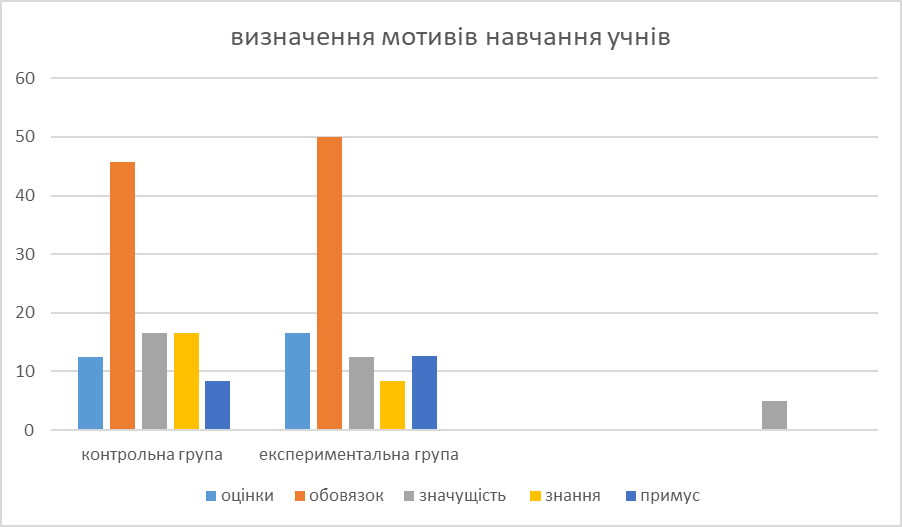 Рис. 2.1. Результати методики «Заверш розповідь» (М. Матюхіна) на констатувальному етапі експерименту в учнів КГ та ЕГ Діагностуваання здобувачів за показникоим «готовність до здобуття нових знань (самоосвіта); уміння самостійно знаходити та працювати з додатковою інформацією, складати плани та програми дій; вміння визначати власний темп роботи в досягненні максимальних результатів» когнітивного критерію відбувалося за допомогою методики «Вивчення пізнавальної активності учнів» (Б.Пашнєв) та методики визначення пізнавальної самостійності молодшого школяра (А.Горчинська). Проаналізуємо дані результатів методик. Методика визначення пізнавальної самостійності здобувачів (А.Горчинська) включала опитування їхніх батьків, яке складалося з 5 питань з варіантами відповідей. Опитування проводилося на тему: «Визначення ступеня вираженості пізнавальної самостійності молодшого школяра в галузі української мови» (табл. 2.3.)Табл. 2.3.Визначення пізнавальної самостійності за даними батьків Результати даного дослідження серед батьків показали помірно виражений рівень (середній) пізнавальної самостійності школярів обох груп, оскільки значна кількість батьків  (54,1% КГ та 50 % ЕГ) відповіли «іноді» на запитання «Чи прагне дитина самостійно знайти додатковий матеріал на тему до уроку української мови?», «Чи самостійно, без нагадувань дитина сідає за виконання домашнього завдання з української мови?»;  «Чи прагне дитина самостійно розширювати знання, якщо тема її зацікавила?». Ці здобувачі  самостійно приймали рішення та не мали залежності від групи, виявляли працездатність, не потребували схвалення та підтримки від сторонніх, вони були  самостійними та винахідливими. Результати вказували на те, що завдання середньої важкості школярі виконували досить впевнено, але не любили ситуацій, пов'язаних із ризиком. За результатами опитування 20,8% батьків учнів КГ та 16,6 % ЕГ  установлено низький рівень пізнавальної самостійності їхніх дітей, адже вони у своїх відповідях  вказували, що дитина дуже рідко прагне самостійно виконати домашнє завдання з української мови, самостійно хоче знайти додатковий матеріал до уроку, виконує домашні завдання. У 25,1% відповідей батьків КГ та 33,4% ЕГ домінували ствердні тенденції на більшість запитань, тому було установлено у такий спосіб високий рівень пізнавальної самостійності їхніх дітей. Опитувальник «Вивчення пізнавальної активності учнів» (Б. Пашнєв) передбачав запитання з варіантами відповідей з підрахунком загальної кількості балів, які визначали відповідний рівень пізнавальної активності школярів.Низький рівень пізнавальної активності: 0-12 балів. Учні прагнули зрозуміти, запам’ятати, відтворити знання, але був відсутнім інтерес до поглиблення знань. Середній рівень пізнавальної активності: 13-25 балів. Учні бажали виявити сенс досліджуваного, застосовували набуті знання, доводили розпочату справу до кінця. Високий рівень пізнавальної активності: 26-42 бали. Школярі самостійно проводили активний пошук відповідей на поставлені запитання, самостійно вирішували поставлені задачі. Результати дослідження пізнавальної активності за методикою дали змогу констатувати: у 16,6 % здобувачів КГ та 16,6% ЕГ констатовано високий рівень досліджуваної якості; 50 % КГ та 45,8% ЕГ дітей продемонстрували середній рівень, у 33,4% КГ та  37,6% ЕГ установлено низький рівень. Узагальнений рівень пізнавальної самостійності учнів за когнітивним критерієм відображено в таблиці 2.4.Таблиця 2.4. Рівень розвитку пізнавальної самостійності учнів КГ та ЕГ за когнітивним критерієм на констатувальному етапі експериментуЗа даними  таблиці 2.4 постає: рівень розвитку пізнавальної самостійності молодших школярів у обох групах за когнітивним критерієм на констатувальному етапі експерименту був здебільшого середнім (52,1% КГ та 47,9% ЕГ); у 27,1% КГ та 27,1% опитаних ЕГ зафіксовано низький рівень; у 20,8% респондентів КГ та  25 % ЕГ – високий рівень. Показник «здатність до абстрактного мислення, розвиненість розумових здібностей» здобувачів за особистісним критерієм ми діагностували за допомогою тесту «Прогресивні матриці Равена».  Учням було запропоновано 10 завдань, кожне з яких містило зображення, яке мало певний фон чи складники або фігури, які пов'язувалися деякою залежністю. Водночас у зображеннях не вистачало одного елемента. Дітям потрібно було установити залежність, що пов'язувала між собою зазначені частини зображення, а потім обрати серед поданих варіантів ту частину, якої не вистачало в основному зображенні. У результаті виконання методики установлено: рівень розвитку досліджуваної якості здобувачів у обох групах був здебільшого середнім (45,8% КГ та 45,8% ЕГ); у 41,7% КГ та 37,6% ЕГ виявлено низький рівень; у 12,6 % респондентів КГ та  16,6% ЕГ – високий рівень.Дігностування учнів за показником «уміння володіти собою, наполегливість; наявність високої відповідальності та дисциплінованості; здатність до вирішення практичних питань, прагнення до самостійності» за особистісним критерієм проходило за допомогою адаптованої методики визначення рівня мобілізації волі Ш.Чхарташвілі.Методика передбачала точне та оперативне заповнення протоколу, дала змогу зафіксувати результат, дозволяла обробити первинні матеріали. Опитаним необхідно було виконати  завдання, яке було записане на аркуші паперу. Зліва на аркуші була розміщена умова, яку пропонували розв’язати, а з правого боку – розв’язання  задачі. Причому було визначено правило, згідно з яким підглядати варіант розв'язання не дозволялося. Результати виконання методики залежали від дотримання чи не дотримання респондентами інструкції завдання, оскільки враховували, наскільки здобувач має здатності до планування, самостійного розв’язання завдання. Відповідно кожен отримував бали від 1 до  3.Якщо учень частково підглядав розв’язок, після чого намагався розтлумачити, як упровадити в дію прийняте рішення,  це засвідчувало про слабку здатність у нього можливості утримання складного  завдання, здатності до  заміни його простішим з метою полегшення  розумової діяльності. Під час прийняття рішень такі школярі не дотримувалися визначеної програми дій, намагаючись списати відповідь, тому ми їх оцінювали  у 2 бали.За умови повного списування учнем завдання відбувалося несприйняття мети завдань, що засвідчувало про несформовані необхідні знання й уміння для вирішення  завдання, невміння орієнтації в умові та керування інструкціями у прийнятті рішень, невміння правильного планування та  виконання своїх дій,  що обумовлювало вибір між самостійністю у розв’язанні завдання або списуванням. За умови такого підходу здобувач отримував 1 бал.3 бали отримував той респондент, який самостійно виконував завдання без опори на підказки. У результаті виконання методики ми з'ясували: більшість учнів у обох групах (50% КГ та 45,8% ЕГ) показали середній рівень розвитку досліджуваного феномена; у 37,6% КГ та 37,6% ЕГ зафіксовано низький рівень; у  12,4% КГ та  16,6 % опитаних  ЕГ – високий рівень.Узагальнений рівень пізнавальної самостійності здобувачів за особистісним критерієм відображено в таблиці 2.5.Таблиця 2.5. Рівень розвитку пізнавальної самостійності учнів КГ та ЕГ за особистісним критерієм на констатувальному етапі експериментуОтже, рівень розвитку пізнавальної самостійності у здобувачів КГ та ЕГ за зазначеним критерієм на констатувальному етапі був переважно середнім (47,9% КГ та 45,8% ЕГ); 12,5 % КГ та 16,6% учнів ЕГ продемонстрували високий рівень; у 40% опитаних КГ та  37,6% ЕГ –низький рівень. Дані рівнів пізнавальної самостійності молодших школярів у обох групах на констатувальному етапі наведено у таблиці 2.6. Таблиця 2.6. Рівень пізнавальної самостійності опитаних КГ та ЕГ на констатувальному етапі експерименту Отже, з таблиці 2.6 ми дійшли висновку: кількісні дані у обох групах мало відрізняються; найбільш сформований змістово-операційний компонент пізнавальної самостійності, оскільки найменше здобувачів з низьким рівнем відповідно 27,1% КГ та  27,1% ЕГ, найменш сформованим був вольовий компонент,  де виявлено найбільшу кількість школярів з низьким рівнем (40 % учнів КГ та 37,6 % ЕГ). Аналіз складників пізнавальної самостійності здобувачів на констатувальному етапі дав можливість установити, що у них домінував середній рівень досліджуваної якості, а саме у 51,3 % КГ та 47,9 % ЕГ; високий рівень виявлено у 16,6% КГ та 20,8% опитаних ЕГ;  з низьким  було  32,2% КГ та   31,4 % ЕГ. Висновки до другого розділу Нами установлено, що пізнавальна самостійність молодших школярів –інтегративне поняття, яке має мотиваційний, змістово-операційний  та вольовий компоненти, з урахуванням яких ми виокремили спонукальний, когнітивний, особистісний критерії досліджуваного феномена. Спонукальний критерій мотиваційної складової пізнавальної самостійності учнів характеризується пізнавальним інтересом, особистісною потребою у ставленні дитини до навчальних предметів; прагненням долати труднощі, пошуком нового способу розв’язання поставлених задач; самостійним визначенням цілей та планів діяльності.Когнітивний критерій змістово-операційного компонента пізнавальної самостійності молодших школярів акумулює готовність до здобуття нових знань (самоосвіта); уміння самостійно знаходити та працювати з додатковою інформацією, складати плани та програми дій; уміння визначати власний темп роботи в досягненні максимальних результатів.Особистісний критерій відповідає вольовому компоненту	пізнавальної самостійності здобувачів та передбачає їхню здатність до абстрактного мислення, розвиненість розумових здібностей; уміння володіти собою, наполегливість;  наявність високої відповідальності та дисциплінованості; здатність до вирішення практичних питань, прагнення до самостійності.Під час констатувального етапу експерименту на вияв рівнів пізнавальної самостійності здобувачів установлено, що у них домінував середній рівень досліджуваної якості, а саме у 51,3 % КГ та 47,9 % ЕГ; високий рівень виявлено у 16,6% КГ та 20,8% опитаних ЕГ;  з низьким  було   32,2 % респондентів КГ та   31,4 % ЕГ. РОЗДІЛ ІІІ. ЕКСПЕРИМЕНТАЛЬНА ПЕРЕВІРКА ЕФЕКТИВНОСТІ ФОРМУВАННЯ ПІЗНАВАЛЬНОЇ САМОСТІЙНОСТІ ЗДОБУВАЧІВ ПОЧАТКОВОЇ ОСВІТИ НА УРОКАХ УКРАЇНСЬКОЇ МОВИ 3.1. Обґрунтування педагогічних умов формування пізнавальної самостійності молодших школярів на уроках української мови Важливим у процесі формування пізнавальної самостійності молодших школярів на уроках української мови є сукупність спеціально організованих педагогічних умов, які сприяють підвищенню їхнього інтелектуального рівня, вдосконалення навчання, емоційно-вольового стану, мотиваційної складової, різнобічного розвитку особистості [18, с. 154].Сучасні дослідники широко використовують поняття «умова». Умовою розуміють: середовище, у якому проходить діяльність; комплекс факторів, які  забезпечують організацію діяльності [24, с. 98]. За В. Андреєвим, педагогічними умовами є результат цілеспрямованого добору, конструювання та використання  складових змісту, методів та організаційних форм навчання задля реалізації навчальних цілей [18, с. 154]. На думку О. Бражнич, педагогічні умови  -  сукупність об’єктивних можливостей методів, організаційних форм, змісту, матеріальної бази у реалізації освітнього процесу з метою успішного досягнення визначеної мети [там само]. Отже, педагоги педагогічними умовами вважають такі обставини, чинники, комплекс заходів, які сприяють ефективності функціонування педагогічної системи [18; 24; 26].Педагогічні умови ми тлумачимо сукупністю вагомих та взаємопов’язаних заходів, які забезпечують успішне формування пізнавальної самостійності молодших школярів на уроках української мови. Такими умовами ми вважаємо:–актуалізацію позитивної мотивацій учнів до самостійної пізнавальної діяльності;–інтенсифікацію позитивного емоційного ставлення здобувачів початкової освіти до самостійної пізнавальної діяльності під час вивчення української мови;–розробку системи спеціальних завдань, які необхідні у виконанні самостійної творчої діяльності [18, с.155].На наш погляд, першою педагогічною умовою є актуалізація позитивної мотивацій до самостійної пізнавальної діяльності, що сприятиме  формуванню та розвитку позитивного стимулювання досягнення успіху, перевагу  пізнавальних інтересів, креативність у  плануванні самостійної пізнавальної діяльності, самостійність у  постановці та реалізації усіх видів цілей [там само].Сприяння позитивній навчальній мотивації  - актуальне завдання початкової освіти, розвиток якої передбачає подолання здобувачами проблем у навчальній діяльності, викликаючи їх активність та інтерес [там само].У навчанні молодших школярів  мотивація відіграє важливу роль. За А.Марковою, існує кілька різних  видів ставлення до навчального процесу: байдуже, нейтральне чи негативне, пізнавальне, ініціативне, усвідомлене позитивне, аморфно-позитивне, особистісне, відповідальне, дієве позитивне [там само, с. 156]. Негативне ставлення характеризується бідністю мотивів; акцентом у пізнавальних мотивах на результат; несформованістю умінь постановки цілей, подолань труднощів; несформованістю навчальної діяльності; відсутністю орієнтації на пошук різноманітних способів дії. Здобувачі з позитивним (аморфним) ставленням до навчання виявляють періодичні відчуття допитливості, новизни, інтересу; широких соціальних мотивів обов’язку; первинного осмислення цілей, які поставлені учителем. Навчальна діяльність виражається у виконанні ними деяких навчальних дій за інструкцією або зразком, у простих видах за зразком самоконтролю та самооцінки  [там само].У позитивному (пізнавальному, усвідомленому, ініціативному) ставленні до навчання мотивація передбачає «пере визначення» і «до визначення» завдань учителя; постановку нових цілей; розуміння співвідношень цілей та мотивів. Водночас навчання виражається у самостійному цілевизначенні, виконанні дій із власного бажання; у вміннях планування й оцінки власної навчальної діяльності, самоконтролю і самооцінки. У позитивному (особистісному, відповідальному, дієвому) ставленні здобувача до навчання мотивація є збалансованою і гармонійною між певними мотивами; учень може ставити перспективні, нетипові  цілі та їх досягати; уміє долати труднощі у  досягненні мети. У навчанні діти шукають нестандартні способи вирішення навчальних завдань, гнучкі й мобільні способи дій, працюють творчо [там само].Науковці зазначають, що у процесі формування мотивів пізнавальної діяльності важливими є різні фактори: застосування наочності та аудіовізуальних засобів, зв’язок навчання з практикою, цікавий підхід у викладанні матеріалу, проблемний підхід та активні методи навчання, цікаві методичні прийоми, групова та індивідуальна форми роботи. Учителю тему уроку з української мови потрібно подати за допомогою декілької послідовних проблемних запитань, що забезпечуватимуть розвиток проблемного мислення, а отже, і пізнавальної самостійності [там само, с. 157].У навчальній сфері мотивації найголовнішим  є позитивне ставлення до навчання та уроку мови. Сформований мотив здобуття знань  - невід’ємна складова успіху в навчальній діяльності. Водночас важливим є сформованість  мотивації внутрішньої (особистісних потреб), які пов’язані зі змістом навчання, задоволення здобувача від процесу навчання, найглибші пізнавальні потреби, інтереси і схильності, потребу в особистісному саморозвитку [там само].Пізнавальний інтерес - один із головних мотивів пізнання, який виявляється у систематичній готовності до діяльності, непереривному бажанні удосконалення пізнавальної активності. Маючи інтерес до мови, учень працює із захватом на уроці, самостійно шукаючи дані з цікавої для нього теми, поглиблюючи власні  знання, працює з різними джерелами та  Інтернетом.Раціонально побудований процес пізнавальної діяльності є найважливішим джерелом стимулювання пізнавальних інтересів молодших школярів, оскільки пізнавальний інтерес для власного підкріплення шукає найдосконаліші шляхи навчання, здобувачі одержують задоволення від самостійності у процесі пошукової діяльності, отримуючи  інформацію не лише від учителя, але й із інших джерел. Тому необхідним є формування в учнів початкових класів інтересу до пізнавальної діяльності на уроках української мови, ретельне виконання якої забезпечує наближення визначеної мети – формування пізнавальної самостійності. Інтереси доцільно перетворювати у мету діяльності, що буде найвищим рівнем мотивації дітей, переходити від примусу до самостійності у пізнавальній діяльності [там само, с. 158].На нашу думку, задля підвищення позитивної мотивацій та цілеспрямованості до самостійної пізнавальної діяльності потрібно використовувати комплекс методів та прийомів: перфокарти, технології інтерактивного навчання, творчі завдання, які придумують самі учні [там само].Найбільш ефективними методами інтерактивного навчання вважаємо роботу в парах та групах, яка забезпечує позитивне ставлення до навчання, розвиваючи уміння пристосування до роботи в групах, навички зв'язного висловлювання, критичного мислення, переконання,  даючи змогу обмінятись ідеями з партнером [46, с.35].Метод «Незакінчені речення» на уроках української мови є не менш оптимальним, оскільки він сприяє в учнів навичок зв'язного мовлення, власних висловлювань, відпрацьовування вмінь вибудовувати короткі та переконливі промови  [там само, с.59].Навчальну дискусію вважають ефективним засобом пізнавальної діяльності, яка забезпечує відбір того дидактичного матеріалу, який найбільш повно враховує бажання аудиторії - потенційних учасників дискусії. Майстерно організована дискусія є цінною у виховному та навчальному сенсі, оскільки вона спрямована на більш глибоке осмислення проблеми, формування уміння обстоювання власної  позиції та врахування думок і точок зору інших учасників. Дискусія забезпечує стимулювання самостійної пізнавальної діяльності школярів, залучає кожного з них до розумової активності [там само].Навчальна дискусія виражається у організованому обміну думками та поглядами аудиторії щодо певної теми; виробляє та розвиває у здобувачів  здатності до активізування в момент мовлення мовних та мовленнєвих засобів, необхідних для висловлення думок; допомагаючи формуванню поглядів й переконань, умінь формулювання думок та висловлювань; вчить критичної оцінки та відстоювання власних поглядів, зважування їх істинності; уможливлює аналіз важливості вивчення курсу української мови, підвищуючи мотивацію до його засвоєння [там само].Перфока́рта (англ. punched card) є носієм інформації, який призначено для застосування на уроці, у якій  інформацію кодували просічками (перфорацією) [47, с. 29].На уроках мови діти не завжди активні. Щоб стимулювати їх активність, варто систематично залучати кожного до мозкового штурму; пропонувати індивідуальні завдання чи питання пасивним учням; схвалювати кожен їх виступ; підбадьорюючи їх висловлюватись та слухати один одного; наголошуючи на правах кожного учасника не лише виражати власну думку, а й вислуховувати; дотримуючись правил, уникати перебивання  та пригнічення менш активних здобувачів [там само].Раціональне застосування  даного методу забезпечує створення  атмосфери пошуку, викликаючи у учасників  позитивні емоції та переживання [там само].Не менш успішною є також підготовка здобувачами до уроку творчих завдань [там само, с.38], яка забезпечує розвиток пізнавальної діяльності молодших школярів,  спрямована на реалізацію навчальної мети шляхом вирішення проблеми. Метод сприяє здобуттю знань та умінь у плануванні та виконанні певних завдань, самостійного конструювання своїх знань та орієнтування в просторі інформації, розвитку критичного мислення. Метод переважно націлений на самостійну пізнавальну діяльність здобувачів, яку вони здійснюють упродовж певного часу [189].Учитель повинен  створювати сприятливі умови для успішної підготовки учнями творчих завдань  та здійснювати управлінську діяльність упродовж виконання завдань у парах, коли кожен може бути у ролі як учителя, так і школяра: 1) забезпечувати цілеспрямовану пізнавальну діяльність; 2) визначати необхідні види мовної діяльності для кожного школяра; 3) створювати умови для опанування новим матеріалом; 4) контролювати діяльність кожного у парі; 5) прищеплювати навички самоконтролю [там само].Отже, інтерактивні методи, перфокарти та творчі завдання до уроків, які готують самі учні,  створюють умови для творчої самореалізації здобувачів, підвищуючи їх мотивацію до самостійного здобуття  знань, сприяючи розвитку їх пізнавальних та інтелектуальних здібностей [там само].Другою педагогічною умовою вважаємо інтенсифікацію позитивного емоційного ставлення здобувачів початкової освіти до самостійної пізнавальної діяльності [18, с.160].Воля й емоції  -  важливі фактори регулювання пізнавальних процесів особистості. Переживання сприяють розвитку особистісних рис учнів, визначаючи характер критичного мислення, сприймання, запам’ятовування. Під час навчання важливими є емоції, оскільки вони створюють інтенсивну пізнавальну діяльність. Навчальна інформація повинна викликати у здобувачів різні емоції: інтересу чи протесту, подиву чи допитливості, радості чи печалі, захоплення чи відрази [там само, с.162].У контексті нашої роботи важливим є аналіз понять «ставлення» та «інтенсифікація». О.Кабанкова вважає інтенсифікацію досягненням у навчанні бажаних результатів через стимулювання якостей емоційно-вольової сфери. Феномен «ставлення» учена пояснює однією з форм поєднання явищ, предметів, властивостей [там само]. Ми тлумачимо поняття «ставлення» емоційно-вольовою установкою особистості на щось, висловлення її позиції. Ставлення людини виражається у  сформованості її знань, уявлень, засвідчуючи емоційні переживання, суб’єктивну оцінки явищ, фактів, оточення [там само].На думку В. М’ясищева, ставлення до навчання залежить від рівня сприймання матеріалу. У активно-позитивному ставленні матеріал засвоюється надійно, у байдужому ставленні – поверхово. Під час негативного ставлення відтворення матеріалу є середнім  [там само].Науковці стверджують, що емоції не можуть бути без діяльності, вони зявляються у її процесі та істотно впливають на неї. У структурі навчання емоції відіграють важливу роль, впливаючи на формування пізнавальної самостійності молодших школярів. Водночас емоційні процеси сприяють енергетичній основі діяльності, є її мотивами. За умови перетворення навчання на творчість, це загострює  пам’ять та увагу кожного, викликаючи задоволення, підвищуючи інтерес до пізнавальної діяльності. Усі знання, які отримують учні, необхідно спрямовувати до їхніх почуттів, щоб курс української мови привертав почуття [38].С. Рубінштейн зауважував, що з метою включення  учнів у роботу, вчителю варто добирати для них  зрозумілі та внутрішньо приємні завдання, щоб вони набували для них значущості та знаходили відгук у їхніх переживаннях [36]. Позитивні емоції підвищують рівень працездатності та знижують утому, породжуючи прагнення домагатись успіху в роботі. Отже, підвищення позитивного емоційного ставлення до процесу пізнання забезпечує опанування учнями матеріалу програми з курсу мови, до успішної роботи, позитивно впливаючи на формування їх пізнавальної самостійності [18, с. 163].Науковці відзначають, що інтерес є провідною емоцією у інтенсифікації позитивного емоційного ставлення молоших школярів до самостійної пізнавальної діяльності. Коли з'являється у дитини пізнавальний інтерес, мисленнєві процеси у неї стають активними, виникає бажання шуками, здогадуватися, досліджувати, знаходити найраціональніші шляхи розв'язання цього завдання. Пізнавальний інтерес щодо явищ та предметів довкілля виражається у тому, що особистість захоплюється тим, що є для неї особливим. За умови перетворення пізнавального інтересу у внутрішній мотив пізнавальної діяльності молодших школярів, він посилює позитивне емоційне ставлення до навчання  та процесу пізнання [там само].Водночас, на думку дослідників, воля також впливає на самостійну пізнавальну діяльність здобувачів. Воля - внутрішня психічна активність, яка передбачає вибір цілепокладання, мотивів, це бажання досягати мету, зусилля, спрямоване на переборювання труднощів, мобілізацію внутрішньої напруги, здатність до регулювання спонукань, можливість прийняття рішень, гальмування поведінки. За В. Селівановим, сила волі є великою мірою розвитком усіх виявів вольових рис особистості. Вольова особистість здатна до мобілізації великих зусиль у подоланні зовнішніх та внутрішніх перешкод [там само].Іншим фактором інтенсифікації емоційно-вольового позитивного ставлення до самостійної пізнавальної діяльності вважають забезпечення вчителем сприятливого мікроклімату у навчанні, який дає змогу кожному здобувачу не тільки  максимально реалізувати власні можливості, але й ефективно їх формувати. Саме тому потрібно формувати такі вольові якості дітей, як рішучість, наполегливість та цілеспрямованість у реалізації  цілей, впевненість у власних потенціях, самостійність у прийнятті рішень [там само, с. 164].Учитель також повинен допомагати школярам переборювати страх помилки, який блокує їх повноцінну активність   у мовленнєвій діяльності. Тому вчителю важливо аналізувати  помилки і виправляти лише комунікативно-значимі, навіювати тверду впевненість у  здібностях і можливостях кожного у досягненні успіху. Доцільно також ретельно упродовж заняття дібрати навчальний матеріал, комбінуючи різні типи вправ, які пов’язані тематично   та граматично, адже одноманітність послаблює увагу і знижує працездатність. Молодші школярі мають щоденно виконувати обсяг самостійної роботи, тренуючи оперативну пам’ять, намагатись виконувати домішні завдання якісно, самовдосконалююючись під час самостійної пізнавальної діяльності, при цьому докладаючи вольових зусиль [там само, с. 164].Задля формування волі  у досягненні результатів в самостійній пізнавальній діяльності учням початкових класів доцільно враховувати такі рекомендації:- настанови на інтенсивну роботу поза уроком;- настанови на самостійну роботу в комунікації;- настанови на саморозвиток та самовдосконалення у інформаційному середовищі;- настанови на кінцеві завдання [там само].З цих позицій емоційно-вольове ставлення здобувачів є важливим у якісному опануванні знань на уроках української мови. Інтенсифікація позитивного емоційно-вольового ставлення учнів до пізнавальної самостійної діяльності у засвоєнні курсу рідної мови шляхом розвитку пізнавального інтересу, комфортний клімат, неупереджене поважне рівне ставлення учителя активізує у дітей бажання займатись самоосвітою, що забезпечує формування пізнавальної самостійності [там само].Третьою педагогічною умовою формування пізнавальної самостійності школярів на уроках української мови є розробка системи спеціальних завдань, які необхідні у виконанні самостійної творчої діяльності [там само, с.160].Створена учителем система спеціальних завдань, які важливі у виконанні самостійної творчої діяльності, забезпечує формування особистості, яка здатна творчо та самостійно мислити, систематично оновлювати, розширювати,  оцінювати та коригувати знання через самоосвіту, самоконтроль на уроках української мови. За Л. Арістовою, О. Пометун [47], П. Щербанем, Г. Щукіною, потрібно  активізувати пізнавальну діяльність здобувачів. Навчання є складним і багатогранним  спеціально організованим процесом, у якому відбувається взаємодія учителя та школярів. Ставлення учнів до навчального процесу  виражається у активності. Активність (вивчення, учіння, зміст) передбачає міру інтенсивності, міцності взаємозв'язку школярів з предметом їх діяльності. Раціонально скерований навчальний процес забезпечує міцні знання здобувачів. Вчителю важливо ураховувати індивідуальні особливості учнів, моделювати освітній процес, його прогнозувати, чітко планувати, активне керування навчанням і розвитком кожного учня [там само, с. 167].Активність складається з  таких компонентів:– готовність до виконання завдань;– свідомість у виконані завдання;– систематичність у навчальному процесі;–бажання підвищувати власний рівень [42, с. 40].Керівництво активністю молодших школярів учені називають активізацією, головна мета якої полягає у  підвищенні якості освітнього процесу. За А. Вербицьким, активне навчання є переходом від здебільшого програмованих, алгоритмованих, регламентованих методів та форм  організації освітнього процесу до проблемних, дослідницьких, розвивальних, пошукових, які сприяють розвитку  пізнавальних інтересів та мотивів  учнів [там само].О.Кабанкова розглядає активізацію навчання здобувачів цілеспрямованою діяльністю вчителя, яка спрямована на створення дидактичного комплексу спеціальних пошукових та творчих завдань та застосування таких  методів, форм та засобів навчання, які забезпечують підвищення активності, інтересу, самостійності молодших школярів у процесі здобуття  знань, формування умінь та навичок, застосування їх у практичній діяльності, під час роботи над собою, аналізу власних учинків. Ефективною формою навчання здобувачів є їх самостійна робота, раціональна організація якої сприяє їх активності як учасників навчального процесу, розвиваючи  у них пізнавальну самостійність як підгрунтя  для самостійної діяльності. Учень під час самостійної роботи опановує навчальну інформацію, розвиваючи уміння контролю та самоконтролю, намагаючись використати теоретичні знання на практиці, здобуває навички роботи з навчально-довідковими інформаційними джерелами, у нього розвиваються вольові зусилля [18, с. 167].Для успішної організації самостійної діяльності молодших школярів доцільним є поєднання як спільної колективної діяльності, так і потенційних можливостей кожного. У процесі планування самостійної роботи учнів  початкових класів необхідно застосовувати диференційовані завдання з урахуванням індивідуальних особливостей здобувачів, у такий спосіб сприяючи розвитку їх пізнавальних здібностей [там само].Існують  різні класифікації завдань з самостійної роботи школярів: навчальні завдання, містять розтлумачення і зразки їх виконання [45, с.53]; тренувальні завдання, які діти  виконують завдання за зразком; пошукові завдання, які  самостійно потрібно виконати.Підвищуватиме ефективність самостійної роботи ретельний відбір тем, які виносять на самостійне опрацювання. Учителю варто враховувати можливості здобувачів у самостійному опрацюванні даної теми, навчально-методичне забезпечення. Водночас при проєктуванні  самостійної роботи учнів необхідним є виділення таких важливих компонентів як диференційований підхід у доборі завдань та систематичний  контроль за їх діяльністю. У  розробці завдань важливим є використання у самостійних роботах зіставлення, установлення  причиново-наслідкових зв’язків, порівняння, узагальнення тощо. Окрім того раціонально організовувати навчальні дискусії, проєкти задля того, щоб курс української мови діти сприймали як цікавий предмет [там само, с. 169].Учителю необхідно планувати i спрямовувати, координувати й контролювати самостійну пізнавальну діяльність учнів з метою чіткої організації самостійної роботи. Доцільною є розробка  інформаційно-методичного забезпечення самостійної роботи дітей, що передбачає доповнення завдань до підручника, робочого зошита, методичних рекомендацій і вказівок, довідкових матеріалів, таблиць, схем, діаграм та ін. [каб, с. 169].Інформаційно-методичне забезпечення самостійної роботи молодших школярів передбачає такі джерела інформації: довідники, посібники для самостійної роботи, газети, словники, журнали), аудiо засоби (мультфільми, кінофільми, звукозаписи),  графічну наочність  (схеми, таблиці, діаграми, плакати). Усі ці матеріали вчителю варто добирать згідно з мовною орієнтацією, що забезпечуватиме різні види занять. На уроках української мови вчителю доцільно прищеплювати дітям уміння самостійно працювати, щоб забезпечити   їх у самостійній роботі вдома. Тому ефективною є розробка системи проблемних завдань з різних тем курсу, передбачаючи їх поступове ускладнення та  збільшення рівня самостійності молодших школярів  у виконанні цих завдань. Завдання та вправи мають різнорівневими за  ступенем самостійності та творчості, повинні чітко диференціюватись, скеровуватись на удосконалення аудіювання, письма, читання, мовлення як видів мовленнєвої діяльності [там само].Завдання для самостійної роботи повинні мати чітко визначену міру їх складності, а також самостійність у практичних діях і мисленні здобувачів початкової освіти. Саме тому важливим повинно бути створення запитань до завдань, що впливатиме на прояв активності школярів і різною мірою стимулюватиме форми їх розумової діяльності [там само].Самостійна пізнавальна діяльність є необхідною складовою освітнього процесу молодших школярів. На уроках української мови така діяльність повинна бути під час засвоєння  мовного матеріалу, оскільки її активізуюча роль допомагає закріплювати лексико-граматичний матеріал, сприяючи розвитку мовленнєвих умінь учнів. Тому на кожному уроці потрібно особливу увагу звертати на розвиток навчально-організаційних умінь: планування та передбачення наслідків діяльності, визначення цілей та задач, аналізу власних дій, здійснення контролю, оцінки результативності власної самостійної пізнавальної діяльності тощо [там само].Українська  мова як предмет початкової школи характеризується власними специфічними навчальними вміннями, в процесі опанування якими  у дітей формується пізнавальна самостійність. Такими специфічними навчальними здатностями є:- бачення проблеми в мовному матеріалі, визначення її характеру;–підбір мовних фактів задля розв'язання  проблеми та систематизації їх;–побудови доведень під час виконання завдань з урахуванням  віднайдених фактів;-   з опертям на вирішення проблеми формулювання висновків;–сформулювання способу розв'язання, тобто визначення операцій, виконання яких під час вирішення проблеми допомагає дійти висновку [48, с.23].Проте формування цих умінь молоших школярів на уроках української мови  під час аналізу мовних явищ можливе за умови  проведення постійної самостійної роботи з розв'язання пізнавальних завдань.Досвід проведення та аналізу уроків української мови дав змогу орієнтуватися на потребу враховування:                     1) навчальної мети;                     2)  елементів пізнавальної освіти;                     3) оптимальність завдань;                     4) змістовної сторони завдання;                     5) самостійного чи колективного виконання завдання;                     6) місця завдання у освітньому процесі (вивчення нового матеріалу, повторення, закріплення, контроль знань);                     7) співвідношення завдань з підручником;                     8) значення роботи над завданням для удосконалення практичних умінь дітей [там само, с.28].У початковій школі на уроці української мови перед учителем з'являються такі завдання: формування у здобувачів умінь постановки цілей та самостійної організації власної діяльності задля їх досягнення, оцінки результатів своїх дій. Самостійна робота як форма організації навчальної діяльності є показником сформованості пізнавальної самостійності учнів молодшого школьного віку, яку вони здійснюють під прямим чи непрямим супроводом  учителя,  у ході якої частково чи повністю виконуються  різнотипні завдання задля розвитку знань, умінь, навичок та особистісних рис [53, с.577]. При цьому важливою є правильна діагностика ознак самостійної роботи здобувача: певна задача, яку варто розв'язати; прийняття учнем даної навчальної задачі; виконання самостійних дій у пошуці вирішення поставлених завдань; досягнення певних результатів без безпосередньої участі учителя; активність здобувача [56, с.157].Щоб стимулювати розвиток пізнавальної самостійності учнів на уроках рідної мови, їх потрібно мотивувати оригінальними завданнями, що використовують на уроках рідної мови.Доцільними можуть бути такі види самостійної роботи, як диктант з елементами творчості: - творче списування з дошки чи з таблиці як  простий етап творчої роботи. Учні виконують завдання на списування, наприклад, складів, слів, не механічне, а з певними елементами творчості в певному порядку; - творчий диктант з доповненням та розширенням текстів, при організації яких учні добирають важливі слова та словосполучення, а також доповнюють текст, який продиктував учитель; - творчий диктант із заміною у текстах одних форм слів іншими; - творчий диктант з моделюванням речень: учитель диктує речення, а діти  записують, моделюють їх, а потім записують самі під диктовку; створюють за даними моделями власні речення  [48, с.30].                                              Ефективними з метою формування пізнавальної самостійності на уроках української мови можуть бути також завдання з такими видами самостійних робіт:- самостійні роботи за зразком – роботу виконують за аналогією із поданим зразком;- самостійні роботи із вказівкою дій виконання – роботу виконують після інструкцій учителя;- варіативні самостійні роботи, які пропонують можливість вибору виконання роботи [там само].Досвід організації самостійних робіт сприяв формулюванню  умов, які можуть сприяти  їх успішності:- вибудовувати завдання для самостійної роботи потрібно суворо та  системно з урахуванням  кінцевої мети уроку;- розробляти планування завдань для самостійної роботи потрібно за змістом та за формою;- рівні складності завдань повинні бути узгоджені з рівнем навчальних можливостей здобувачів;- варто дотримуватися раціональної тривалості роботи (15-20 хв.);- зміст завдань доцільно послідовно ускладнювати;- формулювати цілі завдань та чітко їх поєднувати з контролем,  самоконтролем,  оцінку з самооцінкою;- постійно стимулювати школярів вибирати завдання високого рівня складності;- розумно поєднувати самостійну роботу з іншими методами та формами навчання [там само, с.37].Рівень пізнавальної самостійності здобувача можна визначити також за особливостями виконання ним домашньої роботи, оскільки її він виконує самостійно, хоча за вказівкою вчителґя, проте без безпосереднього його спостереження, з його інструктажем. Під час виконання самостійної роботи вагомою є ініціативність, свідомість, активність учня, який повинен сам визначити термін темп та ритм виконання, рівень занурення в проблему, опанувати знання, на які вказівки вчителя не поширювалися [45, с.87].Отже, лише цілеспрямована та систематична робота з формування пізнавальної самостійності на уроках української мови  сприятиме рівню навченості, зростанню пізнавальної самостійності та істотно розширюватиме межі пошуку шляхів розв'язання навчальних та позанавчальних завдань [там само].Отже, ми обгрунтували такі педагогічні умови формування пізнавальної самостійності учнів на уроках рідної мови:  актуалізація позитивної мотивацій учнів до самостійної пізнавальної діяльності; інтенсифікація позитивного емоційного ставлення здобувачів початкової освіти до досліджуваного феномена; розробка системи спеціальних завдань, які необхідні у виконанні самостійної творчої діяльності. 3.2. Технологія формування пізнавальної самостійності здобувачів початкової освіти на уроках рідної мови З метою розв'язання проблеми нашого дослідження потрібне  обґрунтування технології формування пізнавальної самостійності здобувачів початкової освіти на уроках рідної мови. У контексті нашої роботи ми вбачаємо технологію формування пізнавальної самостійності молодших школярів під час вивчення української мови сукупністю поетапних дій, виконання яких забезпечує досягнення поставленої мети. Оптимальність технології досліджуваного феномена передбачає якісне та цілісне застосування органічно взаємопов’язаних та взаємозумовлених етапів: пропедевтичного; процесуального, результативного.Технологія формування пізнавальної самостійності здобувачів під час вивчення української мови здійснювалась на етапі формувального експерименту в експериментальному класі у період з березня до травня 2023 року. Уроки у контрольній групі проводилися за традиційною системою. Нами розроблено 24 уроки за підручником «Українська мова та читання» О.Савченко для учнів 4 класу. (Систему уроків подано у Додатку Є). Схарактеризуємо особливості визначених етапів технології. Під час пропедевтичного етапу, який був системоутворюючим, було реалізовано мету  та відповідні завдання у контексті нашої роботи: вияв та аналіз мотивації, мотивів навчальної діяльності школярів у контексті проблеми формування пізнавальної  самостійності; стимулювання учнів до пізнавальної самостійності. Ми створювали всі умови для реалізації  першої педагогічної умови формування досліджуваної якості - актуалізація позитивної мотивацій учнів до самостійної пізнавальної діяльності [18, с.157].Пропедевтичний етап реалізували через процесуальний і забезпечували функціонування результативного етапу технології формування пізнавальної самостійності  під час опанування української  мови.Процесуальний етап технології досліджуваної якості було спрямовано на поінформованість здобувачів щодо сутності пізнавальної самостійності, її ролі в житті школяра, реалізації другої педагогічної умови - інтенсифікація позитивного емоційного ставлення здобувачів початкової освіти до самостійної пізнавальної діяльності [там само].Мета результативного етапу технології формування пізнавальної самостійності молодших школярів передбачала співвідношення отриманих результатів з загальновизнаними  нормами, оцінку, аналіз, які допомагали школярам осмислити результат власних пізнавальних здібностей та досягнень під час уроків української мови. На цьому етапі ми втілювали у освітній процес створену систему спеціальних завдань, які були необхідними у виконанні самостійної творчої діяльності [там само].Успішність визначених нами педагогічних умов формування пізнавальної самостійності молодших школярів на уроках української  мови забезпечувалась вдалим добором  методів навчання, які передбачали колективно-групову та індивідуальну форми навчання на заняттях. Добір певних методів навчання залежав від таких чинників [там само]:мотиваційного, який передбачав стимулювання у здобувачів інтелектуальної потреби, а також бажання  спілкування та досягнення цілей, спонукання до самостійної пізнавальної діяльності;чинника, що сприяв формуванню особистості, яка здатна до  самостійного, творчого мислення, прагнення до осмисленого використання важливих знань; що стимулював її мовні та творчі здібності; особистісних якостей кожного школяра, що заохочував з урахуванням  волі та почуттів його емоційну сферу,  створював позитивну атмосферу в класі, у  якій учень комфортно та вільно себе почував, стимулював його пізнавальні інтереси, розвивав бажання практичного вживати та застосовувати українську мову. Під час експериментального навчання ми організовували самостійну роботу, визначаючи для себе теми заздалегідь при аналізі загальної структури, які питання молодші школярі можуть засвоїти самостійно, які завдання будуть запропоновані з метою формування загально-навчальних умінь, завдання репродуктивного та творчого характеру, спрямовані на розвиток спеціальних умінь, індивідуальних особливостей учнів, форми організації колективної самостійної діяльності під час уроків рідної мови. У тематичному плані ми визначали логічну послідовність робіт, їх різноманітність та ускладнення, позначаючи лише основні види та форми організації самостійної роботи, які виконуватимуться на уроках та вдома [48, с.21].Наступний етап планування самостійної роботи під час уроків було пов'язано з підготовкою до конкретних уроків. Було продумано організацію, методичне інструментування залежно від педагогічної ситуації та особливості класу. Тож у поурочному плані ми вказували: місце самостійної роботи у структурі уроку; завдання (їх спрямованість та зміст); час, що виділявся до виконання завдань; прийоми, що стимулюють самостійну діяльність у процесі викладу матеріалу [там само].Аналіз досвіду показав, що самостійна робота під час уроків української мови у структурі сучасного уроку є динамічним його елементом. На початку уроку ми використовували нетривалі роботи, які були розраховані на 5 – 10 хвилин, щоб включити весь клас в активну діяльність, мобілізувати увагу, пам'ять, мислення учнів, створити робочий настрій. Ми пропонували завдання, які були аналогічними до тих, які здобувачі виконували вдома. У такий спосіб ми мали змогу переконатися, хто з дітей справлявся із завданням самостійно, хто припускався помилок, відчував труднощі. Водночас ми з'ясовували готовність класу до опанування нового матеріалу, до виконання складніших завдань. Такі самостійні роботи передбачали  і перевірочний, і пропедевтичний характер, оскільки були спрямованими на виявлення та актуалізацію опорних знань і умінь, що було підготовкою до засвоєння нового матеріалу [там само, с.159].Визначаючи місце самостійної роботи на уроці, ми розраховували час, необхідний для її виконання. На етапі осмислення матеріалу, що вивчався, самостійні роботи на уроках української мови займають 6-8 хвилин, на етапі формування умінь із застосування досліджуваного матеріалу 10-15 хвилин, на етапі формування навичок до 30 хвилин.Ми використовували з метою активізації самостійної роботи школярів  у колективній та індивідуальній  роботі перфокарти. Так до теми «Правопис прислівників» та «Закріплення і застосування знань про прислівник» було запропоновано такі перфокарти (рис. 3.1. та рис.3.2). 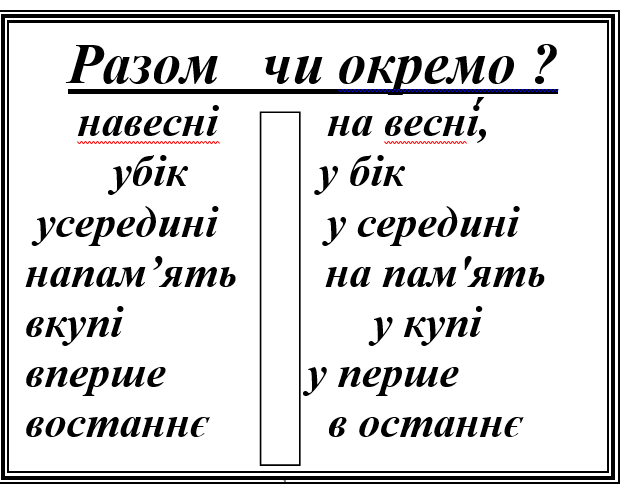 Рис. 3.1. Перфокарта до теми «Правопис прислівників»Водночас організація самостійної роботи – це забезпечення умов ефективності. Одним з принципів ефективної організації управління самостійною роботою школярів є диференційований підхід до учнів із дотриманням посильності навчальних завдань. Тому ми використовували різнотипні   різнорівневі завдання [45, с.55].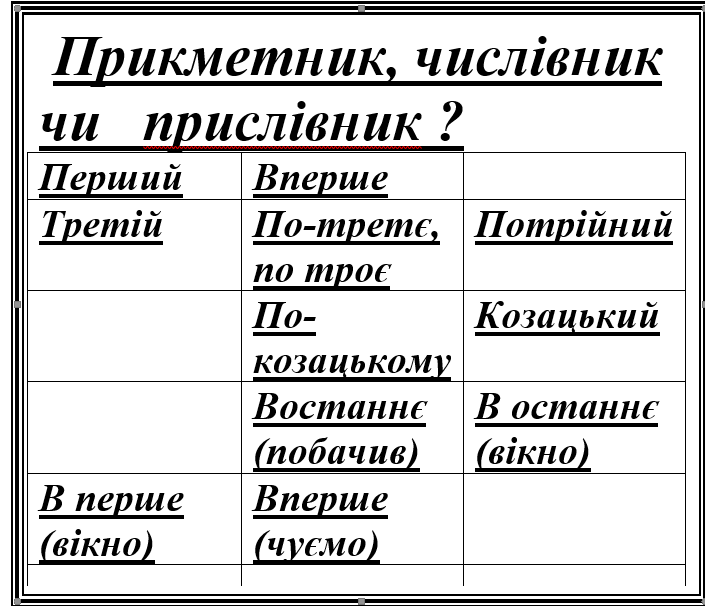 Рис. 3.2. Перфокарта до теми «Закріплення і застосування знань про прислівник»Приклад різнорівневих завдань до уроку з теми «Правопис найуживаніших прислівників»:  Створити розповідь про тварину, яка вам найбільше імпонує з найбільш уживаними прислівниками. Поясніть їх написання. (високий рівень). Створити опис кенгуру з використанням у ньому поданої інформації та доцільними прислівниками. (достатній).  Кенгуру є своєрідною візитною карткою Австралії, твариною-символом. Його відносять до розряду сумчастих ссавців. Кенгуру має  вертикальний тулуб, великі та сильні задні ноги, великий хвост та непропорційно маленький плечовий пояс та передні кінцівки. Шерсть у звіра коротка та густа, з різними відтінками рудого, чорного, сірого забарвлення. Передні кінцівки кенгуру з п'ятьма пальцями, якими вони добувають їжу, захоплюють різні предмети чи навіть розчісують шерсть. Розмір у висоту тварини може сягати до 1,5 метри. Доповнити речення про тварину найбільш уживаним прислівниками. (низький).До теми «Закріплення і застосування знань про прислівник» ми запропонували школярам такі різнорівневі завдання: З поданих слів вибери прислівники та постав до них запитання: солодкий, підсолодити, холодний, по-осінньому, осінній, осінь, восени, літній, по-літньому, влітку, швидкий, старанно, голосний, триденний,  вдень. Утвори прислівники від поданих слів: Голосний, ворожий, лівий, весна, ніч, двір, перший, три, мацати, хвилювати. Напишіть 5 прислівників, які відповідають на питання як?, і 5 прислівників, що відповідають на питання коли?Списати прислів’я, підкреслюючи прислівники, визначити запитання, на яке вони відповідають.Влітку пісні співаєш, а взимку сльози проливаєш. Говорить прямо, а робить криво. Поранити легко, важко загоїти.  Далі положиш, ближче знайдеш. Легко говорити, та важко зробити. М’яко стелить, та твердо спати.  Хто влітку ледарює, той взимку голодує.  Багато дива, мало млива.  Спершу треба розсудити, а тоді робити. Брехливу собаку далеко чути.  Високо літає, та низько сідає.  Утворити нові форми прислівників з додаванням префікса най-: високо, краще, весело, гучніше, уважніше, широко.  Доповніть речення прислівниками.Михайлик навчався добре, а Миколка  ще _ . Петрик  слухав учителя уважно, а треба ще __. Маринка  вивчила матеріал  грунтовно, а Галинка -  ще __. Навесні тепло, а влітку ще ___ .Довідка: тепліше, уважніше, краще, грунтовніше.Запишіть запропоновані прислівники, вставляючи пропущені букви н або нн, и або і. Поясніть написання орфограм. Трич…, гуман…о, безвин…о, вкуп…, натхнен…о, ображен…о, незрівнян…о, схвильован…о, невиправдан…о, шален…о, навесн…, щоноч…, безперестан…о, невпин…о, щодоб…, стривожен…о, вдвіч…, поноч…, по- молодецьк…, багрян…о, дореч…, попідтин…ю, туман…о, спросон…я, широчен…о, стурбован…о, щоден…о, віддан…о, невблаган…о,Поясніть у поданих реченнях написання прислівників та співзвучних з ними слів:  Машина спортсмена повернула убік дороги. Він ударив чоловіка у бік. З початку розмови вони змогли розуміти один одного.  Спочатку було слово. На конкурсі потрібно було читати вірші напам’ять. Степан подарував мені каблучку на пам’ять. У неї щось дуже боліло усередині.  Це правило потрібно знайти у середині книги. Діти домовилися подорожувати  вкупі. Дівчатка  гралися у купі піску. Ми почули про таке вперше. Вони  зайшли в перше село. Волонтери зробили чимало.  Чи мало вони допомогли їй у  житті? Нащо вам починати нову справу, якщо стара не завершена? На що ви натякаєте? Складіть речення з поданими прислівниками та співзвучними з ними словами:назустріч – на зустріч, угору – у гору, по-батьківському – по батьківському, знизу – з низу, навіки – на віки, збоку – з боку, доволі – до волі, утрьох – у трьох, по-перше – по перше, напам’ять – на пам’ять,  нарешті – на решті, удень – у день, востаннє – в останнє, вголос– в голос.  Розроблена нами система завдань для самостійної роботи спрямовувалася на удосконалення навчального процесу, забезпечення високого рівня засвоєння знань, створення умов для сприятливого формування умінь, розвитку творчого мислення.У завданнях А та Б  потрібно знайти прислівники, написання яких не відповідає орфографічним нормам сучасної української мови, чи вкажіть, якщо помилок нема.А. 1)У стократ, рік у рік.2) Видимо-не-видимо, в цілому.3) Не до вподоби, запанібрата.4) Сама самотою, сам на сам.5) Помилок немає.Б. 1)Споконвіків, на віки вічні.2)Повік-віки, навіки.3)На-гора, під гору.4) Угору, кінець кінцем.5) Помилок немає.11. Який з фразеологізмів означає «жити безтурботно» ?Ступити на хибку кадку.Підітнути крила.Сидіти в зачіпку.Полуда на очі впала.Ходити півнем.12. У  якому зі слів наголос не може змінити значення слова?Сапати.Огріх.Писнути.Гаванський.Комірник. До уроку з теми «Закріплення та узагальнення знань про речення. Види речень за метою висловлювання» нами було розроблено контрольну роботу з такими різнорівневими завданнями:Зберіть слова, щоб утворилися речення, запишіть їх та поясніть написання розділових знаків у кінці речень. На, дзвінок, учнів, кличе, урок.Дозволених, в, переходь, вулицю, місцях.Калина, вашому, садку, у, росте, чи.Складіть та запишіть розповідне, питальне та спонукальне речення за метою висловлювання зі словами: Погожий, стояв, день, осінній. Доповніть кластер. 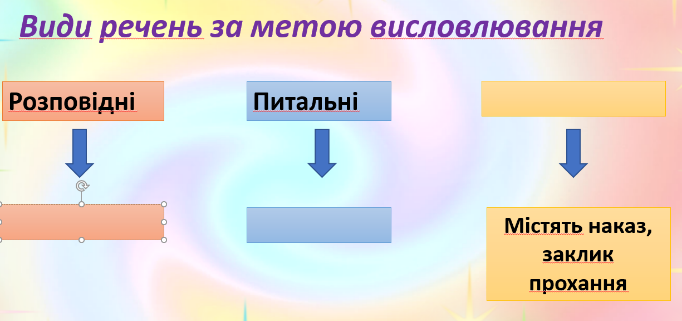 Випишіть речення з тексту: спочатку розповідні, а потім – спонукальні. 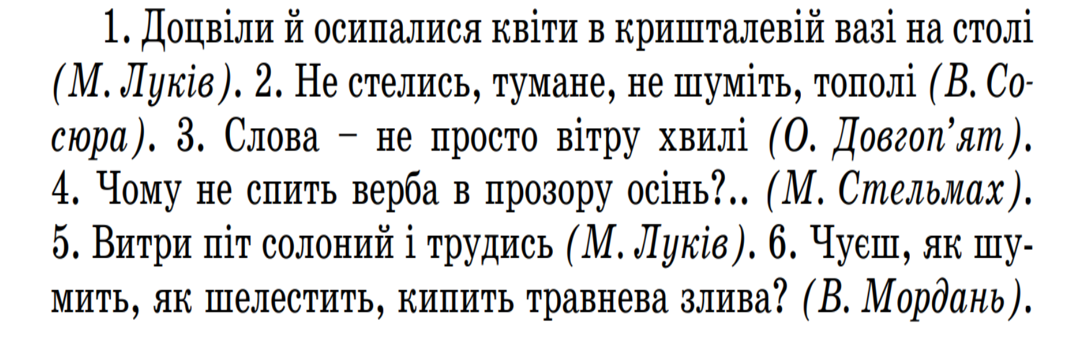 Визначте тип речення за метою висловлювання. Як любо йти нашею землею і вітер рідний відчувати без кінця. Учітесь, читайте, і чужому научайтесь, й свого не цурайтесь. Як життя нове збудувати зі старого? Веснянійте, сині далі, наливайтесь, дні, сонцем! Як навчити співчувати байдужих людей ? Як надолужити прогаяний час ?Перед вами деформований текст. Утворіть текст, використовуючи різні речення за метою висловлювання. Весна прийшла Розтанули бурульки, та струмочки, дзюркочучи, наспівали прихід весни З приходом весни все оживає, тане сніг, звільняючи землю від теплого зимового покривала. На проталинах пробивається молода травичка, вона радіє теплу й світлу Бджілки-трудівниці вже всі зайняті справою, збирають квітковий пилок, щоб ми могли спробувати запашний травневий мед Я дуже люблю весну А яка ваша найулюбленіша пора року. Перебудувати розповідні речення в питальні та спонукальні. Не можна чіпати пташенят у гніздечку.  Якщо дратувати собаку, можна наразитися на небезпеку. Друзі готуються до подорожі.Прочитайте. Поміркуйте, чи всі групи слів є реченнями. Випишіть тільки речення. Доведіть, що це речення.Незабаром настане ... До вирію відлетять птахи. Дерева стануть… Ночі стануть довшими. 9. Виправ помилки у реченнях. 1) Слова, які пов’язані за змістом, називають текстом. 2) Речення виражає незакінчену думку. 3) Речення, у якому про щось розповідають, називають питальним. 4) Речення, у якому про щось запитують, називають спонукальним.5) Речення, в якому висловлюють спонукання, є розповідним. 10. Прочитати слова в лівому та правому стовпчику, з'єднати їх з лініями з відповідними стовпчиками (дієслова). Скласти з ними речення. Розгадати ребуси. Склати з ним речення різні за метою висловлювання. Підкреслити граматичну основу.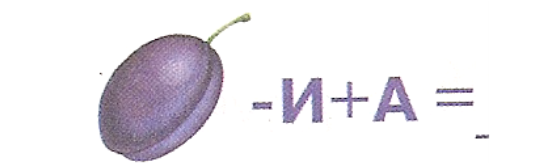 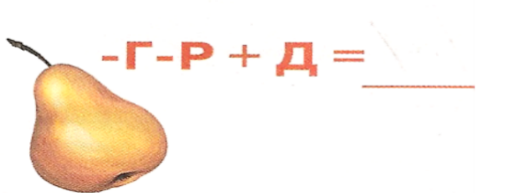 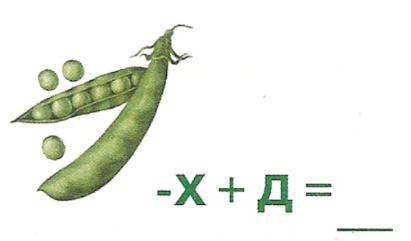 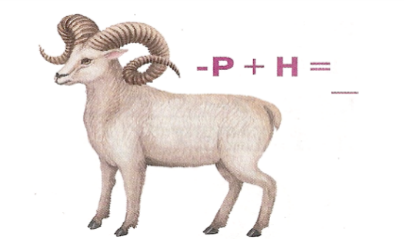 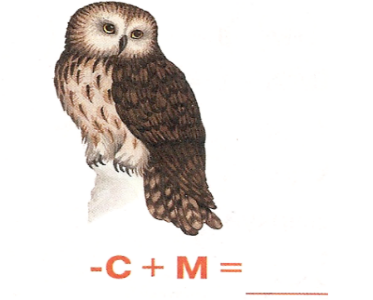 Прочитай зашифровані слова. Склади з ним  декілька речень, щоб утворився зв'язний текст. Підкреслити граматичну основу.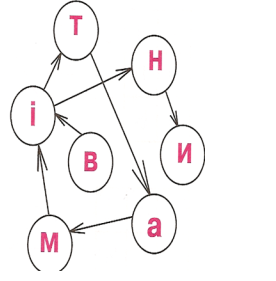 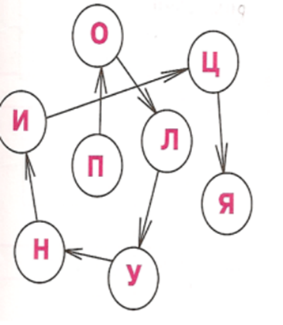 Під час другого процесуального етапу технології формування пізнавальної самостійності молодших щколярів на уроках української  мови ми так організовували діяльність здобувачів в ЕГ: • планомірно зростали інтелектуальні навантаження та відбувався послідовний перехід до більш неточних та неповних вказівок щодо виконання самостійної роботи;• відбувалося поступове віддалення вчителя та заняття ним позиції спостерігача за процесом;• перехід від контролю вчителя до самоконтролю.Розвиток уміння вчитися, як універсальної характеристики особистості школяра здійснювалося у проблемних ситуаціях, самостійне вирішення яких самими школярами (під керівництвом вчителя) було основною умовою організації освітнього процесу [37].Самостійне виконання завдання – найнадійніший показник якості знань та умінь.На кожному уроці  ми проводили підготовчі завдання, що забезпечували самостійне віднайдення способу розв'язання.Наведемо приклади деяких видів роботи, що сприяли організації самостійної діяльності на уроках української мови на цьому етапі. Дослідження вчених – педагогів та психологів дозволяють умовно виділити чотири рівні самостійної продуктивної діяльності учнів, що відповідають їх навчальним можливостям:Копіювальні дії (відтворювальна робота) учнів за заданим зразком. Ідентифікація об'єктів та явищ, їх впізнання шляхом порівняння з певним чином. На цьому рівні відбувається підготовка до самостійної діяльності [там само].Під час уроку з теми «Головні та другорядні члени речення» діти читали текст, визначали в реченнях головні члени та за зразком ставили запитання від підмета до присудка.Над Дністром височів обеліск Слави. Біля його підніжжя палахкотів Вічний вогонь. Щодня мешканці міста  приносили туди живі квіти. Обеліск — пам'ять про загиблих героїв. Працюй за зразком: Над Дністром височів обеліск Слави. Що? - обеліск Слави – у реченні є підметом;Що робив обеліск ?  – височів – у реченні виступає присудком. Репродуктивна діяльність (реконструктивно-варіативна) з відтворення інформації про різні властивості об'єкта, що вивчається, в основному не виходить за межі рівня пам'яті. Однак на цьому рівні вже починається узагальнення прийомів і методів пізнавальної діяльності, перенесення рішення до більш складних, але типових завдань [там само].Наприклад, до уроку з теми «Розпізнавання та побудова речень різних видів. Читання в ролях діалогу. Складання і записування речень зі звертанням» ми запропонували самостійну роботу, під час якої кожен школяр зачитував матеріал про винаходи єгиптян та установлював у ньому, який тип мали виділені речення. Після цього речення перебудовували усно їх так, щоби вони стали спонукальними.Продуктивна діяльність (евристична робота) самостійного застосування набутих знань для вирішення завдань, що виходять за межі відомого зразка, що потребує здатності до індуктивних та дедуктивних висновків [там само].Школярі на уроці з теми «Головні та другорядні члени речення» зачитували текст про появу чорнил для письма. Здобувачам потрібно було виписати питальне речення, відповідь на нього та спонукальне речення. Потім вони перебудовували речення так, щоб у кожному з них було звертання. Створені  речення діти записували з коментуванням щодо розділових знаків при звертанні.Чорнило у Стародавньому світіДіти! А чи знаєте ви, як виникли чорнила? У Каїрському музеї зберігається набір для письма – чорнильниця, подушечка-промокашка та паличка. Тож давайте Звернемось до історії. Історики та археологи датують його приблизно третім тисячоліттям до нашої ери. Єгиптяни мали свій цікавий рецепт. Вони спалювали коріння рослини папірус і змішували з камеддю, яка випливала з акації чи вишні.Місткість із засохлим чорнилом знайшли при розкопках у Геркуланумі. Де знаходиться це давньоримське місто? На березі Неаполітанської затоки. Дослідження показали, що для письма тоді використали сажу в олії.За таким же принципом створювали чорнило і в Стародавньому Китаї. Там сажу змішували з рослинними смолами та лужним розчином. Саме звідти пішла традиція писати пензлем, бо пігмент виходив надто густим. Коли таке чорнило застигало, його можна було легко відокремити від основи.Самостійна діяльність з перенесення знань під час вирішення завдань у нових ситуаціях, умови зі складання нових програм прийняття рішень, вироблення гіпотетичного аналогового мислення (творча робота) [там само].Наприклад: Складання таблиць за аналогією з таблицями даними у підручнику. На уроці «відкриття» нового знання на тему  «Прислівник як частина мови» дану таблицю спочатку складав вчитель з учнями колективно під власним керівництвом. Потім здобувачі на уроці з теми «Закріплення та застосування знань про прислівник» складали ментальну карту у програмі coggle за покликанням: https://coggle.it/diagram/ZSFKPq самостійно. Після самостійної роботи учні порівнювали свої відповіді за підручником і робили висновок, чи збіглося їхнє відкриття з прийнятим у науці.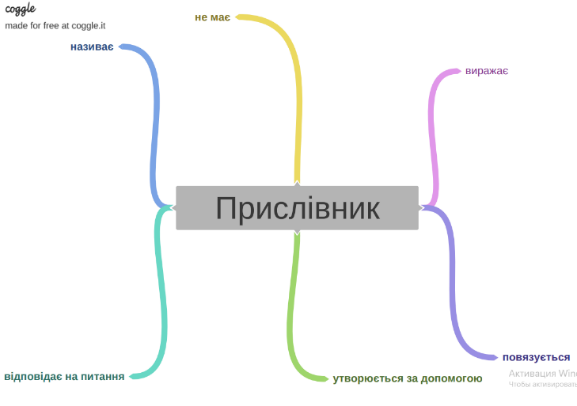 Рис.3.3. Шаблон для створення ментальної карти для самостійної роботи на уроці з теми «Закріплення та застосування знань про прислівник»Після завершення відведеного часу представники команд презентували свої роботи. Учителеві варто проаналізувати кожну карту, за потреби надати рекомендації щодо її доповнення та запропонувати користуватися нею під час уроку.На уроці з теми «Повторення і закріплення знань про речення» школярі створювали ментальну карту «Речення», спочатку працюючи у парах. Учитель спрямовував їх роботу запитаннями щодо  речення:  3 чого складається речення? Що виражає речення ? На які групи поділяють члени речення? Як називають головні члени речення? На які питання відповідає підмет та  присудок? Які існують види речень за метою висловлювання? А які - за інтонацією? Як у реченні називають слово чи словосполучення, яке називає того, до кого звертаються в реченні? Якими розділовими знаками  на письмі виділяється звертання? Як називають члени речення, що належать до одного й того ж  самого слова та відповідають на те саме запитання? Якими способами  поєднуються однорідні члени в реченні? Після такої роботи вчитель надавав повну самостійність  у створенні інтелект-карти (рис. 3.4). 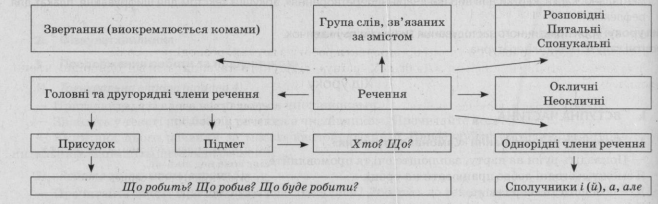 Рис. 3.4. Інтелект-карта до уроку з теми «Повторення і закріплення знань про речення»До уроку з теми «Однорідні члени речення. Головні і другорядні члени речення. Створюю листівку до Дня Матері» ми запропонували  вправу четвертого творчого типу з метою розширення обсягу інформації та способи і джерела її отримання; переходу від репродуктивної діяльності до творчості; осмислення особистісної та суспільної значущості пізнавальної самостійності «Чарівні перетворення». Здобувачі відповідали на запитання: А який день календаря важливий для вас? Якої дати ви очікуєте найбільше? Напишіть про це розповідь з використанням однорідних членів речення. Поясніть у ній важливість для вас саме цієї дати. У тексті виділіть однорідні, головні члени речення. Окрім того школярі по черзі готували для уроку з визначеної теми по одному завданню для самостійної роботи. Потім, працюючи у парах, виконували завдання,  причому один зі школярів виступав в ролі вчителя, а інший – учня. Потім ролі змінювали. Така діяльність сприяла інтересу до самостійної роботи, усвідомленню особистої та суспільної значущості самоосвіти; формуванню умінь пізнавальної самостійності. Так до уроку «Однорідні члени речення. Головні і другорядні члени речення» учень створив схему (рис. 3.5) та запропонував за нею придумати відповідні речення з однорідними членами. 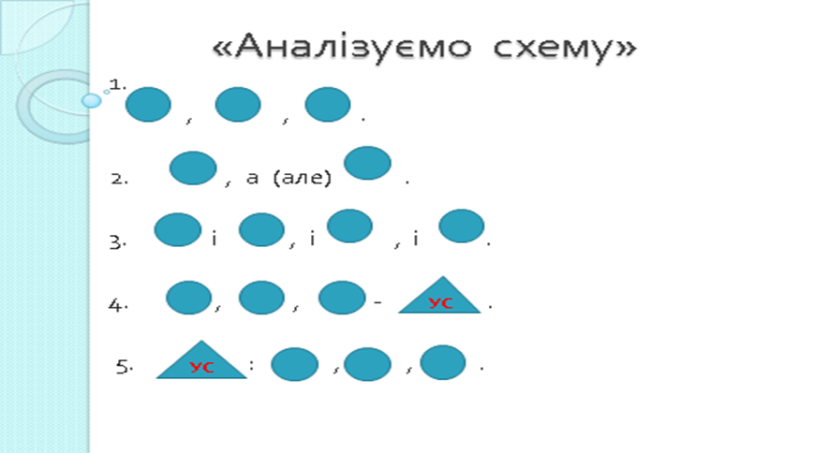 Рис. 3.5. Схема до уроку «Однорідні члени речення. Головні і другорядні члени речення»Інший здобувач підготував вправу «Редактор». Розставити правильно розділові знаки у реченнях зі звертанням:Прийду  до  тебе,  Дніпро,  посивілий! Калино  калино!  квітуй  у  долині! Стомилася,  сину  дай  одпочину. Не  розгубися,  син,  у  дорозі! Ще,  ти,  будеш  зеленіти  у  красі  своїй.Під час результативного етапу технології формування пізнавальної самостійності молодших школярів відбувався подальший розвиток досліджуваної якості шляхом використання різнорівневих завдань, 4 типів самостійної роботи. Водночас під час уроків української мови здобувачів ЕГ ми спонукали до оцінки, аналізу, співвідношення отриманих результатів з загальновизнаними  нормами, що допомагало їм усвідомити результат власних пізнавальних здібностей та досягнень. У освітньому процесі відбувалася  подальша реалізація створеної системи спеціальних завдань, які були необхідними у виконанні самостійної творчої діяльності. Відповідно до рівнів самостійної продуктивної діяльності учня ми застосовували чотири типи самостійних робіт: відтворювальні, реконструктивно-варіативні, евристичні та творчі роботи, про які йшлося вище [там само].Так під час уроку з теми «Складання плану тексту» діти, працюючи у групах, пригадували будову тексту,  характеризували його частини. Потім  кожна група отримувала  частини зображення, на звороті яких були записані частини тексту. Здобувачам потрібно було розташувати частини у правильній послідовності, отримуючи зображення прапорів Єгипту, Австралії, Америки, Канади. (Див Додаток Є). Після цього групи презентували результати власної  діяльності та з’ясовували, якій країні належали прапори.Така віртуальна мандрівка з виконанням самостійної творчої вправи посилювала інтерес до самостійної пізнавальної діяльності, формуючи потребу у самостійному виконанні  роботи, сприяла усвідомленню особистої та суспільної значущості  самоосвіти.Під час уроку з теми «Розрізнення типів текстів» здобувачам пропонували виконати самостійно реконструктивно-варіативну вправу «Знайомство» з підручника. Діти читали імена мексиканських друзів Читалочки та будували звукові схеми цих слів. Учням потрібно було розгадати, у якому імені  всі склади були відкриті?Потім ми запропонували творчу вправу - текст про Мексику. Дітям потрібно було з урахуванням поданої інформації  з цього тексту написати  розповідь про країну. Потім діти працювали у парах, по черзі читаючи свої розповіді однокласнику, оцінювали власну здатність створювати зв'язні висловлювання на запропоновану тему.Під час уроку з теми «Розпізнавання і написання тексту-опису» школярі виконували самостійно реконструктивно-варіативну вправу «Зберіть книжку», працюючи у групах. Кожна група мала три книжки (файлові папки), у яких переплуталися сторінки з текстами. Книги називалися: «Опис», «Розповідь», «Міркування». Здобувачі читали тексти та повертали їх, вставляючи у файли певних папок до потрібної книги.Потім діти виконували творчу вправу  в парах. Потрібно було скласти та записати опис одного з овочів, що прийшов до українців з Мексики, не називаючи його. Після цього школярі зачитували свій опис сусідові по парті, щоб вони відгадали назву цієї рослини. Потім вчитель закликав здійснити кожного самоаналіз умінь самостійної роботи за допомогою 6 цеглинок Лего.  У такий спосіб відбувалася самооцінка кожним здобувачем власних можливостей, самоаналіз, діти вчилися враховувати те, над чим варто ще працювали, визначати чітку мету самовдосконалення, відбувався процес самостимулювання процесу пізнання.На уроці з теми «Пригадування будови і розпізнавання тексту-міркування. Складання тексту-міркування за поданим твердженням і доведенням» було запропоновано творчу вправу. Діти  читали текст про жувальну гумку. Потрібно було обрати те, що вважали правильним. Після цього школярі будували самостійно текст-міркування, обираючи певне наведене доведення. Також установили, що у поданому тексті бракує висновку. Тому наступним етапом було самостійне його дописування. На завершення учні проводили самоаналіз за допомогою цеглинок Лего власних здатностей до пізнавальної самостійності, визначаючи вектор подальшого самовдосконалення та саморозвитку.   Велику увагу було зосереджено на домашніх завданнях. Разом з учнями було створено пам'ятку «Як виконувати домашнє завдання». Ось одна з них:Пам'ятка «Як виконувати завдання з української мови»:• згадай, що вивчали на уроці;• уважно прочитай правило; знайди в Інтернеті відео на правило; • подумай над тим, що потрібно зробити у письмовому завданні;• подивися, як застосувати правило у вправі;• спиши та виконай вправу;• прочитай ще раз завдання та перевір роботу;• заучи напам'ять правило та розкажи його [38].Як і на попередніх етапах, самостійній роботі  приділяли значну увагу, оскільки вона забезпечувала за даними наших спостережень  глибину і міцність знань учнів, розвиток їх пізнавальних здібностей.Разом зі здобувачами було розроблено пам'ятку «Формування  умінь  аналізу мовних явищ, висування гіпотез, аргументування власної точки зору, узагальнення міркування.                                Як  доцільно  зробити?Спочатку сформулюйте  свою  точку  зору  чітко, у вигляді  закінченого  стверджувального речення, тобто висуньте гіпотезу  за  формулою:                                         «Я думаю що …»2.Після цього перелічіть  докази на користь своєї точки зору,    Тобто  аргументи за формулою:                                       «Я так думаю тому, що …»3.Закінчити  міркування необхідно  висновком – узагальненням, у  якому варто продемонструвати, що гіпотеза, висунута вами, переконлива.   Гіпотеза: «Я думаю що …»   Аргумент: «Я так думаю тому, що …»                 по – перше …                 по – друге …                 по – третє …Вправи або завдання, які діти  виконували без будь-якої підтримки, удосконалювали і зміцнювали вольову сферу дитини, тренували учня у прийнятті рішень, формували вміння захищати свої рішення та думку, виховували увагу, цілеспрямованість та прагнення довести справу до кінця. Самостійна робота під час уроків української мови розширювала  кругозір, викликала інтерес до навчання, вчила мислити, спостерігати	[там само].Формували здатність до усвідомленого читання, виділення головного, критичного аналізу сприйнятої інформації завдання відтворювального, реконструктивно-варіативного, евристичного та творчого характеру. Так на уроці з теми «Повторення знань про текст»  учням пропонували вправу для самостійної роботи евристичного типу. —	Ґаджик подорожував віртуально країною, у якій започаткували День матері. Відгадайте цю країну. Що вам відомо про неї? Знайдіть її на карті.Реконструктивно-варіативна вправа «Знайомство» передбачала самостійне виконання школярами таких завдань: —	Ґаджик бажає познайомити вас з американськими друзями, які мають різні  імена. Як ви гадаєте, яке з них належить дівчинці? Спишіть імена, поділивши їх для переносу. Яке ім’я не можна поділити для переносу?Відповідь обґрунтуйте. Під час уроку «Визначення теми і мети тексту. Добір заголовка до тексту» діти  під  час виконання евристичної самостійної вправи на  синтаксичний аналіз речення складали та записували зі словами врівноваженість та справедливість речення з однорідними членами, підкреслюючи у них граматичну основу. Водночас відбувався самоконтроль, самооцінка та самоаналіз діяльності здобувачів, оскільки  школярі оцінювали, наскільки  якісно була зроблена їх робота. У цьому їм допомагали цеглинки Лего. Діти піднімали колір цеглинки зелений, якщо вважали свою роботу якісною, відмінною, якщо на достатньому рівні – синій колір, якщо середнього рівня – жовтий колір, якщо слабкою – червоний колір. Під час уроку «Складання плану тексту» школярам пропонували виконати вправу евристичного типу. Діти  у парах переказували текст за власно складеним планом. Потім за допомогою цеглинок Лего оцінювали власну  діяльність: якщо вважали свою роботу якісною, то обирали зелений колір, якщо зробленою на достатньому рівні – синій колір, якщо на середньому – жовтий колір, якщо на низькому  – червоний колір.На кожному уроці у формуванні пізнавальної самостійності відбувався поступовий перехід від репродуктивної діяльності до творчості. Водночас з кожним уроком ми пропонували більше творчих завдань на самостійне опрацювання. На уроці  «Визначення теми і мети тексту. Добір заголовка до тексту»  учні виконували творчу вправу: З урахуванням того, що ви дізналися про відкриття Америки висловити свою думку про те, чи справедливим було  назвали Америку на честь Амеріґо Веспуччі? А як би ви назвали цей континент? Школярі складали  про це висловлювання. Потім учитель пропонував школярам зачитати  розповіді однокласникам.Окрім того здобувачі виконували самостійну роботу реконструктивно-варіативного типу. Дітям потрібно було прочитати текст, вказати,  про що вони з нього дізналися, визначити його тему та мету, списати першу частину тексту, Потім учні пригадували, що називають іменниками та підкреслювали їх  у списаному тексті,  позначаючи їх відмінки. Такі завдання розвивали в учнів уміння самостійно знаходити та працювати з додатковою інформацією,  складати плани та програми дій; вміння визначати власний темп роботи в досягненні максимальних результатів, здатність до абстрактного мислення, розвиненість розумових здібностей. Отже, розроблена нами технологія формування пізнавальної самостійності молодших школярів на уроках української мови передбачала застосування органічно взаємопов’язаних та взаємозумовлених трьох етапів: пропедевтичного; процесуального, результативного, кожен з яких мав свою мету та завдання, спрямовувався на реалізацію обґрунтованих педагогічних умов  розвитку досліджуваного явища. 3.3. Аналіз результатів експериментуЕфективним результатом програми розвитку пізнавальної самостійності дітей молодшого шкільного віку (учнів 4-х класів КГ та ЕГ) можна вважати підвищення рівня пізнавальної самостійності в експериментальній групі, що має підтверджуватись повторною діагностикою та методом статистичної обробки даних.Результати аналізу за показником  «пізнавальний інтерес, особистісна потреба у ставленні учня до предметів; прагнення долати труднощі, пошук нового способу розв’язання поставлених задач; самостійне визначення цілі та планів діяльності» спонукального критерію в експериментальній та контрольній групах до та після реалізації програми відображені на рис. 3.6 та 3.7. Як бачимо в ЕГ відбулась така динаміка: з почуття обов'язку відвідують заклад освіти 54 % (проти 50% під час констатувального етапу), зменшилась кількість дітей, які ходять до школи через примус батьків від 12,5% до 8,3% ;  зменшилась кількість осіб, які зазначили мотив відвідування закладу «гарні оцінки» з 16,6% до 12,5%; збільшилась кількість здобувачів 8,3% ЕГ  мотивами навчання були знання;  для решти учнів   (16,6% КГ та 12,6% ЕГ) мотивами стали соціальна значущість.У контрольній групі теж відбулися деякі зміни: вказали мотивом відвідування закладу освіти з почуття обов'язку 47,9% (проти 45,8%), збільшилась кількість дітей на 2 %, які вказали мотивом навчання знання і стало їх 18,6 %, зменшилась кількість опитаних, які стали ходити до школи через   примус з 8,3% до 6%; кількість респондентів, для яких мотивами відвідування школи були оцінки,  залишилась попередньою - 12,5%,  решта школярів  (19,2 %) вказали на соціальну значущість.Рис.3.6. Розподіл школярів за рівнем сформованості пізнавальної самостійності в експериментальній групі до та після експериментуРис.3.7. Розподіл школярів за рівнем сформованості пізнавальної самостійності в контрольній групі до та після експериментуРезультати аналізу рівнів розвитку пізнавальної самостійності за показниками когнітивного критерію в експериментальній та контрольній групах до та після реалізації програми відображені у таблиці 3.1. Таблиця 3.1. Динаміка рівнів розвитку пізнавальної самостійності здобувачів КГ та ЕГ за показниками когнітивного критерію   За даними  таблиці 3.1 установлено: відбулися зміни за показниками когнітивного критерію   у обох групах, проте вони були більш істотними у  ЕГ. Зокрема спостерігалась така динаміка у ЕГ: рівень розвитку пізнавальної самостійності здобувачів з високим рівнем підвищився від 25% до 29%; з середнім теж зріс від 47,9% до 58,3%; а з низьким знизився від 27,1% до 12,7%. У контрольній групі відбулися такі зміни: рівень розвитку досліджуваної якості з високим рівнем зріс від 20,8% до 22%; з середнім  - від 52,1% до 54,1%; а з низьким знизився від 27,1% до 23,9%. Зниження відсотка дітей з низьким рівнем досліджуваної якості за цим критерієм ми пояснюємо впливом експерименту (програмою розвитку пізнавальної самостійності). Очевидно, що у дітей пасивність була викликана страхом та очікуванням тиску з боку вчителів, тривожністю, тобто психологічною проблемою. Програма дозволила подолати тривожність, що сприяло зміні рівня пізнавальної самостійності. А також накопичення позитивного навчально-пізнавального досвіду, який підкріплений позитивною емоційною складовою, сприяло розвитку пізнавальної самостійності. Результати аналізу рівнів розвитку пізнавальної самостійності за показниками «рівень здатність до абстрактного мислення, розвиненість розумових здібностей; рівень уміння володіти собою, наполегливість; наявність високої відповідальності та дисциплінованості» особистісного критерію в ЕГ та КГ до та після реалізації програми подано у таблиці 3.2. Таблиця 3.2. Динаміка рівнів розвитку пізнавальної самостійності здобувачів КГ та ЕГ за показниками особистісного критерію   Отже, нами з'ясовно динаміку розвитку пізнавальної самостійності школярів за показниками особистісного критерію  у обох групах, проте більш суттєвою вона була у  ЕГ: кількість опитаних з високим рівнем підвищилася до 20,8% (проти 16,6%); кількість з середнім рівнем теж зросла до 58,3% (а була 45,8%); а з низьким стало менше на 16,7% (було 37,6%). У контрольній групі відбулися такі зміни: кількість дітей з високим рівнем розвитку досліджуваного феномена залишилась тією ж, яка була під час констатувального етапу (12,5%); з середнім  зросла  від 47,9% до 50%; а з низьким зменшилася  від 40% до 37,5%.Результати аналізу показників пізнавальної самостійності за усіма критеріями в експериментальній та контрольних групах до та після реалізації програми з розвитку пізнавальної самостійності презентовані на таблиці 3.3.  Таблиця 3.3. Динаміка рівнів розвитку пізнавальної самостійності молодших школярів у КГ та ЕГ Зазначимо зміни, які відбулися в експериментальній групі після реалізації програми розвитку пізнавальної самостійності здобувачів 4-х класів: по-перше, кількість респондентів  із високим рівнем розвитку пізнавальної самостійності збільшилась від 20,8% до 24,9%; з середнім рівнем стало більше на 11,9%; з низьким рівнем стало менше на 16,1 % і стало 15,3 %.  У контрольній групі відбулись такі зміни: кількість опитаних високого рівня розвитку пізнавальної самостійності зросла на 1,1%; середнього рівня  - на 2,8%; низького рівня зменшилась на 3,9 %.  Програма розвитку пізнавальної самостійності дозволила підвищити рівень досліджуваної якості. Очевидно, що причиною такої ситуації стало поліпшення рівня розвитку абстрактного мислення, розумових здібностей; рівень уміння володіти собою, наполегливості; відповідальності, дисциплінованості та бажання виконувати творчі завдання. Таким чином, проведена експериментальна робота дозволяє зробити такі висновки:- Для вивчення рівня пізнавальної самостійності нами були обрані методики, що дозволяють оцінити рівень сформованості пізнавальної самостійності дітей молодшого шкільного віку;- в основі нашої програми лежать основні принципи та компоненти, необхідні для ефективного результату формування пізнавальної самостійності;- метою програми є розвиток пізнавальної самостійності дітей молодшого шкільного віку. Діагностика рівня пізнавальної самостійності учнів 4-х класів виявила наявність учнів з низьким рівнем сформованості досліджуваної якості (28,2 % у КГ та 15,3% у ЕГ), з середнім рівнем сформованості (54,1 у КГ та 58,9 %у ЕГ), з високим рівнем сформованості  (17,7% КГ та 24,9% у ЕГ).Результати аналізу показника пізнавальної самостійності  до та після експерименту за усіма критеріями в експериментальній групі показали більш істотні зміни, ніж у контрольній. Таким чином, ми можемо говорити про підвищення рівня пізнавальної самостійності дітей молодшого шкільного віку в експериментальній групі після реалізації авторської розвивальної програми.Висновки до третього  розділу Нами обгрунтовано такі педагогічні умови формування пізнавальної самостійності учнів початкових класів на уроках української мови:–актуалізація позитивної мотивацій учнів до самостійної пізнавальної діяльності;–інтенсифікація позитивного емоційного ставлення здобувачів початкової освіти до самостійної пізнавальної діяльності;–розробка системи спеціальних завдань, які необхідні у виконанні самостійної творчої діяльності. Ми розробили технологію формування пізнавальної самостійності молодших школярів на уроках української мови, яка передбачала застосування трьох органічно взаємопов’язаних та взаємозумовлених етапів: пропедевтичного; процесуального, результативного, кожен з яких мав свою мету та завдання, спрямовувався на реалізацію обґрунтованих педагогічних умов  розвитку досліджуваного феномена. У результаті проведення контрольного зрізу діагностики рівня пізнавальної самостійності учнів 4-х класів було установлено: 28,2 % учнів КГ та 15,3% ЕГ з низьким рівнем сформованості досліджуваної якості, з середнім рівнем  констатовано 54,1 % у КГ та 58,9  % у ЕГ, з високим рівнем сформованості   - 17,7% осіб КГ та 24,9 %  ЕГ.Результати аналізу показника пізнавальної самостійності  до та після експерименту за усіма критеріями в експериментальній групі показали більш істотні зміни, ніж у контрольній. ЗАГАЛЬНІ ВИСНОВКИУ нашому дослідженні було проведено теоретичний аналіз проблеми пізнавальної самостійності дітей молодшого шкільного віку на уроках української мови; обґрунтовано та експериментально перевірено педагогічні умови формування пізнавальної самостійності молодших школярів на уроках української мови, в результаті чого ми дійшли наступних висновків: Проаналізувавши значну кількість наукових поглядів щодо визначення сутності пізнавальної самостійності, можна дійти висновку, поняття «пізнавальна самостійність» є багатозначним і єдиної думки науковців щодо його тлумачення не існує. У більшості досліджень пізнавальна самостійність учня визнається як сформованість прагнення і уміння пізнавати в процесі цілеспрямованого пошуку. Пізнавальна самостійність – це інтегративна, динамічна якість особистості, основу якої складають інтелектуальні здібності, вміння пізнавати, готовність і прагнення до самостійності, володіння прийомами пізнавальної діяльності, самоконтроль, активність, корегування діяльності відповідно до методичних настанов, удосконалення навколишньої дійсності.Пізнавальною самостійністю молодшого школяра ми вважаємо якість особистості, що характеризується виникненням стійких мотивів самостійно здобувати знання, використовуючи різні джерела інформації, вирішувати завдання різного рівня складності, подані в нестандартній формі, виявляти активність та ініціативність, ставити цілі для реалізації пізнавальної діяльності, знаходити й опановувати нові способи й засоби для їх досягнення, аналізувати одержані результати без сторонньої допомоги, але під керівництвом учителя.На основі аналізу наукової літератури щодо визначення особливостей будови пізнавальної самостійності встановлено її структурні компоненти, до яких належать: мотиваційний, змістовно-операційний та вольовий.Нами виокремлено спонукальний, когнітивний, особистісний критерії досліджуваного феномена. Спонукальний критерій мотиваційної складової пізнавальної самостійності учнів характеризується пізнавальним інтересом, особистісною потребою у ставленні дитини до предметів; прагненням долати труднощі, пошуком нового способу розв’язання поставлених задач; самостійним визначенням цілей та планів діяльності.Когнітивний критерій змістово-операційного компонент пізнавальної самостійності молодших школярів акумулює готовність до здобуття нових знань (самоосвіта); уміння самостійно знаходити та працювати з додатковою інформацією, складати плани та програми дій; уміння визначати власний темп роботи в досягненні максимальних результатів.Особистісний критерій відповідає вольовому компонент пізнавальної самостійності здобувачів та передбачає їхню здатність до абстрактного мислення, розвиненість розумових здібностей; уміння володіти собою, наполегливість;  наявність високої відповідальності та дисциплінованості; здатність до вирішення практичних питань, прагнення до самостійності.Поставлена нами мета, гіпотеза та основні завдання визначили комплекс методів дослідження.  Для діагностики дітей молодшого шкільного віку ми використовували стандартні, рекомендовані для використання в освітніх установах методики для відповідних вікових груп груп.4. Для проведення констатувального етапу експерименту ми обрали такі такі методики досліджень: 1.	Показники «пізнавальний інтерес, особистісна потреба у ставленні учня до предметів; прагнення долати труднощі, пошук нового способу розв’язання поставлених задач; самостійне визначення цілі та планів діяльності» спонукального критерію - методика «Заверш розповідь» (М. Матюхіна).2.	Показник «готовність до здобуття нових знань (самоосвіта); уміння самостійно знаходити та працювати з додатковою інформацією,  складати плани та програми дій; вміння визначати власний темп роботи в досягненні максимальних результатів» когнітивного критерію  - методика «Вивчення пізнавальної активності учнів» (Б.Пашнєв); методика визначення пізнавальної самостійності молодшого школяра (А.Горчинська). 3.	Показник «здатність до абстрактного мислення, розвиненість розумових здібностей» особистісного критерію - тест «Прогрессивні матриці Равена».  4.	Показник «уміння володіти собою, наполегливість; наявність високої відповідальності та дисциплінованості;  здатність до вирішення практичних питань, прагнення до самостійності» особистісного критерію –адаптована методика визначення рівня мобілізації волі Ш.Чхарташвілі.5. Під час констатувального етапу експерименту на вияв рівнів пізнавальної самостійності здобувачів установлено, що у них домінував середній рівень досліджуваної якості, а саме у 51,3 % осіб КГ та 47,9 % ЕГ; високий рівень виявлено у 16,6% дітей  КГ та 20,8% опитаних ЕГ;  з низьким  було   32,2 % респондентів КГ та   31,4 % ЕГ. 6. Нами обгрунтовано такі педагогічні умови формування пізнавальної самостійності учнів початкових класів на уроках української мови:–актуалізація позитивної мотивацій учнів до самостійної пізнавальної діяльності;–інтенсифікація позитивного емоційного ставлення здобувачів початкової освіти до самостійної пізнавальної діяльності;–розробка системи спеціальних завдань, які необхідні у виконанні самостійної творчої діяльності. 7.Ми розробили технологію формування пізнавальної самостійності молодших школярів на уроках української мови, яка передбачала застосування трьох органічно взаємопов’язаних та взаємозумовлених етапів: пропедевтичного; процесуального, результативного, кожен з яких мав свою мету та завдання, спрямовувався на реалізацію обґрунтованих педагогічних умов  розвитку досліджуваного феномена.  На кожному етапі ми використовували різні методи навчання, які розвивали  пізнавальний інтерес, особистісну потребу в ставленні учня до предмету; прагнення долати труднощі, пошук нового способу розв’язання поставлених задач; самостійне визначення цілі та планів діяльності; уміння володіти собою, наполегливість; відповідальність та дисциплінованість;  здатність до вирішення практичних питань, прагнення до самостійності. При  цьому врахувалися індивідуальні можливості учнів; відбувався поступовий перехід від репродуктивної діяльності здобувачів до творчості. Відповідно до рівнів самостійної продуктивної діяльності учня, теми уроку та його мети  ми застосовували чотири типи самостійних робіт: відтворювальні, реконструктивно-варіативні, евристичні та творчі. Водночас ефективно використовувалися інтерактивні технології, самостійні роботи з різнотипними різнорівневими завданнями, перфокарти. Окрім того з другого етапу технології учні по черзі готували по одному завданню для самостійної роботи  для уроку з певної теми. Потім виконували ці завдання, працюючи у парах. Один з школярів виступав в ролі вчителя, а інший – учня. Потім ролі змінювали. Така діяльність сприяла інтересу до самостійної роботи, усвідомленню особистої та суспільної значущості самоосвіти; формуванню уміння усвідомленості читання, виділення головного, критичного аналізу сприйнятої інформації.У результаті проведення контрольного зрізу діагностики рівня пізнавальної самостійності учнів 4-х класів було установлено: 28,2 % учнів КГ та 15,3% ЕГ з низьким рівнем сформованості досліджуваної якості, з середнім рівнем  констатовано 54,1 % у КГ та 58,9  % у ЕГ, з високим рівнем сформованості   - 17,7% осіб КГ та 24,9 %  ЕГ.У ЕГ помітною була така динаміка: кількість школярів   із високим рівнем розвитку пізнавальної самостійності збільшилась від 20,8% до 24,9%; з середнім рівнем стало більше на 11,9%; з низьким рівнем стало менше на 16,1 %.  У контрольній групі теж відбулись зміни, проте менш значущі: кількість дітей високого рівня розвитку пізнавальної самостійності зросла на 1,1%; середнього рівня  - на 2,8%; низького рівня зменшилась на 3,9 %.  Як бачимо, відбулася істотна зміна показників пізнавальної самостійності молодших школярів у експериментальній групі після реалізації авторскої технології розвитку пізнавальної самостійності. Зазначимо, що суттєві зміни сталися зі здобувачами, які мали середній та низький рівень сформованості досліджуваної якості. Отже, використання авторської технології формування пізнавальної самостійності на уроках української мови дозволило підвищити рівень досілджуваного феномена молодших школярів, що підтверджує нашу гіпотезу.Подальшу перспективу досліджень бачимо у розробці завдань для самостійної роботи учнів з використанням ІКТ.  ВИКОРИСТАНІ ДЖЕРЕЛА:Адамів Г.С. Формування у студентів педагогічного училища пізнавальної самостійності: автореф. дис. … канд. пед. наук: спец. 13.00.04. Київ, 2003. 23 с. Бондаренко А.А. Диференційовані домашні завдання на уроках української мови та літератури в умовах дистанційного навчання. Житомирщина педагогічна.  2022. № 2 (22). С. 3-10.   Буряк В. В. Самостійна робота як вид навчально-пізнавальної діяльності школяра. Рідна школа.  2001. №9. С.49–51.Буряк В. Самостійна робота як системоутворюючий елемент навчальної діяльності студентів. Інновації в освіті. 2008. С.10-15. URL: https://elibrary.kdpu.edu.ua › bitstream › (дата звернення: 20.09. 2023). Вашуленко М. С.  Українська мова і мовлення в початковій школі: метод. пос. К.:  Освіта, 2006. 268. Великий тлумачний словник сучасної української мови (з дод. і допов.) / Уклад. і голова. ред. В.Т. Бусел.  К.; Ірпінь: ВТФ «Перун», 2005.  1728 с.Вивчення української мови в початковій школі шляхом впровадження інтегрованого навчання: методичний посібник / В.П.Голошивець.  Вінниця: ММК,  2021. 87 с.Галета Я. Формування пізнавальної самостійності майбутнього керівника освітньої установи. Наукові записки.  Серія: Педагогічні науки. Частина ІІ.  Випуск 121.  Кіровоград: РВВ КДПУ ім. В. Винниченка, 2013.  С. 88-97. Гончаренко С. Український педагогічний словник. Київ: Либідь, 1997. 375 с.Горошкін І.  Організація самостійної роботи учнів початкових класів у процесі компетентнісно орієнтованого навчання іноземних мов. Науковий вісник Ізмаїльського державного гуманітарного університету. Серія «Педагогічні науки».  Вип. 45.  С.24-29.Грановська Т. Я. Формування пізнавальної самостійності учнів 7-9 класів засобами мобільних технологій в освітньому процесі з природничих дисциплін: автореф.  дис. … канд. пед. наук. спец.: 13.00.09. Полтава, 2020. 24 с. Гринько О. О. Формування пізнавальної самостійності учнів у навчальному процесі. Гуманізація навчально-виховного процесу. Слов’янськ, 2001. Вип. VI. С. 165−166.Демидова Ю. О. Формування першооснов пізнавальної самостійності старших дошкільників у конструктивній діяльності: дис... канд. пед. наук. спец.: 13.00.08.  2007. 245 с. Державний стандарт початкової освіти 2018 р. URL: https://zakon.rada.gov.ua › 87 (дата звернення: 2.11.2022).Дубовик С. Організація навчальної мовленнєво-творчої діяльності молодших школярів на уроках української мови. Початкова школа. 2016. №8. С. 15-21. Енциклопедія освіти / Акад. пед. наук України; гол. ред. В. Г. Кремень.  К.: Юрінком Інтер, 2008.  1040 с. Зязюн І. А. Філософія педагогічної дії: монографія. Черкаси: Вид. від ЧНУ імені Богдана Хмельницького, 2008. 608 с.Кабанкова О .М. Формування пізнавальної самостійності студентів технічного університету в процесі вивчення іноземної мови: дис. … канд. пед. наук. спец.: 13.00.09. Луцьк, 2018. 294 с. Концепція Нової української школи. Педрада. URL: https://oplatforma.com.ua › 23 (дата звернення: 13.01.2023). Король Л. М., Максимець С. М. Психологічні особливості розвитку пізнавальної самостійності сучасних учнів. Вісник Житомирського державного університету імені Івана Франка. 2013. №13. С. 249–252.Королюк О.М. Категорійний аналіз поняття «самостійна робота». URL:   https://core.ac.uk › download › pdf (дата звернення: 20.09. 2023). Кравчук Л.В. Розвиток пізнавальної активності молодших школярів: URL: http://elibrary.kubg.edu.ua/2421/1/Krravchuk_L_3.pdf (дата звернення: 20.09. 2023). Кравчук Н. В. Методика викладання української мови у початковій школі: тестові завдання.  Луцьк, 2013.  40 с.Кріт Н. В. Формування вмінь самостійної роботи з підручником у процесі навчання фізичної географії учнів 6-8 класів: дис. … канд. пед. наук. спец.: 13.00.02. Київ, 2017. 240 с. Кузьмінський А. І. Педагогіка: підручник / А. І. Кузьмінський, В. Л. Омельяненко,  К.: Знання, 2010.  418 с.Левіна І. А. Професійна діяльність учителя з формування пізнавальної самостійності підлітків засобами моделювання: автореф. дис. ... канд. пед. наук. спец.: 13.00.04. Одеса, 2001. 18 с.Лозова В. І. Цілісний підхід до пізнавальної активності школярів. Харків: «ОВС», 2000. 175 с.Ляшко Н.О., Райська Л.Г. Розвиток творчих здібностей молодших школярів на уроках української мови (4 клас). URL: http://erpub.chnpu.edu.ua › jspui › bitstream (дата звернення: 13.09.2023). Малихін О. В. Організація самостійної навчальної діяльності студентів вищих педагогічних навчальних закладів: теоретико-методологічний аспект.  Кривий Ріг: «Видавничий дім», 2009.  306 с. Мороз В. Д. Самостійна навчальна робота студентів. Харків: ХМК, 2003. 64 с.Муковіз О. П. Формування вмінь самостійної пізнавальної діяльності у студентів педагогічних ВНЗ засобами інформаційних технологій: монографія. Умань: ПП. Жовтий О. О., 2010. 180 с.Муковіз О.П. Основи дистанційного навчання у початковій освіті: навчально-методичний посібник / О. П. Муковіз.  Умань: Візаві, 2018. 128 с. Мухіна В. С. Феноменологія розвитку: підручник для студентів вищих навчальних закладів. 10-е вид., перероб. і доп. М.: Видавничий центр «Академія»,  2006. 608 с.Пашнєв Б. К. Опитувальник для вивчення пізнавальної активності учнів. Психодіагностика обдарованості.  Харків: Основа, 2009. Пізнавальний інтерес учнів та його формування. URL: http://www.novapedahohika.com/noloms-1098-3.html (дата звернення: 20.09. 2023). Полякова В. Я. Зміст і сутність самостійної навчальної діяльності учнів старшої школи. URL:  https://core.ac.uk › download › PDF (дата звернення: 20.09. 2023). Поляруш Л. Види самостійної роботи у початкових класах.  URL:  https://sno.udpu.edu.ua › 64... (дата звернення: 20.09. 2023). Пономарьова К. Моделювання уроку української мови на компетентнісних засадах. URL: https://lib.iitta.gov.ua (дата звернення: 19.09.2023). Прохоренко Л. І. Формування саморегуляції на уроках математики у молодших школярів із затримкою психічного розвитку.  Чернівці: Букрек, 2015.  190 с.Психологічна енциклопедія / автор-упоряд. О. М. Степанов. Київ: Академвидав, 2006. 424 с.Психологія людини: Л. С. Виготський та сучасна наука : зб. ст. / за ред. М. В. Папучі.  Ніжин: НДУ ім. М. Гоголя, 2018.  Вип. 1.  127 с. Рогова О. В. Формування пізнавальної активності студентів у процесі самостійної роботи. Напрямки наукових досліджень кафедри педагогіки.  Педагогіка та психологія: збірн. наук. праць / за ред. В.І. Лозової. Харківарків: 2003. С. 39–41.Савченко О. Я. Дидактика початкової школи.  К.: Генеза,  2002. 368 с. Савченко О. Я. Українська мова та читання: підручник для 4 класу ЗЗСО (у 2-х частинах): частина 2.  О. Я. Савченко, І. В. Красуцька.  Київ: УОВЦ «Оріон», 2021.  160 с.Самостійна робота студентів: навч. посібник / за заг. ред. В. І. Євдокимов. Харків: Вид-во ХДГУ, 2004. 140 с.  Сугейко Л. Інновації у мовній освіті молодших школярів. Педагогічний процес: теорія і практика.  2017.  Вип. 4. С. 34-37. Сучасний урок. Інтерактивні технології навчання: науково-методичний посібник / за ред. О.І. Пометун. Київ: Видавництво А.С.К,  2004. 192 с.Технології творчого розвитку молодших школярів на уроках галузі «Мови та літератури»: інформаційне видання для здобувачів рівня вищої освіти магістра. / Укл.  І.М.Лапшина, Н.Ю.Родюк. Вінниця: ВДПУ, 2018.  68 с. Типові навчальні програми НУШ. Навчальні програми для 1-4 класів. URL: https://mon.gov.ua › osvita (дата звернення: 2.10.2023).Тішакова Л.Т., Хілько Л.О.  Роль самостійної роботи в організації пізнавальної діяльності учнів молодших класів на уроках іноземної мови. Освіта та розвиток обдарованої особистості. 2013. С. 70-73. Тюріна В. О. Формування пізнавальної самостійності учнів загальноосвітньої школи: автореф. дис. … докт. пед. наук. спец.: 13.00.01. Київ, 1994. 56 с.Усенко Н.М. Пізнавальна самостійність як показник самореалізації особистості. Педагогічні науки: Збірник наукових праць. Частина четверта. Суми: СумДПУ ім. А.С. Макаренка, 2007. С.82−89.Форостюк Т. В. Активізація пізнавальної діяльності учнів початкової школи на уроках української мови.  Молодий вчений.  2016.  №4.  С. 576- 579.Форостюк Т. Розвиток пізнавальної самостійності молодших школярів на уроках української мови. Humanitarium.  2017.  Т. 39. Вип. 2.  С. 112-118. Шустваль М. Ф. Формування пізнавальної самостійності учнів у контексті болонського процесу / М. Ф. Шустваль, С. М. Шустваль, Т. І. Лядова, О. В. Волобуєва. Медична освіта.  2013.  №3.  С. 125-128.Щербакова Н. М. Шляхи формування пізнавальної самостійності учнів. Наукові записки Ніжинського державного університету ім. Миколи Гоголя. Сер.: Психолого-педагогічні науки.  2013. №1.  С. 156–159. URL: http://nbuv.gov.ua/UJRN/Nzspp_2013_1_36 (дата звернення: 20.09. 2023). ДОДАТКИ Додаток АМетодика «Заверш розповідь» Ціль. Виявлення домінуючого мотиву вчення. Хід проведення. Школяру зачитується розповідь. Після його завершення пропонується відповісти на ці запитання.Текст оповіданняЯкось на перерві у класі зав'язалася між учнями  розмова про те, для чого вони навчаються.Я вважаю за свій обов'язок ходити до школи, — сказала Галя.А мені подобається в школі отримувати добрі позначки, — сказав Яша.А я люблю думати, міркувати на уроках, — заявив Коля.Ваня заявив, що він обов'язково вступить  до авіаційного інституту і будуватиме літаки. Раптом пролунав тихий голос Валі: А мене мама змушує ходити до школи. Вона каже, що вона йде на роботу і мені треба йти до школи, бо це моя робота. А що ти скажеш? Навіщо ти вчишся?Обробка даних. Відповіді на поставлені питання можуть свідчити про превалювання одного з наведених нижче мотивів: почуття обов'язку, прагнення до отримання хороших оцінок, потреба в розумовій діяльності, соціальна значущість навчання, мотив примусу. Виявлення схильності до розумової діяльності може бути ознакою наявності пізнавального інтересу.Додаток БЦілі та задачі: діагностика рівня пізнавальної активності учнів. Контингент, вікові категорії: використовується з 9 років. Може бути використана, як при індивідуальному обстеженні, так і для групової діагностики.Терміни та час проведення: дослідження може проводитися протягом року. Методика займає близько 20-25 хвилин.Обробка та оцінка результатів:Опитувальник складається з двох груп запитань:1) 42 запитання, спрямовані на вивчення пізнавальної активності;2) 10 запитань, з допомогою яких досліджується показник нещирості або соціально бажаної відповіді.Текст опитувальника1. Чи важко тобі встигати разом із класом?а) такb) ні2. Чи хвилюєшся ти, коли вчитель каже, що збирається перевірити, наскільки ти знаєш матеріал?а) такb) ні3. Чи важко тобі працювати в класі так, як цього хоче вчитель?а) такb) ні4. Чи сниться тобі інколи, що вчитель розлютився від того, що ти не знаєш уроку?а) такb) ні5. Чи траплялося, що хтось із твого класу бив або вдарив тебе?а) такb) ні6. Чи часто ти хочеш, щоб учитель не поспішав, пояснюючи новий матеріал, щоб ти зрозумів, про що він каже?а) такb) ні7. Чи сильно ти хвилюєшся при відповіді або виконанні завдання?а) такb) ні8. Чи буває так, що ти боїшся відповідати, оскільки остерігаєшся зробити помилку?а) такb) ні9. Чи тремтять у тебе коліна, коли тебе викликають відповідати?а) такb) ні10. Чи часто твої однокласники сміються з тебе, коли ви граєте у різні ігри?а) такb) ні11. Чи трапляється, що тобі ставлять нижчу оцінку, ніж ти очікував?а) такb) ні12. Чи хвилює тебе питання про те, чи не залишать тебе на другий рік?а) такb) ні13. Чи намагаєшся ти уникнути ігор, у яких робиться вибір, тому що тебе зазвичай не обирають?а) такb) ні14. Чи буває часом, що ти весь тремтиш, коли тебе викликають відповідати?а) такb) ні15. Чи часто у тебе виникає відчуття, що ніхто з твоїх однокласників не хоче робити того, що хочеш ти?а) такb) ні16. Чи сильно ти хвилюєшся перед тим, як почати виконувати завдання?а) такb) ні17. Чи важко тобі отримувати такі оцінки, яких очікують батьки?а) такb) ні18. Чи боїшся часом, що тобі стане зле у класі?а) такb) ні19. Чи будуть твої однокласники сміятися з тебе в разі, якщо ти зробиш помилку під час відповіді?а) такb) ні20. Чи схожий ти на однокласників?а) такb) ні21. Чи тривожишся ти після виконання завдання про те, наскільки добре ти з ним упорався?а) такb) ні22. Коли ти працюєш у класі, чи впевнений у тому, що все добре запам'ятаєш?а) такb) ні23. Чи сниться тобі іноді, що ти у школі й не можеш відповісти на запитання учителя?а) такb) ні24. Чи правда, що більшість дітей ставляться до тебе доброзичливо?а) такb) ні25. Чи працюєш ти старанніше, якщо знаєш, що результати твоєї роботи будуть порівнюватися у класі з результатами твоїх однокласників?а) такb) ні26. Чи часто ти мрієш про те, щоб менше хвилюватися, коли тебе викликають відповідати?а) такb) ні27. Чи боїшся ти іноді вступати у суперечку?а) такb) ні28. Чи не трапляється, що твоє серце починає сильно битися, коли учитель каже, що збирається перевірити твою готовність до уроку?а) такb) ні29. Коли ти отримуєш хороші оцінки, чи думає хтось із твоїх друзів, що ти хочеш вислужитися?а) такb) ні30. Чи добре ти себе почуваєш із тими однокласниками, до яких інші діти ставляться з особливою повагою?а) такb) ні31. Чи буває, що деякі діти в класі говорять те, що тебе заторкує?а) такb) ні32. Як ти гадаєш, чи втрачають прихильність класу ті учні, які не можуть упоратися з навчанням?а) такb) ні33. Чи схоже на те, що більшість твоїх однокласників не звертають на тебе уваги?а) такb) ні34. Чи часто ти боїшся виглядати безглуздо?а) такb) ні35. Чи задоволений ти тим, як до тебе ставляться вчителі?а) такb) ні36. Чи допомагає твоя мама в організації шкільних вечірок, як інші мами твоїх однокласників?а) такb) ні37. Чи хвилювало тебе колись те, що думають про тебе навколишні?а) такb) ні38. Чи сподіваєшся ти вчитися у майбутньому краще, ніж зараз?а) такb) ні39. Чи вважаєш ти, що одягаєшся до школи так само добре, як і твої однокласники?а) такb) ні40. Чи часто ти замислюєшся, відповідаючи на уроці, що про тебе в цей час думають інші?а) такb) ні41. Чи мають здібні учні якісь виняткові права, яких не мають інші учні в класі?а) такb) ні42. Чи дратує деяких твоїх однокласників, коли тобі вдається бути кращим за них?а) такb) ні43. Чи задоволений ти тим, як до тебе ставляться твої однокласники?а) такb) ні44. Чи добре ти почуваєшся, коли залишаєшся наодинці з учителем?а) такb) ні45. Чи висміюють однокласники часом твою зовнішність та поведінку?а) такb) ні46. Чи гадаєш ти, що переймаєшся своїми шкільними справами більше, ніж твої однокласники?а) такb) ні47. Якщо ти не можеш відповісти, коли тебе запитують, чи відчуваєш ти, що от-от розплачешся?а) такb) ні48. Коли ввечері ти лежиш у ліжку, чи думаєш ти часом із тривогою про те, що буде завтра в школі?а) такb) ні49. Працюючи над складним завданням, чи відчуваєш ти інколи, що абсолютно забув речі, які добре знав раніше?а) такb) ні50. Чи тремтить трохи твоя рука, коли ти працюєш над завданням?а) такb) ні51. Чи відчуваєш ти, що починаєш нервувати, коли учитель каже, що збирається дати класу завдання?а) такb) ні52. Чи лякає тебе перевірка твоїх завдань у класі?а) такb) ні53. Коли вчитель говорить, що збирається дати класу завдання, чи боїшся ти, що не впораєшся з ним?а) такb) ні54. Чи снилося тобі часом, що твої однокласники можуть зробити те, чого не можеш ти?а) такb) ні55. Коли учитель пояснює матеріал, чи здається тобі, що твої однокласники розуміють його краще за тебе?а) такb) ні56. Чи тривожишся ти по дорозі до школи, що вчитель може дати класу перевірочну роботу?а) такb) ні57. Виконуючи завдання, чи відчуваєш ти, що робиш це погано?а) такb) ні58. Чи тремтить злегка твоя рука, коли вчитель просить виконати завдання на дошці перед усім класом?а) такb) ніКЛЮЧ-МАТРИЦЯСхема поглибленої аналітичної діяльності1. Підрахунок загального числа балів згідно з ключем.2. Підрахунок балів по кожній із 7 шкал (високий рівень більше 75 %):1) Рівень домагань (РД): 16, 26, 7а, 136, 256.2) Глибина сприйняття (ГС): 4а, 106, 14а, 19а, 216.3) Творчий підхід (ТП): 26, 56, 8а, 27а, 30а.4) Пошукова діяльність (ПД): 8а, 31а, 32а, 33а, 396.5) Характер схильності:• до частих змін діяльності (СЧЗ): 9а, 22а, 26а, 376, 416;• схильність до монотонної роботи (СМР): 96, 226, 266, 37а, 41а.6) Негативне відношення до навчання (НВ): 66, 15а, 20а, 21а, 23а, 29а, 39а.7) Вектор спрямованості:• на процес (ВСП): 116, 186, 346, 356, 386;• на результат (ВСР): 11а, 18а, 34а, 35а, 38а.3. Заповнення діаграми рівнів пізнавальної активності учнів. У бланк протоколу вносяться дані:• обліковий склад;• кількість випробуваних, у тому числі хлопчиків, дівчаток;• нормативний діапазон для даного віку.Навпроти кожного прізвища зазначається кількість балів за тестом.4. Порівняння результату з нормативним діапазоном.В індивідуальній графі, зафарбованій певним кольором (високий, середній і низький рівні пізнавальної активності відповідно позначаються червоним, зеленим та синім), проставляються коди шкал, за якими виявлено позитивний результат.Додаток ВМетодика пізнавальної самостійності А.Горчинської Мета. Виявлення ступеня вираженості пізнавальної самостійності молодшого школяра.Матеріал. Бланк з п'ятьма питаннями, що мають наступні варіанти відповідей: а) так, б) іноді, в) дуже рідко.Хід проведення. Батькові дається бланк стандартизованої анкети і пропонується вибрати одну з відповідей.Питання1. Чи прагне дитина самостійно виконати домашнє завдання?а) так;б) іноді;в) дуже рідко.2.  Чи прагне дитина самостійно знайти додатковий матеріал на тему до уроку?а) так;б) іноді;в) дуже рідко.3.    Чи самостійно, без нагадувань дитина сідає за виконання домашнього завдання?а) так;б) іноді;в) дуже рідко.4. Чи здатна дитина відстоювати свою точку зору?а) так;б) іноді;в) дуже рідко.5.  Чи прагне дитина самостійно розширювати знання, якщо тема її зацікавила?а) так;б) іноді;в) дуже рідко.Обробка даних. Відповіді а) свідчать про сильно виражену пізнавальну самостійності; відповіді б) – про помірну; відповіді в) – про слабку вираженість.Додаток ДМетодика мобілізації волі Е.Чхарташвілі В процесі тестування дитині пропонується альбом з 12 аркушів. На білій лівій стороні кожного аркуша в центрі і внизу розташовані дві частини діаметром 3 см. На правій стороні - кольорові картинки на всю величину сторінки (пейзажі і портрети). Дитині дається інструкція: "Ось альбом, в ньому є картинки і частинки. Потрібно уважно дивитися по черзі на кожну частинку - спочатку на верхню, потім на нижню, і так на кожній сторінці. На картинки дивитися не можна".Завдання дається дитині індивідуально, при цьому фіксуються:• зорові реакції на кожну сторінку (не глянув, подивився, подивився при перевертанні), тобто виконав вимогу, не виконав або виконав частково;• характер поведінки (напружено, старанно, не вдаючись до допоміжних засобів; старанно із застосуванням допоміжних засобів, затуляючи обличчя рукою, відвертаючись від картинки, не старанно).Результат виконання завдання оцінюється за трьома рівнями: 1 - вищий; 2 - середній; 3 - нижчий.Додаток Є Система уроків з української мови за підручником О.Савченко, І.Красуцької для учнів 4 класу, спрямованих на формування пізнавальної самостійності  ПРАВОПИС НАЙУЖИВАНІШИХ ПРИСЛІВНИКІВ. ПОРІВНЯЛЬНИЙ АНАЛІЗ ДВОХ МЕДІАПРОДУКТІВ ЗА ПОДАНИМИ ЗАПИТАННЯМИ. НАПИСАННЯ РОЗГОРНУТОЇ ВІДПОВІДІ НА ПОДАНЕ ЗАПИТАННЯМета: удосконалювати знання учнів про правопис прислівників та вміння відрізняти їх від інших частин мови;розвивати вміння порівнювати, спостерігати, узагальнювати, аналізувати; сприяти формуванню підприємливості  та фінансової грамотності; виховувати відповідальність за доручену справу.Обладнання: таблиця-ребус, плакат із зображенням дробини та паперові чоловічки для рефлексії.Ти уроку: урок засвоєння нових знань.ВСТУПНА ЧАСТИНАЕмоційне налаштуванняДобрий день! В добрий час! Рада, діти, бачить вас!Ви почули всі дзвінок?Він покликав на урок. Кожен з вас приготувався — На перерві постарався.Зараз сядуть всі дівчатка,А за ними і хлоп’ятка.Робота з ребусами. 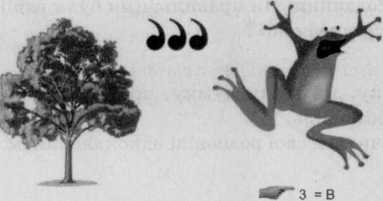 Каліграфічне письмод де ер рж жа ав ва державаГеографічний центр Європи знаходиться в нашій державі.- Визначте граматичну основу речення. Надпишіть над кожним словом частину мови.I.	Гра «Прикметник чи прислівник?»Умова гри: вчитель промовляє слова. Якщо звучить прислівник — учні мають підняти руки вгору, (о прикметник — присісти.Слова: схвильований, гучно, поблизу, вгорі, веселі, щодня, глибоко, свіжий, рання, глибокий, іє, гучний, часто, порядковий, близький, влітку, поруч, багато, часткова, раптом. II.	ОСНОВНА ЧАСТИНА1.	Робота за підручником (с. 123-124)1)	Аналітична вправа (вправа 1).—	Спишіть прислівники та розберіть їх за будовою.—	Як називаються частини в-, що-, з-, на-, не- в цих словах?—	Прочитайте правило. Що ви дізналися з нього про префікс? Як пишуться префікси зислівниками? Чи вживаються прислівники з прийменниками?2)	Коментоване письмо (вправа 2).Учні працюють «ланцюжком» за планом:•	Прочитати та відгадати загадку.•	Продиктувати загадку, коментуючи орфограми («Правопис прийменників та префіксів»).•	Назвати прислівники, які необхідно підкреслити.Кожен учень виконує один пункт плану, послідовно всі чотири загадки.3)	Вибіркове списування (вправа 3).—	Прочитайте цікавий факт про Австралію. Що незвичайного про австралійські гроші ви дізналися?—	Випишіть з тексту вправи прислівники. Визначте в них префікси.2.	ФізкультхвилинкаХмарка сонечко закрила, Слізки срібнії зронила.Ми ті слізки пошукаєм,У травичці позбираєм.Пострибаєм, як зайчата,Політаєм, як пташата,Потанцюємо ще трішки,Щоб спочили ручки, ніжки.Всі веселі? От чудово!А тепер до праці знову.3.	Продовження роботи за підручником1)	Робота в групах (вправи 4,5).—	Попрацюйте в групах. Уважно розгляньте подані зображення купюр та дайте відповіді на запитання Ґаджика.—	Прочитайте інформацію Родзинки. Чи правильними були ваші міркування?—	Що означає «розрахуватися готівкою»?2)	Творча робота (вправа 6).—	А який спосіб розрахунку, на вашу думку, зручніший — готівкою чибезготівковий? Складіть про це розповідь.Учитель пропонує учням прочитати свої розповіді однокласникам.III.	ЗАКЛЮЧНА ЧАСТИНА1.	Бесіда—	Як пишуться префікси зі словами? Чи вживаються з прислівникамиприйменники?—	Наведіть приклади прислівників з префіксами.2.	Рефлексія. Вправа «Драбинка успіху».Учням пропонується: на нижній сходинці розташувати людину, у якої рукивниз — у мене нічого не вийшло; середня сходинка (людина руки в боки) — мене спіткали труднощі; верхня сходинка (людина руки в сторони) — мені все вдалося.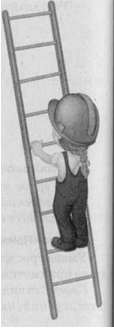 3.	Домашнє завданняС. 123, запам’ятати правило. С. 124, вправа 7.УРОК  УТВОРЕННЯ ПРИСЛІВНИКІВ ЗА ДОПОМОГОЮ ПРЕФІКСІВ І СУФІКСІВ. СКЛАДАННЯ І ЗАПИСУВАННЯ РЕЧЕНЬ З ПРИСЛІВНИКАМИ. УЗАГАЛЬНЕННЯ ЗНАНЬ ПРО ПРИСЛІВНИК. НАПИСАННЯ РОЗГОРНУТОЇ ВІДПОВІДІ НА ПОДАНЕ ЗАПИТАННЯМета: вчити утворювати прислівники за допомогою префіксів і суфіксів, складати та записувати речення; узагальнити знання учнів про прислівник; розвивати лексичний запас, зв'язне письмове мовлення, зорову пам'ять; формувати компетентність вільного володіння державною мовою; виховувати старанність, ініціативність.Обладнання: таблиця для вправи «Павутинка», кросворд (плакат або на дошці), таблиця-опитувальник та для вправи «Роза вітрів».Тип уроку: урок засвоєння нових знань.Хід уроку ВСТУПНА ЧАСТИНА3.	Емоційне налаштування. Дихальна вправа «Мильні бульбашки»Вправу виконують так: вдихають носиком, а видихають ротом, губи складені трубочкою.4.	Вправа «Павутинка»— Зберіть слово, рухаючись за стрілочками. 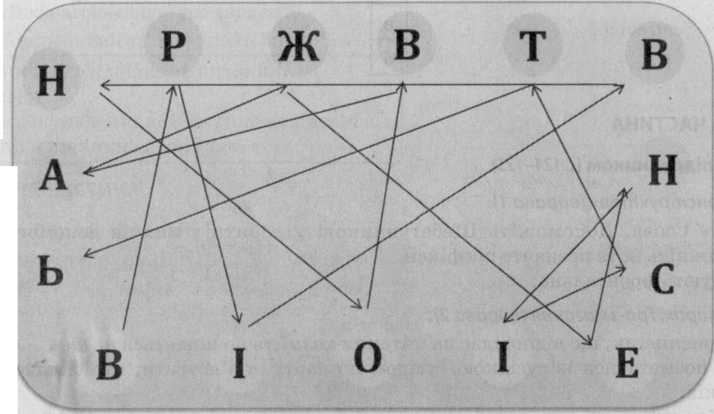 1.	Каліграфічне письмоВв вр рі ів вн но ов ва аж же єн ні іс ст ть врівноваженістьВитримка, витриманість, спокій, стійкість, самовладання, холоднокровність.—	Як можна назвати ці слова?—	Складіть речення зі словом врівноваженість. Проаналізуйте, чи можна його замінити у вашому реченні якимось із синонімів.2.	Робота над кросвордом1.	Незмінна частина мови, що відповідає на питання як? де? коли? куди?.2.	Лягати разом з курми.3.	Читати, не поспішаючи.4.	Повернутися додому в призначений час.5.	Прислівник, утворений від прикметника красивий.6.	Брати участь у чомусь у перший раз.7.	Мчить, як стріла.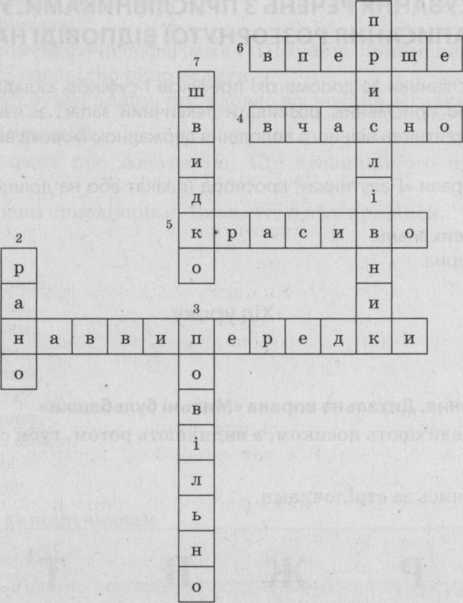 II.	ОСНОВНА ЧАСТИНА1.	Робота за підручником (с. 124-125)1)	Вправа «Конструктор» (вправа 1).—	Прочитайте слова. Допоможіть Щебетунчикові утворити з них за допомогою префікса в- прислівники. Запишіть їх та позначте префікси.Вправу виконують фронтально.2)	Робота в парах. Гра-змагання (вправа 2).—	Доберіть прислівник, що відповідає на питання коли? та починається на що-.—	Пропоную позмагатися із сусідкою/сусідом по парті та з’ясувати, хто більше зможе дібрати таких прислівників.Учні мають обмежений час, про який учитель повідомляє перед початком змагання.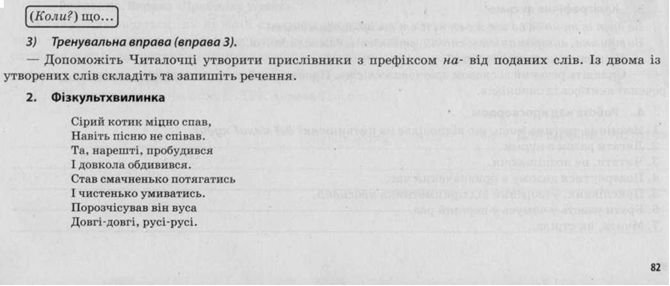 3.	Продовження роботи за підручником1)	Самостійна робота (вправа 4).—	Попрацюйте самостійно. Допоможіть Родзинці утворити прислівники з префіксом с- або з- від поданих слів. Запишіть їх та позначте префікси.—Пригадайте та поясніть, коли ми вживаємо префікс с-, а коли — префікс з-?2)	Вправа «Мікрофон» (вправа 5).—	Прочитайте повідомлення Родзинки. Як називається в Австралії незвичайна швидка допомога? Кому вона допомагає?Учитель, використовуючи прийом «Мікрофон», називає виділені слова з вправи та пропонує дітям утворити від них прислівники. 3) Творча вправа (вправа 6).—	Ось і добігла завершення наша віртуальна подорож Австралією, країною, розташованою на материку з такою самою назвою. Що вас найбільше вразило за час нашої подорожі? Що запам’яталося? Напишіть розповідь про це.Учитель пропонує учням поділитися своїми враженнями, прочитавши тексти однокласникам.4)	Вправа «Закінчи речення» (або вправа 7).—	Прочитайте речення та завершіть його.Прислівники відповідають на питання...Вони називають...Прислівники в мовленні найчастіше пов’язані з...Закінчень прислівники... тому що...III.	ЗАКЛЮЧНА ЧАСТИНА1.	' Рефлексія. Вправа «Роза вітрів»Учням пропонується поділитися своїми враженнями від уроку, прикріпивши стікер біля відповідного запису.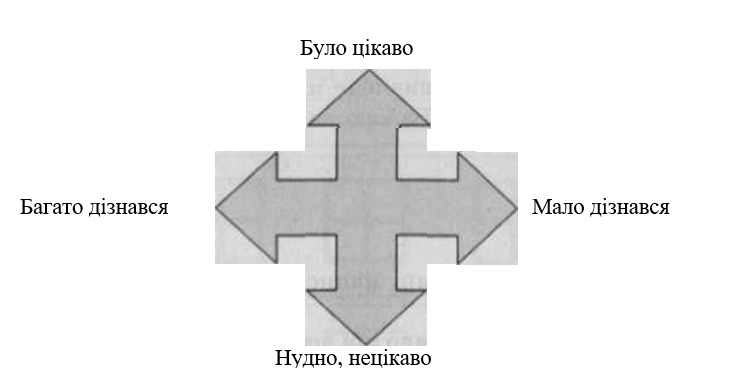 Домашнє завданняС. 125, вправа 8. Повторити вивчене про прислівник.ЗАКРІПЛЕННЯ І ЗАСТОСУВАННЯ ЗНАНЬ ПРО ПРИСЛІВНИКМета: узагальнити та систематизувати найважливіші відомості про прислівник як частину мови, зокрема про основні граматичні особливості прислівників та їх правопис; удосконалювати вміння і навички правильно вживати в мовленні та писати прислівники; формувати загальнопізнавальні вміння знаходити прислівники серед інших частин мови; розвивати творче мислення, спостережливість, уважність; виховувати почуття відповідальності, доброзичливість.Обладнання: таблиці «Вилучи зайве», «Скажи навпаки»; картки для створення команд; обладнання для ство¬рення ментальних карт; набори пірамідок та кілець; будиночки та картки зі словами; картки з прикметами. Тип уроку: урок закріплення знань, формування умінь та навичок.Форма проведення: урок-змагання.Хід урокуІ.	ВСТУПНА ЧАСТИНАЕмоційне налаштування «Дружнє коло». —	Утворімо коло і розітрімо свої долоньки. Що ви відчули?—	Передамо одне одному своє тепло потиском руки. Заплющмо очі й пошепки за мною промовмо:•	У нас гарний настрій.•	Ми всі готові до уроку.•	Бажаємо собі та друзям успіху.2.	Вправа «Вилучи зайве»* Ввечері, восени, щотижня, взимку, вранці, влітку, вперед.—	Прочитайте слова. До якої частини мови вони належать? Яке, на вашу думку, серед них зайве? Чому? {Щотижня.)3.	Каліграфічне письмоЩщ що от ти иж жн ня щотижняЧи можна встигати читати по одній книзі щотижня?—	Визначте тип цього речення за метою висловлювання. Як би ви відповіли на це запитання? Які книжки вам подобається читати?4.	Повідомлення теми уроку—	До якої частини мови належать слова в попередній вправі?—	Сьогодні на уроці ми пригадаємо все вивчене про прислівник. А щоб урок пройшов цікаво, пропоную провести його у формі змагання. Бажаю вам корисної активності та гарних результатів змагання.II.	ОСНОВНА ЧАСТИНА1.	Об'єднання учнів у командиУчні обирають картки, гіа яких усередині написано слова {дружно, активно, продуктивно, цікаво, ...).—	Друзі, на картках, які ви обрали, записано мої побажання до цього уроку. Об’єднайтеся в групи учні, які отримали однакові побажання.—	Яку частини мови я обрала для цих порад?—	Щоб було зручніше підраховувати результати конкурсу, пропоную обрати назви команд. Команди мають хвилину на роботу, відбувається знайомство.2.	Створення ментальної карти—	Щоб із легкістю впоратися із конкурсними завданнями, повторимо все відоме нам про прислівник. У цьому найкраще допоможе ментальна карта.—	Отже, перший конкурс — створення ментальної карти «Прислівник» у програмі coggle за покликанням: https://coggle.it/diagram/ZSFKPq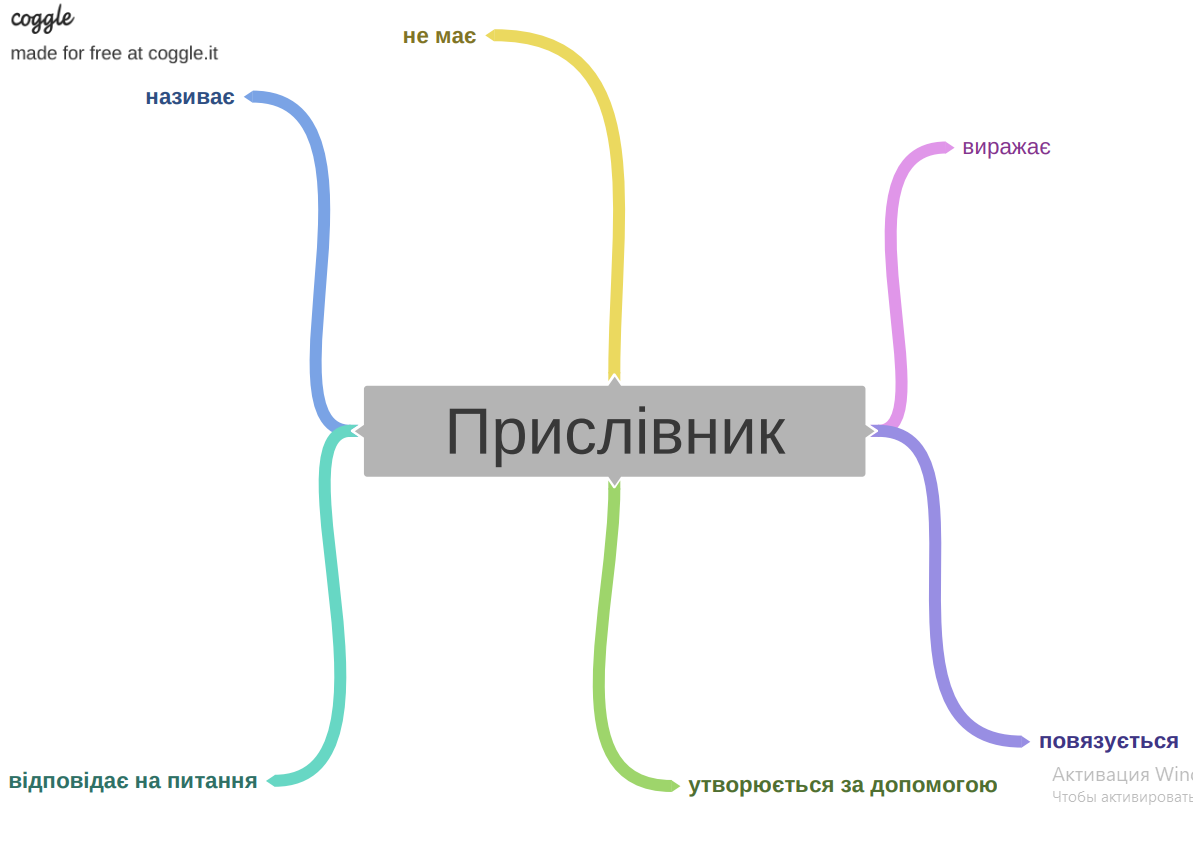 Після завершення відведеного часу представники команд презентують свої роботи. Учителеві варто проаналізувати кожну карту, за потреби надати рекомендації щодо її доповнення та запропонувати користуватися нею під час уроку.3.	Розминка—	Перший конкурс — традиційна розминка.—	Відгадайте лінгвістичну загадку.Назвіть 5 днів тижня, не називаючи ані числа, ані назви днів.(Позавчора, вчора, сьогодні, завтра, післязавтра.)—	Слова якої частини мови допомогли вам виконати це завдання?Коментар: підрахунок балів за кожен конкурс учитель проводить на свій вибір.4.	Конкурс «Прислівники знайди — піраміду створи»Завдання: кожна команда отримує набір кілець для пірамідки, на яких написано слова різних частин мови. Необхідно обрати з них лише ті, на яких записано прислівники, та скласти з них пірамідку.Матеріал для вчителя (слова для конкурсу): вдень, зелень, глибоко, радіти, униз, довгий, важко, | день, ранок, сім, поставити, пролісок, боротьба, тихо, абикуди, всюди.5.	Фізкультхвилинка6.	Конкурс «Будівельники»Завдання: команда отримує макет будинку та картки, на яких записано прислівники різного способу утворення. Необхідно розташувати слова у відповідні віконця.Матеріал для вчителя (картки зі словами):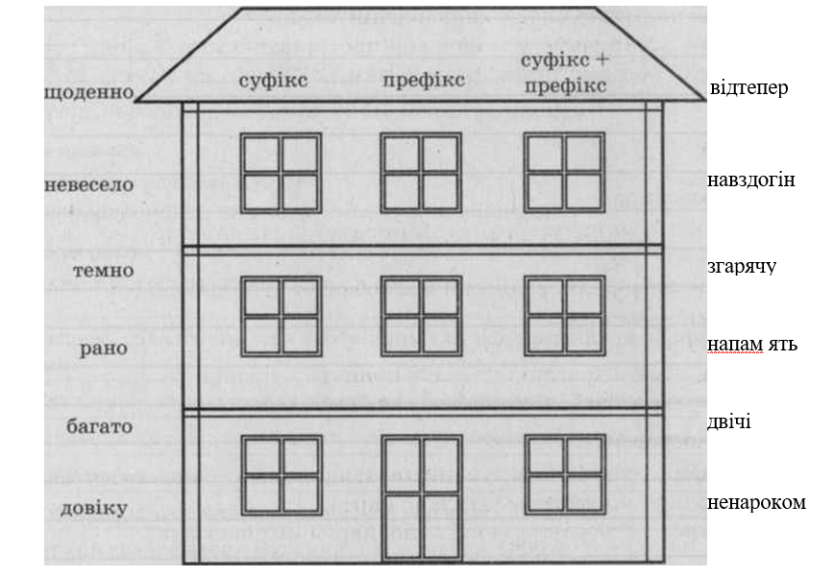 7.	Конкурс «Скажи одним словом»Завдання: команда отримує фрази, які потрібно замінити одним словом — прислівником.•	Зроблене із почуттям подяки, з готовністю віддячити — вдячно.•	Виготовлене ручним способом, без використання механізмів — вручну.•	Робити щось охоче, із задоволенням — залюбки.•	Лежати догори обличчям — горілиць.•	Стояти зігнувши ноги в колінах і тримаючись на пальцях — навпочіпки.•	Кричати в гніві, дуже розсердившись — спересердя.8.	Конкурс «Скажи навпаки»Завдання: прочитати народні прикмети, відшукати в них прислівники та дібрати до них антоніми.•	Білка багато стрибає — гарна погода ще не зміниться.•	Якщо влітку ліс шумить і гуде — буде злива.•	Туман уранці падає на землю — на суху погоду.•	Коли цвіте черемха, часто буває холодно.9.	Творчий конкурсЗавдання: за відведений час скласти розповідь (можна фантастичну), використавши максимальну кількість прислівників.III.	ЗАКЛЮЧНА ЧАСТИНА1.	Підбиття результатів. Оголошення переможців2.	Рефлексія. Прийом «Мікрофон»— Завершився наш урок, прислухайтеся до себе. Які у вас відчуття від нього? Дайте відповідь одним словом-прислівником.3.	Домашнє завданняС. 118-125, повторити правила. Підготуватися до тематичної діагностувальної роботи з теми «Прислівник».ПОВТОРЕННЯ ЗНАНЬ ПРО РЕЧЕННЯ. ПОДІЛ ТЕКСТУ НА РЕЧЕННЯ І ЗАПИСУВАННЯ ЙОГО З ДОТРИМАННЯМ ВІДПОВІДНИХ РОЗДІЛОВИХ ЗНАКІВ. СКЛАДАННЯ І ЗАПИСУВАННЯ РІЗНИХ ВИДІВ РЕЧЕНЬ. ОБГОВОРЕННЯ СВІТЛИН У ГРУПІ. НАПИСАННЯ РОЗПОВІДІ ПРО СВОЄ СТАВЛЕННЯ ДО ТВАРИНМета: актуалізувати знання учнів про речення та його типи; вчити поділу тексту на окремі речення, з дотриман¬ням розділових знаків; розвивати спостережливість, аналітичне мислення, зв'язне мовлення; формувати ін¬формаційно-комунікаційну компетентність; виховувати дбайливе ставлення до тварин.Обладнання: малюнок потягу з вагончиками, картки для лото, таблиця із тлумаченням слів, малюнки квіток для рефлексії.Тип уроку: урок засвоєння нових знань.ВСТУПНА ЧАСТИНАХід уроку1.	Емоційне налаштування. Вправа «Найрозумніша дитина класу»На початку уроку вчитель пропонує дітям утворити коло.—	У мене в руках є чарівна скринька. Якщо в неї подивитися, то можна побачити найрозумнішу дитину нашого класу. Хто з вас хоче побачити її, може зазирнути, але поки що не розповідайте іншим, кого ви там побачили.Учні по черзі зазирають у скриньку.—	То кого ж ви побачили? Себе, адже на дні скриньки лежить дзеркало. Тому що кожна дитина в нашому класі розумна та творча.2.	Вправа «Лото». Робота в парах—	Зберіть слова з розсипаних частин.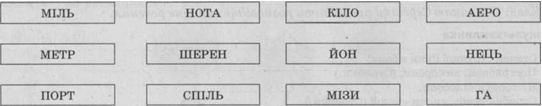 (Мільйон, кілометр, аеропорт, шеренга, спільнота, мізинець.)3.	Каліграфічне письмоМм КкАа ШшСс йо тр ае сп ль ель нгМільйон, кілометр, аеропорт, шеренга, спільнота, мізинець.4.	Вправа «Утвори пару»— Поєднайте слово з його тлумаченням.ОСНОВНА ЧАСТИНА1.	Робота за підручником (с. 126-128)1)	Списування із синтаксичним завданням (вправа 1).—	Прочитайте повідомлення Щебетунчика. Яких помилок він припустився?—	Спишіть текст, виправивши ці помилки.2)	Вправа «Дешифрувальник»(вправа 2).—	Щоб дізнатися назву країни, якою віртуально подорожував Щебетунчик, випишіть з повідомлення виділені букви та прочитайте їх справа наліво.—	Запишіть слово та побудуйте його звукову схему.—	Скільки складів у слові Єгипет? Скільки звуків? Які з них голосні? Назвіть тверді приголосні, м’які. Яка буква у слові позначає два звуки?3)	Робота в парах. Робота з текстом (вправа 3).—	Прочитайте інформацію Щебетунчика про Єгипет. Підготуйте сусідові/сусідці по парті два запитання за змістом повідомлення.Учні самостійно читають текст та за сигналом учителя обмінюються питаннями та відповідями.—	Що вас найбільше здивувало в цій інформації?4)	Творча вправа (вправа 4).—	Пригадайте, які бувають типи речень за метою висловлювання.—	Продовжте речення.•Речення, у якому про когось або про щось розповідають, називається ...•	Речення, яке містить у собі прохання, наказ або спонукання до певної дії, називається ...•	Речення, у якому про когось або про щось запитують, називається...—	А які існують типи речень за інтонацією?—	Побудуйте і запишіть зі словом Єгипет три речення: питальне, розповідне окличне, спонукальне неокличне. Учні складають та записують речення самостійно. Учитель пропонує прочитати свої речення «естафетою». Тобто учень, викликаючи наступного, зазначає й тип речення, який той має прочитати. Наприклад: Викликаю Сергійка прочитати розповідне окличне речення.2.	ФізкультхвилинкаСтанем струнко! Руки в боки!Пострибаєм, як сороки, (Стрибки.)Як сороки-білобоки,Стрибу-стрибу, скоки-скоки! (Стрибки.)Пані горді і неквапні, (Ходьба на місці.)По болоту ходять чаплі,А над ними комаріПолітали угорі. (Помахи руками-«крилами».) Жабенята пострибали:Ква-ква-ква, ква-ква-ква! —Щоб спочила голова.3.	Продовження роботи за підручником1)	Вправа ((Знайомство» (вправа 5).—	Щебетунчик познайомився з єгипетськими дітьми. Прочитайте їхні імена. Чи чули ви їх колись? Де? А які єгипетські імена доводилося чути вам?2)	Вправа «Хвилинка ввічливості» (вправа 6).—	Щоб бути ввічливими, зустрівшись з мешканцями Єгипту, ознайомимося з деякими словами. Прочитайте, як звучать у Єгипті ввічливі слова.—	Привітайтеся зі мною єгипетською. Як запитати в єгиптянина, як його справи?—	Поспілкуйтеся в парах. Розіграйте діалог єгипетською мовою.—	Які з цих речень є питальними неокличними? розповідними окличними? Назвіть розповідне неокличне речення.1)	Робота в парах. Вправа «Розглянь та поміркуй» (вправа 7).—	Поспілкуйтеся в парах. Розгляньте світлини тварин. Як ви вважаєте, яка з них була священною в Стародавньому Єгипті?Учитель пропонує учням поділитися своїми думками та обґрунтувати їх.2)	Вправа «Прочитай та перевір» (вправа 8).—	Прочитайте текст вправи, щоб перевірити, чи правильної ви думки.—	Отже, чому саме кішку вважали священною твариною? Ким її вважали?3)	Творча вправа (вправа 9).—	Підведіть руки, у кого є хатня тварина. У кого — це кішка? Чи вважаються ваші хатні улюбленці членами родини? Як ви до них ставитеся? Складіть про це розповідь.Учитель пропонує учням прочитати свої розповіді однокласникам.III. ЗАКЛЮЧНА ЧАСТИНА1.	Бесіда—	Повторимо, які розрізнять типи речень за метою висловлювання.—	Які існують типи речень за інтонацією?—	Визначте тип речень за метою висловлювання та інтонацією.•	Що нового ви дізналися на уроці?•	Будь ласка, добре відпочиньте на перерві.•	Я дуже вдячна вам за роботу на уроці!2.	Рефлексія. Вправа «Ромашка»Перед кожним учнем на парті — велика і маленька квіточки (ромашки).—	Оберіть квітку, яка відповідатиме вашій активності на уроці, вашій старанності й уважності. А тепер домалюйте квіточці ротик, підніміть і покажіть мені: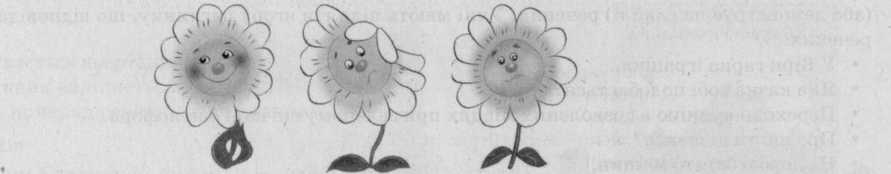 усмішка — сподобався урок;куточки ротика вниз — не сподобався урок;пряма лінія — не визначився.3.	Домашнє завданняС. 127, вправа 10.РОЗПІЗНАВАННЯ ТА ПОБУДОВА РЕЧЕНЬ РІЗНИХ ВИДІВ. ЧИТАННЯ В РОЛЯХ ДІАЛОГУ. СКЛАДАННЯ І ЗАПИСУВАННЯ РЕЧЕНЬ ЗІ ЗВЕРТАННЯМ. НАПИСАННЯ РОЗГОРНУТОЇ ВІДПОВІДІ НА ПОДАНЕ ЗАПИТАННЯ З ОБҐРУНТУВАННЯМ ВЛАСНОЇ ДУМКИМета: удосконалювати вміння учнів розпізнавати та будувати речення різних видів; закріплювати вміння вираз¬ного читання діалогів; розвивати зв'язне мовлення, аналітичне мислення, вміння співставляти факти й події; формувати здатність спілкуватися рідною мовою; виховувати уважне ставлення до оточуючих.Обладнання: цеглинки трьох кольорів, фігурки людей та малюнок піраміди.Тип уроку: урок засвоєння нових знань.Хід урокуІ.	ВСТУПНА ЧАСТИНА1.	Організація класу2.	Каліграфічне письмоВв елі літ ітк тку вліткуКому влітку холод, тому взимку голод.—	Поясніть значення цієї приказки.3.	Вправа «Кола по воді»—	Доберіть слова, що починаються із букв слова влітку.В — ворона, верба, веселка, ...Л — літо, літка, Львів, ...І — ікра, ім’я, іграшка, ...Т — таксі, тайна, табір, ...К — карась, кіно, коледж, ...У — урок, удав, усмішка, ...4.	Гра «Світлофор»Умова гри: кожен учень має три цеглинки червоного, жовтого та зеленого кольорів. Учитель читає (або демонструє на слайді) речення. Учні мають підняти вгору цеглинку, що відповідає певному типу речення.Питальне – червона;Розповідне – зелена;Спонукальне – жовта. •	У Віри гарна іграшка.•	Яка казка тобі подобається?		•	Переходи вулицю в дозволених місцях при зеленому сигналі світлофора.•	Про що ти дізнався?•	На дорозі багато машин.•	Я люблю Україну!•	Хто вивчив вірш?•	Позич мені олівець!•	Світає.•	Які пташки повертаються з вирію?•	Пишно розквітли жоржини.•	Мийте руки перед їжею! II.	ОСНОВНА ЧАСТИНА1. Робота за підручником (с. 128-129)1)	Аналітична вправа (вправа 1).—	Попрацюйте в парах. Прочитайте діалог.—	Чи не траплялися з вами подібні історії? Чому інколи учні не виконують домашніх завдань? Що треба робити, для уникнення таких прикрих ситуацій?—	Поясніть, чому в реченнях стоять коми. Прочитайте правило, щоб перевірити, чи правильною була ваша відповідь.—	Отже, що називається звертанням? Як його виділяють на письмі?2)	Вибіркове списування з лексичним завданням (вправа 2).—	Прочитайте текст. Хто винайшов чорнило та папір для письма?—	До чого закликають в одному з найвідоміших повчань?—	Випишіть питальне речення, відповідь на нього та спонукальне речення. Перебудуйте їх так, щоб у кожному з них було звертання. Запишіть.Вправу виконують фронтально. Складені речення записують з коментуванням учнів щодо розділових знаків при звертанні.2.	Фізкультхвилинка3.	Продовження роботи за підручником1)	Вправа «Прочитай та запитай» (вправа 3).—	Прочитайте повідомлення Щебетунчика. Про що в ньому йдеться?—	Які речення за метою висловлювання містяться в цьому повідомленні?—	Побудуйте за текстом змістом тексту три запитання та запишіть їх.Перевірку записаних запитань проводять за принципом «не повтори». Учні читають свої запитання, не повторюючи тих, що вже звучали раніше.2)	Творча вправа (вправа 4).—	А який день календаря важливий для вас? Якої дати ви очікуєте найбільше? Напишіть про це розповідь. Поясніть у ній важливість для вас саме цієї дати.3)	Самостійна робота (вправа 5).—	Прочитайте інформацію про винаходи єгиптян. Який тип мають виділені речення?—	Перебудуйте їх усно так, щоби вони стали спонукальними.Учитель кидає по черзі учням м’яч та називає речення з тексту. Учень, який отримав м’яча, перебудовує це речення на спонукальне та повертає вчителеві. Так опрацьовують усі виділені в тексті речення.—	Запишіть самостійно перебудовані речення. Яке з них містить звертання?III.	ЗАКЛЮЧНА ЧАСТИНА1.	Бесіда—	Що називається звертанням?—	Як звертання виділяється в реченні?—	Наведіть приклад речення зі звертанням.2.	Рефлексія—	Усім відомі Єгипетські піраміди — найбільша архітектурна пам’ятка Стародавнього Єгипту, одне з семи чудес світу. Пропоную застосувати їх, аби проілюструвати ваші відчуття наприкінці цього уроку. Розташуйте фігурку єгиптянина на вершині піраміди, якщо вам було все зрозуміло й ви готові пояснити матеріал про звертання іншим; на середині піраміди, якщо ви все зрозуміли, але спіткали певні труднощі; біля підніжжя — якщо вправи здалися вам занадто складними.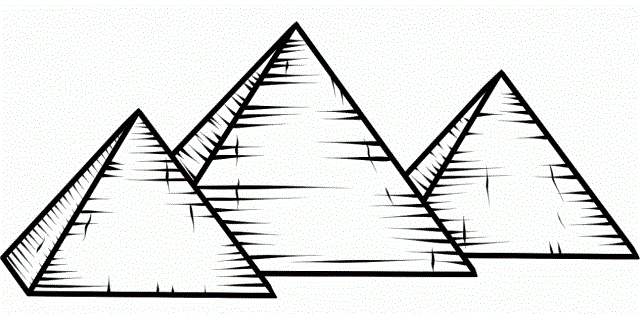 3.	Домашнє завданняЄ. 128, запам’ятати правило. Є. 129, вправа 6.ВИЗНАЧЕННЯ ГОЛОВНИХ І ДРУГОРЯДНИХ ЧЛЕНІВ РЕЧЕННЯ. РОЗПІЗНАВАННЯ РЕЧЕНЬ ЗА ПОДАНОЮ СХЕМОЮ. ОБГОВОРЕННЯ СВІТЛИНИ. НАПИСАННЯ РОЗПОВІДІ ПРО СВІЙ ВИБІРМета: закріплювати вміння учнів визначати головні та другорядні члени речення, розпізнавати речення за поданою схемою; розвивати критичне мислення, увагу, зв'язне мовлення; формувати компетентність у галузі при¬родничих наук; виховувати впевненість у своїх силах, уміння робити власний вибір.Обладнання: малюнки трамвая та тролейбуса, таблиця «Спільне — відмінне», картки для вправи «Детективи». Тип уроку: урок засвоєння нових знань.Хід урокуВСТУПНА ЧАСТИНА1.	Емоційне налаштування «Коло успіху»Для створення позитивного настрою учні продовжують речення: «Я успішний, тому що...».2.	Робота із загадками— Послухайте та відгадайте загадки.• По місту дві змії повзутьІ на собі хатки везуть.У тих хатках людей багато.Ти знаєш, як ці хатки звати? (Трамвай.)Замість рейок дві дротини Визначають рух машини,Щоби взуті в гуму ноги Не збивалися з дороги. (Тролейбус.)— Попрацюйте в парах. Відшукайте, що між цими словами спільного, а що — відмінного?3.	Каліграфічне письмоТт тра рам амв мва вай тро рол оле лей ейб йбу бус тролейбус трамвайТролейбус лише на один рік молодший від свого старшого брата трамвая.4.	Гра «Детективи»— Пригадайте, що називається звертанням. Як відокремлюється звертання в реченні?— Пропоную вам уявити себе справжніми детективами та відшукати звертання, що заховалися в реченнях.Учні отримують індивідуальні картки, на яких мають знайти та підкреслити звертання.Грай, моя пісне, як вітер сей грає. (Леся Українка)Через тумани лихі, через великеє горе ти світиш мені, моя зоре! (Леся Українка)І ти, людино, в себе в ногах побачиш постать гордої природи. (М. Рильський) Здрастуй, пташечко маленька, звідкіля ти, звідкіля? (П. Усенко)Шуми, вітре, шуми, буйний, на Ліси, на гори... (М. Шашкевич)Спи, мій малесенький, поки є час. (Леся Українка)Скажи, Україно, скажи, моя мила, звідки могутність незламна твоя? (М. Нагнибіда) Ти чого це, дівко, не вулицю носа не показуєш? (М. Стельмах)II.	ОСНОВНА ЧАСТИНА1.	Робота за підручником (с. 130-131)1)	Аналітична вправа (вправа 1).—	Розгляньте схему у вправі 1. Які бувають члени речення?—	Які члени речення належать до головних?—	На які питання відповідає підмет? А присудок?—	Прочитайте речення. Допоможіть Щебетунчику визначити головні члени.2)	Списування із синтаксичним завданням (вправа 2).—	Пригадайте, як підкреслюється підмет? А присудок?—	Спишіть речення з попереднього завдання та підкресліть підмет та присудок.3)	Вибіркове списування (вправа 3).—	Прочитайте текст. Про що в ньому йдеться?—	Розгляньте схему речення. Відшукайте в тексті три речення, що відповідають цій схемі, ипишіть їх. Позначте в них головні члени.4)	Тренувальна вправа (вправа 4).—	Прочитайте повідомлення Щебетунчика. Які моря омивають узбережжя Єгипту?—	Випишіть виділені речення. Визначте та підкресліть у них спочатку головні члени, а потім — їугорядні.Перевірка: вчитель читає речення, учень, якого викликали,— граматичну основу.2.	Фізкультхвилинка3.	Продовження роботи зв підручником1)	Робота в групах. Взаємні запитання (вправа 5).Учні об’єднуються в групи.—	Розглйньте в групах світлину. Як ви вважаєте, що на ній зображено? Що допомогло вам дійти кого висновку? Чи бачили ви піраміди в реальному житті? Які у вас були враження від побаченого?—	Прочитайте текст вправи та перевірте, чи правильною була ваша здогадка.—	Попрацюйте в групах. Поставте взаємні запитання за змістом тексту одне одному в групах.2)	Творча вправа (вправа 6).—	Уявіть, що ви опинилися в Єгипті. Місцевий екскурсовод пропонує вам екскурсії на вибір: Подорожувати на теплоході по Нілу.Відвідати єгипетську піраміду.Помилуватися коралами, занурившись у Червоне море.—	Яку екскурсію обрали б ви? Чому саме цю? Чи доводилося вам відвідати таку екскурсію.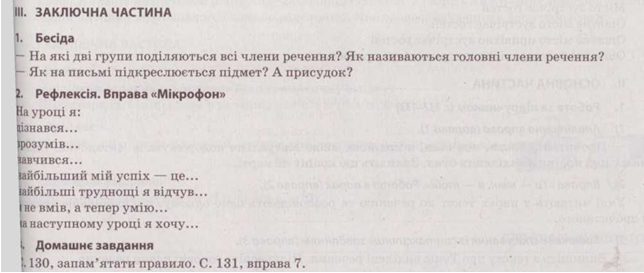 ВСТАНОВЛЕННЯ ЗВ'ЯЗКУ СЛІВ У РЕЧЕННІ. ВИЗНАЧЕННЯ ГРАМАТИЧНОЇ ОСНОВИ В РЕЧЕННЯХ. УТВОРЕННЯ СЛОВОСПОЛУЧЕНЬ ЗІ СЛІВ РЕЧЕННЯ. СКЛАДАННЯ РЕЧЕНЬ ЗА ПОДАНОЮ СХЕМОЮ. НАПИСАННЯ РОЗПОВІДІ ЗА ПОДАНИМИ ЗАПИТАННЯМИМета: удосконалювати орфографічні знання та каліграфічні вміння учнів; поширювати словниковий запас учнів; розвивати аналітичне та синтетичне мислення, зв'язне мовлення; формувати компетентність — здатність спілкуватися рідною та іноземними мовами; виховувати любов до рідної мови.Обладнання: карта світу, таблиця-анаграма, таблиці для вправи «Перекладач», картки для рефлексії.Тип уроку: урок засвоєння нових знань.Хід урокуІ.	ВСТУПНА ЧАСТИНА1.	Організація класу. 2.	Вправа «Прочитай навпаки» 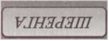 —	Прочитайте слово.—	Назвіть орфограму в цьому слові. Як перевірити правопис цього слова?—	Що означає слово шеренга?3.	Каліграфічне письмоШш шер ере рен енг нга шеренгаУчні вишикувалися в шеренгу та уважно слухали правила гри.4.	Гра «Вирости речення»Гру проводять «ланцюжком». Учитель називає слово. Перший учень додає до нього ще одне слово,щоб утворилася граматична основа. Усі наступні учні поширюють речення, додаючи до нього поодному слову. Потім учитель продовжує «ланцюжок», надавши нове слово для нового речення.Наприклад:Місто зустрічаєМісто зустрічає гостейОшатне місто зустрічає гостейОшатне місто привітно зустрічає гостейОшатне місто привітно зустрічає дорогих гостей.II.	ОСНОВНА ЧАСТИНА 1. Робота за підручником (с. 132-133)1)	Аналітична вправа (вправа 1).—	Прочитайте слова, пов’язані з країною, якою віртуально подорожувала Читалочка. Складіть назву цієї країни з виділених букв. Знайдіть цю країну на карті.2)	Вправа «Ти — мені, я — тобі». Робота в парах (вправа 2).Учні читають у парах текст по реченню та розповідають одне одному, що найбільше здивувало з прочитаного.3)	Вибіркове списування із синтаксичним завданням (вправа 3).—	Випишіть з тексту про Туніс виділені речення. Підкресліть головні члени речення. Взаємоперевірка: учні обмінюються зошитами та перевіряють роботу сусіда/сусідки по парті за шаблоном, виведеним на слайді або на дошці.4)	Робота за правилом.—	Поміркуйте, що становить основу речення. А чи можна основу речення назвати словосполученням?—	Прочитайте правило. То які слова утворюють словосполучення?1.	Фізкультхвилинка2.	Продовження роботи за підручником1)	Списування з лексичним завданням (вправа 5).—	Прочитайте інформацію. Поясніть, чим метро Тунісу відрізняється від київського.—	Спишіть речення. Визначте їхні граматичні основи. Підкресліть їх.—	Утворіть словосполучення зі слів поданих речень та запишіть їх за зразком.2)	Творча вправа (вправа 6)—	Кому доводилося їздити в метро? У якому місті це було? Які у вас були враження від поїздки? Що вас здивувало? А що вам відомо про метро?—	Напишіть про це розповідь.Учитель пропонує учням прочитати свої розповіді однокласникам.3)	Вправа «Знайомство» (вправа 7).—	Читалочка познайомилася з туніськими школярами. Прочитайте їхні імена мовчки.—	Прочитайте імена вголос, поділяючи на склади. Запишіть їх, поділивши для переносу.—	Чи збігається поділ на склади та поділ для переносу цих імен? Чому?4)	Вправа «Перекладачі». Робота в парах (вправа 8).—	Прочитайте, яка мова є офіційною в Тунісі. Попрацюйте перекладачами. Пригадайте або відшукайте на с. 127, як звучатимуть єгипетською мовою записано фрази.Учні заповнюють таблиці, працюючи в парах.5)	Самостійна робота (вправа 9).—	Яка мова є для нас рідною? Як називають українську мову? Чому? Чи подобається вам розмовляти українською?—	Складіть речення про свою рідну мову за поданою схемою. Утворіть з його слів словосполучення,поставивши питання від головного слова до залежного. Яке словосполучення у вас утворилося?II.	ЗАКЛЮЧНА ЧАСТИНА1.	Бесіда—	Які члени речення становлять його граматичну основу?—	Що утворюють інші слова в реченні, пов’язуючись між собою?2.	РефлексіяУчні мають дві картки-позначки, якими демонструють своє враження відуроку.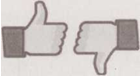 3.	Домашнє завданняС. 132, запам’ятати правило. С. 133, вправа 10.УРОК. ВИЗНАЧЕННЯ В РЕЧЕННІ ОДНОРІДНИХ ЧЛЕНІВ. ОБГОВОРЕННЯ ФОТОКОЛАЖУ. НАПИСАННЯ РОЗПОВІДІ НА ЗАДАНУ ТЕМУМета: вчити визначати в реченні однорідні члени, спираючись на теоретичні знання; розвивати кругозір, критичне мислення, пам'ять, уміння чітко формулювати свої думки; формувати компетентність; виховувати любов до рідної природи.Обладнання: ребус, кросворд, картки-довідки.Тип уроку: урок засвоєння нових знань.Хід урокуІ.	ВСТУПНА ЧАСТИНА1.	Організація класу2.	Вправа «Ребус»—	Розшифруйте ребус. До якої частини мови належить слово-відгадка? Яка орфограма в цьому слові? Як перевірити правопис слова ввечері?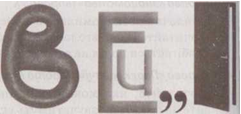 3.	Каліграфічне письмоВв вве веч ече чер ері ввечеріЯк радісно ввечері стежкою йтиУ синім степу поміж трав кучерявих.—	Визначте тип речення за метою висловлювання. Назвіть усі іменники з речення.4.	Розгадування кросворда1.	Член речення, який вказує, що йдеться про підмет. (Присудок.)2.	Речення, у якому про щось розповідається. (Розповідне.)3.	Речення, вимовлене з особливим почуттям. (Окличне.)4.	Член речення, який називає, про кого або про що йдеться в реченні. (Підмет.)5.	Як називається речення, у кінці якого ставиться знак питання? (Питальне.)6.	Назва речення, у якому міститься те, що спонукає до дії. (Спонукальне.)7.	Як називається слово, що вказує на того, до кого звертаються? (Звертання.)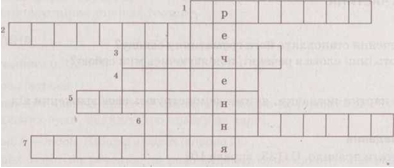 II.	ОСНОВНА ЧАСТИНА1.	Робота за підручником (с. 134-135)1)	Вправа на дослідження (вправа 1).—	Спишіть речення. Позначте головні та другорядні члени.—	У якому реченні є слова, що перелічуються? На яке питання вони відповідають?—	З яким словом пов’язані?—	Якими членами речення є ці слова?—	Зробіть висновок, скільки підметів у цьому реченні.—	Прочитайте правило.—	Як називаються члени речення, що відповідають на одне і те саме питання та належать до того самого слова?—	Які члени речення можуть бути однорідними?—	Які розділові знаки вживаються при однорідних членах речення? Коли?2)	Вибіркове списування (вправа 2).—	Прочитайте повідомлення. Що вирощують на приморських рівнинах Середземного моря? Який вік найстаршого оливкового дерева?—	Відшукайте речення з однорідними членами. Прочитайте їх.—	Випишіть та підкресліть головні та другорядні члени.—	Назвіть граматичну основу першого речення. Які слова цього речення є однорідними членами?Аналогічну роботу проводять з другим реченням.2.	Фізкультхвилинка3.	Продовження роботи за підручником1)	Робота в групах. Обговорення фотоколажу (вправа 3).—	Розгляньте фотоколаж. Обговоріть у групах, які рослини, поширені в Тунісі, на ньому зображені. Що ви про них знаєте?2)	Творча вправа (вправа 4).—	Пригадайте, які рослини ростуть у наших лісах, садах та на полях. Напишіть про це розповідь.Використайте в ній однорідні члени речення.Картка-довідкаПоля — пшениця, жито, овес, кукурудза, соняшник, гречка, кабачки, картопля, огірки.Ліси — береза, гриби, бузина, ліщина, шипшина, дуб, вовчі ягоди, конвалія, сосна, ялина, кропива.Сади — яблуня, груша, абрикос, слива, малина, персик, аґрус, ожина, полуниця, вишня, черешня.3)	Тренувальна вправа (вправа 5).—	Прочитайте текст. Про яку рослину в ньому йдеться? Чи бачили ви таку рослину? Де саме?—	Знайдіть речення з однорідними членами. Прочитайте його.—	Випишіть за зразком однорідні члени разом зі словом, з яким вони пов’язані.III.	ЗАКЛЮЧНА ЧАСТИНА1.	Бесіда—	Які члени речення називаються однорідними?—	Які члени речення можуть бути однорідними?—	Які розділові знаки вживаються при однорідних членах речення?2.	Рефлексія—	Опишіть свою роботу на уроці, використавши однорідні члени речення.На уроці я працював/працювала..., ..., ... .3.	Домашнє завданняС. 134, запам’ятати правило. С. 135, вправа 6.СКЛАДАННЯ І ЗАПИСУВАННЯ РЕЧЕНЬ З ОДНОРІДНИМИ ЧЛЕНАМИ. ЗАСВОЄННЯ РОЗДІЛОВИХ ЗНАКІВ ПРИ ОДНОРІДНИХ ЧЛЕНАХ РЕЧЕННЯ. НАПИСАННЯ РОЗПОВІДІ ПРО СВОЄ СТАВЛЕННЯ ДО СПОРТУМета: вчити складати та записувати речення з однорідними членами, встановлюючи між ними зв'язок за допомогою сполучників; формувати навички застосування теоретичних знань про розділові знаки під час письма, здатність спілкуватися рідною та іноземними мовами; розвивати спостережливість, увагу, письмове мовлення, фонетичний слух; виховувати прагнення до здорового способу життя, заняття спортом.Обладнання: вагончики та потяги для роботи в групах, зображення воріт за смайлами та шайби.Тип уроку: урок засвоєння нових знань.Хід урокуІ.	ВСТУПНА ЧАСТИНА1.	Емоційне налаштуванняВ путь щасливу і широкуВсіх виводить школа нас.До уроку! До уроку!В школі кличе дзвоник вас!Поспішіть місця зайняти,Час урок розпочинати.Нумо, діти, підведіться!Всі приємно усміхніться.2.	Каліграфічне письмоФф фут утб тбо бол футбол футбольний футболіст3.	Вправа «Вирости речення»Футболіст (що зробив?)(Який?) Футболіст (що зробив?)(Де?) (Який?) Футболіст (що зробив?)(Коли?) (Де?) (Який?) Футболіст (що зробив?)(Коли?) (Де?) (Який?) Футболіст (як?) (що зробив?)— Підкресліть граматичну основу речення. Перебудуйте його так, щоб воно стало питальним.4.	Робота в групах. Вправа «Потяг»Учні об’єднуються в групи, отримують набори вагончиків, на яких написано речення. Завдання: І. класифікувати вагончики відповідно до вказівника на потягах.Потяг 1: речення з однорідними підметами.Потяг 2: речення з однорідними присудками.Потяг 3: речення з однорідними другорядними членами.II.	ОСНОВНА ЧАСТИНА 1. Робота за підручником (с. 136-138)1)	Вправа-дослідження (вправа 1).—	Спишіть прислів’я. Поясніть їх значення. Позначте однорідні члени в реченнях.—	Що стоїть між однорідними членами в кожному реченні?—	Перед якими словами стоїть кома?—	Зробіть висновок, як можуть поєднуватись однорідні члени речення.І — Прочитайте правило.—	Як називаються слова, що поєднують однорідні члени речення?—	Перед якими сполучниками ставиться кома? А перед яким — ні?2)	Тренувальна вправа (вправа 2).—	Прочитайте речення, доповніть їх однорідними членами. Запишіть.—	Позначте в кожному реченні однорідні члени.—	Прочитайте речення, у якому однорідні члени поєднані сполучником а.—	Яким способом поєднані однорідні члени в першому та третьому реченнях?3)	Списування з синтаксичним завданням (вправа 3).—	Прочитайте речення, доповнивши їх сполучниками. Поясніть, у яких реченнях потрібно поставити коми. Запишіть ці речення, вставивши, де потрібно, розділові знаки.2.	ФізкультхвилинкаВийшов в поле боровик (Виходять з-за парт.)Та й узявся в боки, (Беруться в боки.)Бо він бачити не звик (Розводять руками.)Обрії широкі.Покрутився на нозі, (Крутяться на одній нозі.)Реготом залився,Танцюристу-конику (Нахиляння вперед.)В пояс уклонився.Довго зайчика ганяв, (Біг на місці.)Виспавсь на пісочку,Коли вечір вже настав —Викупавсь в струмочку. (Імітація рухів під час плавання.)3.	Продовження роботи за підручником1)	Вибіркове списування (вправа 4).—	Прочитайте текст про країну, якою віртуально подорожувала Родзинка.—	Які океани омивають цю країну? Батьківщиною якого виду спорту вона є?—	Знайдіть у тексті та прочитайте речення з однорідними членами. Випишіть їх та позначте однорідні члени в кожному реченні.—	Поясніть, як поєднані однорідні члени.2)	Самостійна робота (вправа 5).—	Відгадайте назву країни, утворивши слово з виділених у тексті букв.—	Якою країною мандрувала Родзинка? Складіть та запишіть речення про цю країну, вживаючи однорідні члени речення.Учитель вибірково пропонує учням прочитати свої речення.3)	Вправа «Знайомство» (вправа 6).—	Родзинка познайомилася з канадськими школярами. Прочитайте їхні імена. Побудуйте звукові схеми цих слів.—	Яке з імен містить три склади? Яке ім’я — закритий перший склад?4)	Вправа «Перекладач»(вправа 7).—	Родзинка дізналася, що в Канаді дві офіційні мови.—	Прочитайте ввічливі слова цими мовами. Чи здогадалися ви, які це мови?5)	Робота з текстом (вправа 8).—	Прочитайте повідомлення Ендрю про його улюблений вид спорту.І — Чим захоплюється Ендрю? Що створює в Канаді всі умови для занять хокеєм?Творча вправа (вправа 9).—	А який вид спорту подобається вам? Поясніть свій вибір. Чи корисно займатися спортом Чому?—	Напишіть про це розповідь.Послухавши розповіді учнів, можна дослідити, який вид спорту є найпопулярнішим серед учні класу.III.	ЗАКЛЮЧНА ЧАСТИНА1.	Бесіда—	За допомогою чого можуть поєднуватися однорідні члени в реченні?— Назвіть ці сполучники. Перед якими зі сполучників потрібно ставити кому?—	Наведіть приклад речення з однорідними членами, у якому однорідні члени поєднані спс лучником і.Рефлексія. Вправа «Гол». «Забийте гол» до воріт зі смайликом, іцо відповідає вашому настрою після уроку. 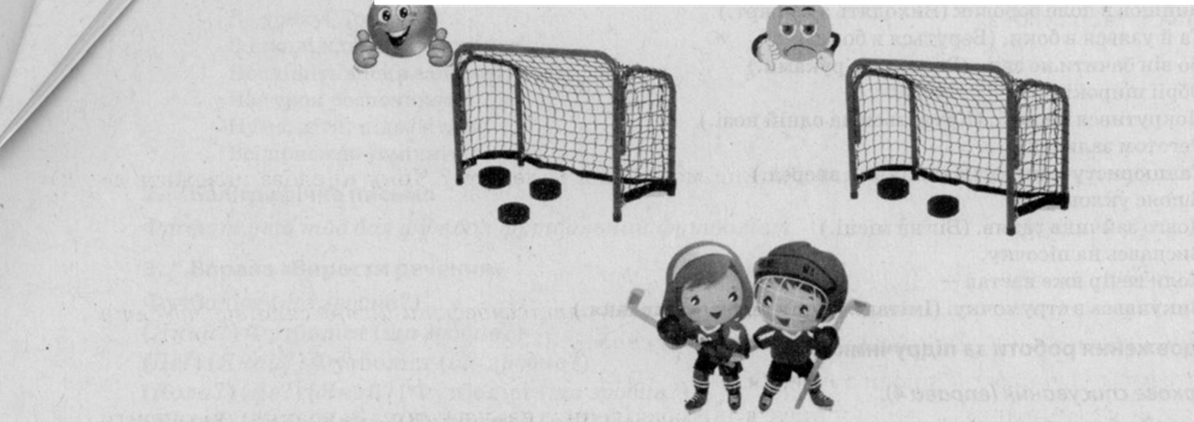 Домашнє завдання.С.136. вправа 10. Вивчити правило. ЗАСТОСУВАННЯ ВИВЧЕНИХ ЗНАНЬ ПРО РЕЧЕННЯ. ПОБУДОВА СХЕМ РЕЧЕНЬ. НАПИСАННЯ РОЗГОРНУТОЇ ВІДПОВІДІ НА ЗАПИТАННЯ З ОБҐРУНТУВАННЯМ СВОЄЇ ДУМКИМета: вчити застосовувати вивчені знання на практиці; узагальнити та систематизувати знання учнів про ре¬чення з однорідними членами; формувати практичні навички знаходити однорідні члени в реченнях; розви¬вати пам'ять, увагу, логічне мислення; формувати компетентність у галузі природничих наук; виховувати са- моорганізованість, самостійність.Обладнання: схема слів, картки з прислів'ями; схеми словосполучень, потяг, смайлики.Тип уроку: урок практичного застосування знань, умінь і навичок.Хід урокуІ.	ВСТУПНА ЧАСТИНА1.	Емоційне налаштування «Імпульс настрою»Учні утворюють коло і повторюють слова: «Своїм потиском руки я передаю імпульс гарного настрою». Учні по черзі передають імпульси по колу.2.	Вправа «Утвори слова»п’ят шіст	-десятисім вісім—	Прочитайте слова на схемі. До якої частини мови вони належать? Чому ці слова належать до словникових?—	Введіть їх у речення.3.	Каліграфічне письмоПпСсШиїВвп' ятсімиїісятдімдісттдемдестддесп’ ятдесятисімдесятишістдесятивісімдесяти На олімпіаді вручили нагороди п'ятдесяти спортсменам.4.	Робота в парах. Вправа «Віднови прислів'я»Кожна пара учнів отримує набір прислів’їв, розділених на частини. Завдання: відновити прислів’я, підкреслити однорідні члени речення. Назвіть прислів’я, у яких однорідні члени об’єднуються за допомогою сполучників.II.	ОСНОВНА ЧАСТИНА1.	Робота за підручником (с. 138-139)1)	Вибіркове списування (вправа 1).—	Прочитайте повідомлення Родзинки. Про що в ньому розповідається?—	Знайдіть речення з однорідними членами. Випишіть його. Побудуйте схему.—	Як на схемі позначається підмет? присудок? другорядні члени?—	Які члени речення є другорядними в цьому реченні?2)	Робота в групах. Обговорення світлини (вправа 2).—	Об’єднайтеся в малі групи. Розгляньте світлину. Чи впізнаєте ви цю тварину?—	Прочитайте про неї текст. Про що з прочитаного ви дізналися вперше?3)	Списування з синтаксичним завданням (вправа 3).—	Спишіть перше речення з тексту про бобрів. Позначте його граматичну основу.—	Утворіть словосполучення зі слів цього речення та запишіть їх. Скористайтеся схемою.2.	Фізкультхвилинка3.	Продовження роботи за підручником1)	Тренувальна вправа (вправа 4).—	Пригадайте, які слова називаються числівниками.—	Знайдіть у тексті про бобрів речення з числівником. Прочитайте його.—	Який вид цього речення за метою висловлювання? Перебудуйте його так, щоб воно сталі питальним. Запишіть питальне речення.2)	Робота за текстом (вправа 5).—	Прочитайте текст. Про що ви з нього дізналися? Доберіть до тексту заголовок.—	Випишіть виділені речення. Позначте в них граматичні основи.—	Визначте, яке з них відповідає поданій схемі.3)	Самостійна робота (вправа 6).—	Прочитайте текст. Про яких тварин в ньому йдеться? Чи знали про цих тварин?—	Попрацюйте самостійно. Випишіть з цього тексту речення з однорідними членами. З’ясуйте, яі поєднані однорідні члени в цих реченнях.—	Прочитайте речення, в якому однорідні члени пов’язані за допомогою сполучника а.4)	Творча вправа (вправа 7).—	Сьогодні на уроці читали три тексти про тварин. Який з них зацікавив вас найбільше Напишіть про це розповідь.Учитель пропонує учням прочитати вголос свої розповіді однокласникам.III.	ЗАКЛЮЧНА ЧАСТИНА1.	Бесіда—	Які члени речення називаються однорідними?—	Як поєднуються однорідні члени в реченні?—	Які розділові знаки вживаються при однорідних членах речення?2.	Рефлексія. Вправа «Потяг вражень»На дошці — потяг з вагончиками, які символізують етапи уроку. У дітей є по два смайлик: (веселий і сумний). Кожен учень повинен розподілити їх по вагончиках, зазначивши, що сподобалос і не сподобалося.3.	Домашнє завдання С. 139, вправа 8.ПОВТОРЕННЯ І ЗАКРІПЛЕННЯ ЗНАНЬ ПРО РЕЧЕННЯМета: вчити практичного застосування знань та вмінь з теми «Речення»; вдосконалювати вміння розрізняти типи речень за метою висловлювання та інтонацією, перебудовувати речення різних типів, установлювати межі речень, визначати звертання, та ставити розділові знаки при звертаннях; розвивати слухову увагу, аналі¬тичне та критичне мислення, пам'ять; формувати компетентність вільного володіння державною мовою; ви¬ховувати інтерес до вивчення рідної мови, старанність.Обладнання: картки для вправи «Вгадай слово», таблиці з реченням та групою слів, матеріал для створення ментальної карти, картки для вправи «Чарівні перетворення», аркуші з текстом для шифрування, плакат для рефлексії.Тип уроку: урок практичного застосування знань, умінь і навичок.Хід урокуІ.	ВСТУПНА ЧАСТИНА1.	Емоційне налаштування «Самоналаштування»—	Покладіть руки на парту, заплющте очі та промовляйте:•	Я зможу сьогодні добре працювати на уроці.•	Я — особистість творча.•	Я бажаю однокласникам успіхів на уроці.2.	Вправа «Вгадай слово»—	Доповніть слова пропущеними голосними та прочитайте їх.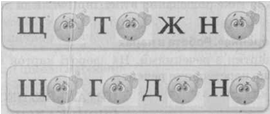 3.	Каліграфічне письмоЩщ щот щог оти ого тож год ижн оди жня дин ини щогодини щотижня Щотижня ми ходимо плавати до басейну.—	До якої частини мови належать ці слова? Як вони пишуться?—	Утворіть усно з поданого речення питальні та спонукальні.4.	Повідомлення теми та мети уроку—	Прочитайте дві групи слів. Яке з них можна назвати реченням?Гіркі ягоди звичайної горобини втрачають
гіркоти після перших заморозків.Мороз, горобина, сонечко, зима, заморозки,
гіркий, втратили.—	Сьогодні на уроці ми пригадаємо те, що вивчили про речення.II.	ОСНОВНА ЧАСТИНА1.	Створення ментальної карти «Речення»Учні працюють у парах. Мають для створення карти основу, стікери, фломастери тощо. Учитель спрямовує роботу учнів запитаннями про речення.•	3 чого складається речення? Що воно виражає?•	На які групи поділяються члени речення? Як називаються головні члени речення?•	На які питання відповідає підмет? А присудок?•	Які існують види речень за метою висловлювання? А за інтонацією?•	Як у реченні називається слово або словосполучення, яке називає того, до кого звертаються в ре ченні? Як звертання виділяється на письмі?•	Як називаються члени речення, що належать до того самого слова та відповідають на те саме пи тання?•	Якими способами можуть поєднуватися однорідні члб;ни в реченні? Які розділові знаки при цьом; вживаються?Коментарі залежно від рівня підготовки учнів класу вчитель може надати повну самостійніст: у створенні інтелект-карти або разом з учнями створювати демонстраційний зразок.2.	Вправа «Незнайко»— Прочитайте речення, відшукайте та виправте помилки. Запишіть речення правильно.Які дарунки осені найприємніші. Може, це рум’яні яблука запашні груші солодкий виногра/і Хтось найбільше любить осінь за тихе полювання в лісі, інш і ж люди люблять її за щедрий урожай ні полях.3.	Вправа «Чарівні перетворення». Робота в парахУчні отримують на пару картки з реченнями. На звороті карток написано вид речень за метою висловлювання, у який потрібно перетворити речення.Ласкаве сонце зігріває землю.	►	ПИТАЛЬНЕ. НЕОКЛИЧНЕВилітали пташенята з гнізд.	►	СПОНУ КАЛЬНЕ. ОКЛИЧНЕСонце сходить на небі високо.	►	ПИТАЛЬНЕ. НЕОКЛИЧНЕЛелеки пролетіли над нашою хатою.	►	СПОНУКАЛЬНЕ. НЕОКЛИЧНЕДрібні хмари пливуть у небі?	►	РОЗПОВІДНЕ. НЕОКЛИЧНЕПрочитайте речення, виконайте перетворення та запишіть нові речення, підкресливши в ни: граматичну основу.4.	Вправа «Шифрувальники»—	Для шифрування люди використовують різні шифри: знаки, малюнки, кольори. Пропонуї зашифрувати послання, використовуючи позначення членів речення.—	Пригадайте, як позначимо підмет? присудок? другорядні члени?Учні отримують лист-звернення, читають по реченню та зашифровують.Любі діти!Читайте, читайте й читайте!Навіть у вік комп’ютерних технологій і освоєння космічного простору ніхто й ніщо не зможе вам замінити книгу. (Вона завжди веде вас за собою, надихає жити.)Коментар: важливо звернути увагу учнів на перше речення. Звертання не є членами речення Тому шифрувати потрібно з другого речення.5.	ФізкультхвилинкаМи — берізки і кленці.В нас тоненькі стовбурці. (Підводяться.)Ми в стрункі стаєм рядки,Виправляєм гілочки. (Руки вперед, у сторони.)Ледь зіп’ялись з корінців, (Потягування.)Дістаємо промінців.Ми стискаєм їх вогонь (Вправи для кистей рук І)В зелені своїх долонь.Хилять свіжі вітерці (Нахили тулуба.)Вліво — вправо стовбурці.Ще й верхівки кожен ряд (Вправи для шиї.)	,Нахиля вперед-назад.6. Вправа «Пошуковці-дослідники». Робота в групахКоментар: варто допомогти учням організувати роботу в групах, розподілити ролі.Завдання: з вірша В. Сосюри «Любіть Україну» відшукати та виписати всі однорідні члени речення.Вправа «Спритний ловець»Учитель читає речення. Спочатку діти уважно в долоні, слово-звертання.Сиди, кицю, мийся та нічого не бійся.Я знаю, синичко, чому ти сумна.Ой, вербо зелена, спусти гіллячко додолу.Повій, вітре, поганяй листя.Котику, мур котику, скільки шкоди наробив! Дякую тобі, сину, за твою доброту!Вийди, вийди, сонечко, на дідове полечко.красу її, вічно живу і нову, і мову її солов’їну.Між братніх народів, мов садом рясним, сіяє вона над віками...Любіть Україну всім серцем своїм і всіми своїми ділами.слухають. Потім мають «спіймати», плеснувшиIII. ЗАКЛЮЧНА ЧАСТИНА1.	Бесіда—	Знання з якої теми узагальнювали сьогодні на уроці?—	Чим речення відрізняється від групи слів?—	Якими видами речення (за метою висловлювання) переважно розмовляю я (вчитель)? А ви (учні)?2.	Рефлексія—	З яким настроєм ви завершуєте наш урок? Оберіть потрібну позначку.^ Мені було цікаво та легко працювати на уроці.^ Було цікаво, але не все зрозуміло.^ Було сумно та нецікаво.3.	Домашнє завданняПідготуватися до діагностувальної роботи з теми «Речення *.ПОВТОРЕННЯ ЗНАНЬ ПРО ТЕКСТ. ПРИГАДУВАННЯ БУДОВИ ТЕКСТУ. ВІДНОВЛЕННЯ ДЕФОРМОВАНОГО ТЕКСТУ. НАПИСАННЯ РОЗГОРНУТОЇ ВІДПОВІДІ НА ПОДАНІ ЗАПИТАННЯМета: актуалізувати знання учнів про текст та його будову; вчити послідовно розташовувати частини тексту; роз¬вивати аналітичне та синтетичне мислення, зв'язне мовлення, увагу; формувати культурну компетентність, здатність спілкуватися рідною та іноземними мовами; виховувати повагу до традицій інших країн, любов до близьких.Обладнання: таблиця для вправи «Дешифрувальник», карта, таблиця для перекладу, коло для рефлексії.Тип уроку: урок засвоєння нових знань.Освітні галузі: мовно-літературна, громадянська та історична.Хід урокуІ.	ВСТУПНА ЧАСТИНА1.	Емоційне налаштування— Розшифруйте записану формулу уроку: (у + о) (в + с) р = з, де(у — увага, о — організованість, в — взаємодопомо га, с — спілкування, р — робота, з — знання). Саме ці якості потрібні будуть нам на уроці.Вправа «Дешифрувальник»Код 1: 26, За, 1а, 36, 16, Зв, 2в.Код 2: їв, 2а, 16, 36, 16, Зв, 2в.— Розшифруйте та прочитайте слова. Що вони означають? На яке питання відповідають?3.	Каліграфічне письмоШш Пп шіс ісш спгс тсо сот п'ят ятс тсо сопг шістсот п'ятсот Модрина живе до п'ятсот років.4.	Синтаксичний аналіз речення—	Підкресліть у реченні з попереднього завдання граматичну основу та другорядні члени речення.—	Визначте вид цього речення за метою висловлювання та за інтонацією.5.	Звуковий аналіз слова.—	Знайдіть у реченні слово з апострофом. Намалюйте його звукову схему.—	Скільки в цьому слові складів? звуків? букв? Чому кількість букв та звуків не збігається?6.	Фронтальне опитування— Пригадайте, що ви знаєте про текст, та продовжте речення. Текст виражає ...Речення в тексті розташовуються ... та пов’язані між собою ... Текст має таку будову: ..,	та ...II.	ОСНОВНА ЧАСТИНА1.	Робота за підручником (с. 140-141)1)	Аналітична вправа (вправа 1).—	Прочитайте текст. Поясніть, чи правильно він побудований. Чому?2)	Робота в групах. Обговорення правила про будову тексту (вправа 2).—	Поспілкуйтеся в групах, що ви знаєте про будову тексту. Перевірте себе за правилом.—	Які частини має текст? У якій послідовності вони мають бути розташовані?3)	Списування з синтаксичним завданням (вправа 3).—	Прочитайте текст про День матері, розташувавши його частини в правильній послідовності. Спишіть його.4)	Творча вправа (вправа 4).—	Розкажіть, чи святкують День матері у ваших родинах. Як саме? Як ви особисто ставитеся до цього свята? Напишіть про це текст.Учитель пропонує учням прочитати свої тексти однокласникам.2.	ФізкультхвилинкаМи лісочком йшли, (Ходьба на місці.)Грибочок знайшли,Нагнулись, підняли, (Нахиляння тулуба вперед.)У кошик поклали І далі пішли. (Ходьба на місці.)Ми лісочком йшли,Малинку знайшли.Дотягнулись, зірвали, (Потягування.)У кошик поклали І далі пішли. (Ходьба на місці.)Ми лісочком йшли,Горішок знайшли,Потягнулись, дістали, (Потягування.)У кошик поклали І далі пішли. (Ходьба на місці.)3.	Продовження роботи за підручником1)	Вправа «Мікрофон» (вправа 5).—	Ґаджик віртуально подорожував країною, у якій започатковано День матері. Як називається ця країна?—	Що вам про неї відомо? Знайдіть її на карті.2)	Вибіркове списування (вправа 6).—	Прочитайте повідомлення Ґаджика про Америку. Що нового дізналися з нього?—	Знайдіть у цьому тексті зачин, основну частину та кінцівку.—	Спишіть основну частину.—	Які орфограми є в словах столицею та президента? Які букви вставили в цих словах?—	Пригадайте, які слова належать до власних назв? Як пишуться власні назви? Підкресліть власні назви в основній частині.3)	Вправа «Знайомство» (вправа 7).—	Ґаджик хоче познайомити вас зі своїми американськими друзями. Прочитайте їхні імена. Яке з них належить дівчинці?—	Спишіть імена, поділяючи їх для переносу. Яке ім’я ви не змогли поділити для переносу? Чому?4)	Вправа «Перекладач» (вправа 8).. — В Америці більшість населення розмовляє англійською мовою. Попрацюйте перекладачем. Перекладіть слова ввічливості.5)	Вправа «Конструктор» (вправа 9).—	Прочитайте кожну частину тексту. Визначте, яка з них є зачином, яка — основною частиною, а яка — кінцівкою.—	Розташуйте частини тексту в правильній послідовності. Прочитайте його.—	Про яке свято в ньому йдеться?6)	Вправа «Інтерв'ю» (вправа 10).—	А чи знали ви про це свято? Розкажіть, кому та за що ви б хотіли висловити подяку. За що?—	Чи є люди у вашому житті, яким ви будете вдячні завжди? Хто вони?—	Як ви вважаєте, чи є люди у вашому житті, які вдячні вам? За що?III.	ЗАКЛЮЧНА ЧАСТИНА1.	Бесіда—	Назвіть частини тексту. У якій послідовності вони мають розташовуватися?—	Про які свята ви б хотіли дізнатися більше?—	Які зі свят ви б хотіли мати традиційними в Україні?2.	Рефлексія. Вправа «Коло»—	Зафарбуйте ту частину кола, з надписом на якій ви погоджуєтесь.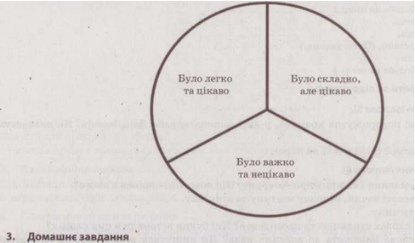 Домашнє завдання. С. 140, запам’ятати правило. С. 141, вправа 11.УРОК. ВИЗНАЧЕННЯ ТЕМИ І МЕТИ ТЕКСТУ. ДОБІР ЗАГОЛОВКА ДО ТЕКСТУ. НАПИСАННЯ РОЗПОВІДІ НА ПОДАНГ ЗАПИТАННЯ З ОБҐРУНТУВАННЯМ СВОЄЇ ДУМКИМета: вчити практичним шляхом визначати тему та мету тексту, добирати заголовок; розвивати увагу, аналі-тичне мислення, спостережливість; формувати компетентність у галузі природничих наук; виховувати ак¬тивну життєву позицію, чесність, порядність.Обладнання: таблиці із зашифрованими словами, паперові вишні, зображення дерева.Тип уроку: урок засвоєння нових знань.Хід урокуІ.	ВСТУПНА ЧАСТИНА1.	Емоційне налаштування. Вправа «Я в тобі впевнений»Учні дивляться в очі сусідові по парті. Потім по черзі висловлюються, щоразу починаючи фразу словами: «Я впевнена, що ти...» Наприклад: «Я впевнена, що ти допоможеш мені, якщо мені буде потрібно», «Я впевнений, що ти ніколи не скажеш про мене погано».2.	Вправа «В гостях у математики»— Прочитайте слова, записані цифрами. Скористайтеся для цього алфавітом-підказкою.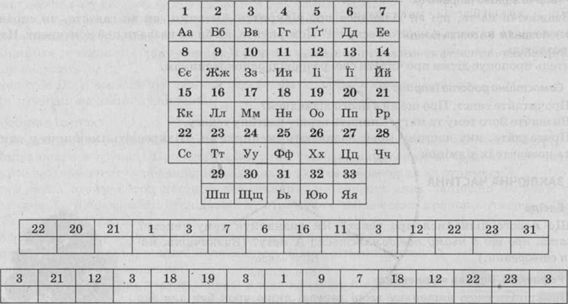 3.	Каліграфічне письмоСс Вв спр пра рав аве вед едл дли лив иві ість ері вно важ аже єні сть врівноваженість справедливість.4.	Синтаксичний аналіз речення—	Складіть та запишіть зі словами врівноваженість та справедливість речення з однорідними членами. Підкресліть у ньому граматичну основу.За допомогою цеглинок Лего діти оцінюють свою самостійну роботу: піднімають колір цеглинки зелений, якщо вважають свою роботу якісною, відмінною, якщо на достатньому рівні – синій колір, якщо середнього рівня – жовтий колір, якщо слабкою – червоний колір.II.	ОСНОВНА ЧАСТИНА1.	Робота за підручником (с. 142-143)1)	Аналітична вправа (вправи 1,2).—	Прочитайте текст. Про що ви дізналися вперше?—	Допоможіть Ґаджикові визначити тему та мету тексту. Прочитайте правило..— Поміркуйте, про що в ньому повідомляється. Отже, яка тема тексту? •—	Як ви вважаєте, навіщо був створений цей текст? (Щоб розповісти про ...). Отже, мета ...2)	Тренувальна вправа (вправа 3).—	Прочитайте заголовки до тексту про індіанців. Поясни, який з них виражає тему тексту, а який — мету.—	Поясніть свій вибір.3)	Списування з морфологічним завданням (вправа 4).—	Запишіть заголовок, що вам більше подобається, або придумайте свій, та спишіть текст про індіанців.—	Підкресліть прикметники хвилястою лінією.2. Фізкультхвилинка3. Продовження роботи за підручником1) Тренувальна вправа (вправа 5).—	Прочитайте текст. Хто був відкривачем Америки? На честь кого назвали цей материк? Чи був Амеріґо Веспуччі дійсно першим мореплавцем, який потрапив на береги Америки?—	Визначте тему цього тексту. З якою метою він написаний?—	Доберіть до тексту заголовок. Поясніть, що виражає ваш заголовок — тему чи мету тексту? Учні вибірково називають свій заголовок та пояснюють, що він виражає.2)	Творча вправа (вправа 6).—	Зважаючи на те, що ви дізналися про відкриття Америки, як ви гадаєте, чи справедливо Америку назвали на честь Амеріґо Веспуччі? Поміркуйте, як би ви назвали цей континент. Напишіть про це розповідь.Учитель пропонує дітям про читати свої розповіді однокласникам.3)	Самостійна робота (вправа 7).—	Прочитайте текст. Про що ви з нього дізналися?—	Визначте його тему та мету. Спишіть першу частину тексту.—	Пригадайте, яку частину мови називають іменниками. Підкресліть іменники у списаному тексті та позначте їх відмінок.III. ЗАКЛЮЧНА ЧАСТИНА1.	Бесіда—	Що нового дізналися про текст? Як визначити тему тексту? (З’ясувати, про що в ньому повідомляється.) А мету? (Визначити, на віщо він створений.)2.	Рефлексія. Вправа «Вишенька»—	Прикріпіть свою вишеньку вгорі дерева, якщо урок був для вас цікавим та корисним. Якщо часом вам не все вдавалося — прикріпіть вишеньки на середніх гілках. Якщо на уроці вам було складно і нецікаво — розташуйте вишеньки на нижніх гілочках дерева.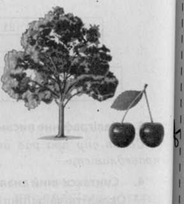 3.	Домашнє завданняС. 142, запам’ятати правило. С. 143, вправа 8.УРОК СКЛАДАННЯ ПЛАНУ ТЕКСТУ. ПЕРЕКАЗУВАННЯ ТЕКСТУ ЗА СКЛАДЕНИМ ПЛАНОМ. ПОДІЛ ТЕКСТУ НА АБЗАЦИ. НАПИСАННЯ РОЗГОРНУТОЇ ВІДПОВІДІ НА ПОДАНЕ ЗАПИТАННЯМета: вчити поділу тексту на логічно завершені частини та складання плану; закріплювати вміння переказувати текст за складеним планом; розвивати зв'язне мовлення, пам'ять, уміння висловлювати власні думки; формувати компетентність у галузі техніки і технологій; виховувати працелюбність, винахідливість.Обладнання: пазли, частини тексту із зображенням прапорів, мікрофон, стікери, зображення Ґаджика.Тип уроку: урок засвоєння нових знань.Хід урокуІ.	ВСТУПНА ЧАСТИНА1.	Емоційне налаштування *—	Настрій? (Супері)—	Погода? (Класі)—	До роботи, все гаразд!2.	Вправа «Пазли збирай — слово читай». Робота в парах3.	Каліграфічне письмоНн нап апо пол оле лег егл гли лав иві віс іст сть наполегливістьНастирливість, наполегливість, упертість, завзятість.—	Як називаються ці слова?—	Запишіть речення під диктування. Надпишіть над кожним словом речення, до якої частини мови вони належать.Леонардо да Вінчі вважав, що будь-яка перешкода долається наполегливістю.—	Чи згодні ви з думкою художника?4.	Робота в групах—	Пригадайте, яку будову має текст. У якій послідовності розміщуються частини тексту?—	Попрацюйте в групах. Прочитайте частини текстів, написаних на фрагментах малюнків.Розташуйте частини тексту в правильній послідовності. Яке зображення ви отримали?Кожна група отримує три частини зображення, на звороті яких записано частини тексту.Розташувавши їх у правильній послідовності, отримують зображення прапорів Америки, Канади, Тунісу, Єгипту та Австралії.Матеріал для вчителя (текст для розміщення на картках)Калина — це лікарська рослина. Вона містить багато вітамінів, тому її широко використовують у медицині.Найчастіше для лікувань беруть яскраві плоди або кору й гілочки цієї рослини. Кора незамінна як жарознижувальний засіб. Калина зміцнює імунітет, тобто мобілізує захисні сили організму на боротьбу з хворобою.Варто подякувати природі за те, що подарувала нам таку чудову лікарську рослину «від ста хвороб».Представники груп презентують результати своєї роботи. З’ясовують,якій країні належать отримані прапори.—	Ви отримали зображення прапорів країн, якими ми здійснюваливіртуальну мандрівку з нашими друзями. Покажіть прапор країни, якою ми мандруємо зараз разом із Ґаджиком.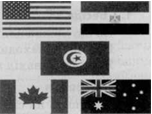 II.	ОСНОВНА ЧАСТИНА1.	Робота за підручником (с. 144-146)1)	Аналітична вправа (вправи 1,2).— Розгляньте світлини. Що на них зображено? Як ви вважаєте, що об’єднує всі ці предмети?—	Прочитайте заголовок наступного тексту, щоби перевірити свої здогадки.—	Так, саме американцям належать винаходження предметів, без яких ми вже не уявляємо свого життя.—	Прочитайте повідомлення Ґаджика про предмети, зображені на світлинах. Скільки частин має цей текст? Як ви зрозуміли?—	Складіть та запишіть план цього тексту, дібравши заголовок до кожної з частин.Учні послідовно читають частини тексту та складають його план.2.	ФізкультхвилинкаНаші ручки: раз, два, три! (Плескання в долоні.)Наші ніжки: раз, два, три! (Притупування ногами.)На носок, на каблучок, (Виконання руху «ковирялочки» обома ногами по черзі.)Руку вліво, руку вправо: (Піднімають ліву руку вгору — ліворуч долонею назовні; аналогічний рух правою рукою.)Ми танцюєм козачок (Руки зігнуті до плечей, тулуб напівнахилений уперед, притупують ногами.) Раз — присядем, два — присядем, (Присідання.)Гарний настрій — добре всім. (Піднімаються на носки.)Покружляли, повертілись (Кружляють на місці.)Й тихо всі за парти сіли.3.1) Продовження роботи за підручникомВправа «Мікрофон» (вправа 3).Учні «естафетою» переказують текст за складеним планом.Потім за допомогою цеглинок Лего оцінюють свою роботу: піднімають  колір цеглинки зелений, якщо вважають свою роботу якісною, відмінною, якщо на достатньому рівні – синій колір, якщо середнього рівня – жовтий колір, якщо слабкою – червоний колір.2)	Списування з синтаксичним завданням (вправа 4).—	Прочитайте текст. Чи можете ви сказати, скільки в ньому частин? Що допомогло вам визначити кількість частин у попередньому завданні?—	Прочитайте правило. Скільки речень може містити абзац? Як пишеться кожен новий абзац?—	Поділіть текст на частини. Спишіть його, починаючи кожну частину з абзацу.3)	Тренувальна вправа (вправа 5).Вправу виконують фронтально. Учні послідовно читають частини тексту та добирають до них заголовок у формі питального речення.4)	Вправа «Твоя думка» (вправа 6).—	Прочитайте інформацію Ґаджика. Як ви гадаєте, чи правильно роблять американці?5)	Творча вправа (вправа 7).—	А що ви вмієте добре робити власноруч? Хто вас цього навчив? Напишіть про це текст.Учні «ланцюжком» читають свої тексти однокласникам.III.	ЗАКЛЮЧНА ЧАСТИНА1.	Бесіда—	На що можна поділити текст? Як пишеться кожен абзац?—	Про які винаходи американців ви сьогодні дізналися?—	Який би винахід хотілося зробити вам самим?2.	Рефлексія—	Напишіть на стікері одне слово, що характеризують ваше враження від уроку, та прикріпіть його біля Ґаджика.3.	Домашнє завданняС. 145, запам’ятати правило. С. 145, вправа 8.УРОК РОЗРІЗНЕННЯ РІЗНИХ ТИПІВ ТЕКСТІВ. ДОБІР ЗАГОЛОВКА ДО ТЕКСТУ. НАПИСАННЯ РОЗГОРНУТОЇ ВІДПОВІДІ НА ЗАПИТАННЯМета: розширювати знання учнів про типи текстів; удосконалювати вміння добирати заголовки до текстів; роз¬вивати зв'язне мовлення, фонетичний слух, вміння правильно узагальнювати інформацію та робити висно¬вки; формувати компетентність у галузі природничих наук; виховувати почуття поваги до інших, самоповагу. Обладнання: карта, таблиця з анаграмою, цеглинки з типами текстів, мішень.Тип уроку: урок засвоєння нових знань.Освітні галузі: мовно-літературна, природнича.Хід урокуІ.	ВСТУПНА ЧАСТИНА1.	Емоційне налаштуванняДоброго ранку! Доброго дня!Доброго вечора вам кожного дня!В школі з вами, як завжди, є я.Нехай будуть мир і злагода в нас,Нехай завжди квіти не в’януть для нас. Кожному дню — безхмарного неба, Кожній дитині веселощів треба,Кожній оселі — щастя і хліба.Нехай усміхаються люди щодня.Доброго ранку! Доброго дня!2.	Вправа «Склади поміняй, слово прочитай»РАПЕТЕТУМРА3.	Каліграфічне письмоТт тем емп мпе пер ера рат ату тур ура температураМаксимальна температура повітря була зафіксована в Ірані в пустелі Деште-Лут. Стовпчик термометра тут піднявся до 71 градуса Цельсія.— Підкресліть граматичну основу записаних речень.Звуковий аналіз словаВиконайте звуковий аналіз слова Цельсія. Поділіть його для переносу.II.	ОСНОВНА ЧАСТИНА1.	Фронтальне опитування—	Пригадайте, які існують різновиди текстів.—	Як називається текст, у якому про щось розповідається?—	У якому щось описується? У якому щось доводиться?2.	Робота за підручником (с. 146-148)1)	Аналітична вправа (вправа 1).Учні мають на столах по три цеглинки. На таблиці — умовні позначення.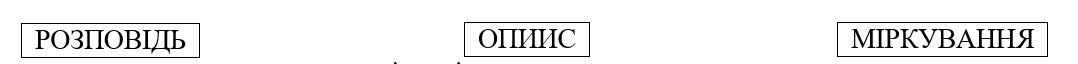 Учні читають текст та демонструють відповідну цеглинку.2)	Списування з синтаксичним завданням (вправа 2).—	Доберіть заголовок до тексту про соняшник, що вам сподобався найбільше. Спишіть його.—	Підкресліть однорідні члени речення.3)	Тренувальні вправа (вправа 3).—	Прочитайте повідомлення про країну, якою віртуально подорожувала Читалочка.Учні читають текст естафетою по реченню.— Який тип цього тексту? Відшукайте Мексику на карті.3.	ФізкультхвилинкаВсі піднесли руки — раз!На носках стоїть весь клас.Два — присіли, руки вниз,На сусіда подивись.Раз! — І вгору.Два! — І вниз.На сусіда подивись.Будем дружно присідати,Щоб ногам роботу дати.Раз! — Піднялись.Два! — Присіли.Хай мужніє наше тіло.Хто старався присідати,Може вже відпочивати.4.	Продовження роботи за підручником1)	Творча вправа (вправа 4).—	Що нового про Мексику ви дізналися з цього тексту? Напишіть про це розповідь.Учитель пропонує попрацювати в парах. Учні по черзі читають свої розповіді сусідові/сусідці по парті.2)	Вправа «Знайомство»(вправа 5).—	Прочитайте імена мексиканських друзів Читалочки. Побудуйте звукові схеми цих слів.—	Яке ім’я має всі склади відкриті?3)	Вправа «Хвилинка ввічливості» (вправа 6).—	Прочитайте ввічливі слова, які вживають мексиканці. Чи здогадалися ви, якою мовою вони розмовляють?4)	Вправа «Перевір себе» (вправа 7).—	Прочитайте текст, щоб перевірити свою думку. Який тип цього тексту?III.	ЗАКЛЮЧНА ЧАСТИНА1.	Бесіда—	Назвіть типи текстів.—	Яка мета тексту-розповіді? Опису? Міркування?—	Про яку країну сьогодні дізналися на уроці?2.	Рефлексія. Вправа «Рефлексивна мішень»Діти на дошці заповнюють «рефлексивну мішень», оцінюючи свою діяльність на уроці.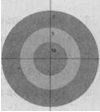 3.	Домашнє завданняС. 148, вправа 8.РОЗПІЗНАВАННЯ І НАПИСАННЯ ТЕКСТУ-ОПИСУ. ВІДГАДУВАННЯ РОСЛИНИ Й РОЗПІЗНАВАННЯ ЛЮДИНИ ЗА ЇХНІМ ОПИСОМ НАПИСАННЯ ОПИСУ НА ЗАДАНУ ТЕМУМета: удосконалювати вміння учнів визначати тип тексту; вчити розпізнавати серед інших типів та писати само¬стійно текст-опис; розвивати зв'язне письмове мовлення, спостережливість, вміння помічати деталі, узагаль¬нювати та робити висновки; формувати інформаційно-комунікаційну компетентність; виховувати повагу до оточуючих, тактовність.Обладнання: таблиця «Збери слово», папки-книжки та аркуші з текстами, таблиці для вправи «Прочитай та від¬шукай», зображення кукурудзи.Тип уроку: урок засвоєння нових знань.Хід урокуІ.	ВСТУПНА ЧАСТИНА3.	Організація класуДоброго настрою на весь день бажаю.Доброго дня вам, любі малята, Хлопчики милі мої і дівчатка! Щирою посмішкою я вас вітаю,Хай на милих ваших личках Привітні розцвітуть усмішки.Вліво — вправо поверніться І сусідам усміхніться.За руки одне одного візьмем І дружно привітаємось — Добрий день!4.	Вправа «Збери слово».— З букв, написаних на малюнках, зберіть слово.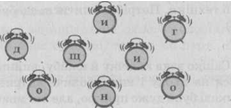 1.	Каліграфічне письмоЩщ щог ого год оди дин ини щогодини.Щогодини, зі світу зникають три види тварин!—	Визначте тип речення за метою висловлювання та інтонацією. Підкресліть його граматичну основу.2.	Робота в групах. Вправа «Зберіть книжку»Учні об’єднуються в групи. Кожна група має три книжки (файлові папки А5), з яких «повипадали» сторінки (аркуші з текстами).Книги називаються: «Опис», «Розповідь», «Міркування».Завдання: прочитати тексти та повернути їх (вставити у файли відповідних папок) у відповідні книги.—	Прочитайте назви книг. Що вони вам нагадують? (Типи текстів.)—	Яка мета тексту-розповіді? міркування? опису?—	Так сталося, що деякі сторінки з книг вилетіли та переплуталися. Прочитайте тексти на сто-рінках та поверніть до відповідної книжки.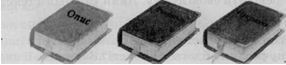 Матеріал для вчителя (тексти)Текст 1	У Юрка є олівець для писання, малювання і креслення. Він легенький, тоненький.	Складається олівець із графітного стрижня та дерев’яної оправи, зробленої з м’якого дерева, що має форму циліндра. Олівець з одного кінця гостро заструганий, а з іншого — прикріплено гумку.	Юрко носить олівець у пеналі.	Текст 2Лисиця — красива тварина.Тіло її вкрите густою рудою шерстю. У лисиці розкішний пухнастий хвіст. У неї короткі ноги і гостра мордочка. Очі в лисиці ніби намистинками, світяться хитрим вогнем.	Лисиця є героєм багатьох казок, де вона виконує не дуже позитивну роль — краде курей, хитрує, полює на птахів і т. ін.	Текст З	Пенал — зручна річ. Ось поміркуйте самі!	По-перше, зручно зберігати письмове приладдя в одному місці. Мені не потрібно витрачати час  на пошук маленької гумки у великому портфелі. Узяв пенал. Відкрив. І дістав гумку. По-друге,  гострі олівці або ножиці можуть зіпсувати зошити і книжки. А так речі цілі. По-третє, пенал гарний. Настрій одразу поліпшується, коли з нього дістаєш ручку. І завдання здається не таким складним. Все ж таки корисна річ — пенал.	Текст 4Чи полегшує техніка життя людини?Звісно, вона допомагає кожному. Твоїй матусі — поратися по господарству. Що було б, якби не було пральних машин, холодильників, електричних і газових плит? На мою думку, техніка виконує багато важкої роботи. Адже, якби не було трактора, комбайна, автомобіля, підйомного крана,— усе потрібно було б робити вручну. Усю техніку створила сама людина. Це витвір її розуму.Отже, без людини не було б техніки. Потрібно вчитися, здобувати знання, щоб створювати цікаве й корисне (За Лідією Андрієць).Текст 5	Настала зима. Випав сніг. Сашко взяв ключку й шайбу, вийшов на вулицю і побачив Іванка.	Раптом Іванко послизнувся на льоду і впав, боляче вдарившись підборіддям. Побачивши це, Сашко голосно засміявся. Іванкові було дуже прикро, але він мовчки підвівся і пішов далі.	Тільки-но Іванко зробив кілька кроків, як за його спиною впав Сашко. Іванко повівся, як справжній друг. Він простягнув Сашкові руку та допоміг підвестися.	Текст б	Історія паперу почалася давно.Багато років тому жив у Китаї працьовитий і винахідливий ремісник Цай Лунь. Він здогадався розтовкти деревину бамбука й шовковиці на борошно. Висипав його в казан, додав до нього вапна, залив водою і кип’ятив доти, поки вариво не перетворилося на білу густу масу. Додав до неї трохи клею. А тоді вилив у ситечко і якийсь час струшував. Вода стекла, а кашка лягла рівним шаром, утворивши тоненьку плівку.Так було винайдено папір. Сучасний папір виготовляють з дерева (За Паолою Утевською).II.	ОСНОВНА ЧАСТИНА1. Робота за підручником (с. 149-150)1)	Аналітична вправа (вправи 1,2).—	Розгляньте світлини овочів. Поміркуйте, що між ними спільного.—	Прочитайте текст, щоб перевірити свою думку. Який тип цього тексту? Чому ви так вирішили?2)	Тренувальна вправа (вправа 3).—	Прочитайте текст. Який тип цього тексту?—	Чи здогадалися ви, про яку рослину йдеться в тексті? Запишіть її назву в заголовку.—	Знайдіть у тексті слова з пропущеними літерами. Назвіть орфограму в цих словах. Як перевірити ненаголошені етамв корені слова?—	Назвіть слова, у яких пропущено літеру е, та перевірні до них. Які слова мають пропущену ц? Як перевірити?—	Спишіть текст, уставляючи пропущені букви. Підкресліть орфограми.2.	ФізкультхвилинкаВстало вранці ясне сонце,Зазирнуло у віконце.Ми до нього потяглися,І	За промінчики взялися.(	Будем дружно присідати,'	Сонечко розвеселяти.[і	СІЛИ, встали, встали, СІЛИ,I	Бачте, як розвеселили.Стало сонце танцювати,	•	,Нас до танцю припрошати.Нумо, разом, нумо, всі Потанцюймо по росі!Візьмемося за руки Та станемо у коло.Радість та усмішкиII	Хай сяють навколо.І	У мене гарний настрій, дуже.Посміхнись і ти, мій друже!Зранку я чогось не в дусі,Звеселіть, бо зажурюся!3.	Продовження роботи за підручником1) Творча вправа. Робота в парах (вправа 4).—	Попрацюйте в парах. Складіть та запишіть опис одного з овочів, що потрапив до нас з Мексики, не називаючи його. Прочитайте свій опис сусідові/сусідці по парті, щоб вони відгадали назву цієї рослини.Якщо хтось з учнів не зміг вгадати назву рослини за описом, учитель пропонує прочитати текст для всього класу.	2) Вправа «Вгадай за описом» (вправа 5).—	Прочитайте опис зовнішності мексиканців. Уважно розгляньте світлини. Поміркуйте, на якій світлині зображено маленького мексиканця.Учні самостійно читають текст та.обирають правильний, на їхню думку, варіант.Перевірка: учні демонструють свій варіант відповіді зручним для вчителя способом (піднімають картку з відповідною цифрою, кількість пальців, плескають у долоні, коли вчитель показує [І відповідну світлину).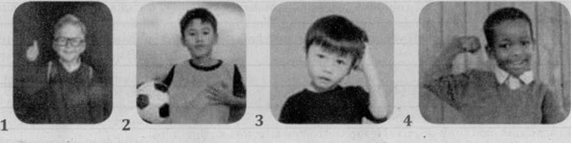 3)	Творча вправа «Впізнайко» (вправа 6).—	Чи добре ви знаєте, як виглядають ваші однокласники? Яке в них волосся, колір очей, зріст? Учитель пропонує утворити коло та уважно роздивитися зовнішній вигляд одне одного.—	Опишіть когось з однокласників, не називаючи його імені. Який тип тексту ви використаєте?Учні записують тексти. Учитель викликає першого учня, другим читає той, про кого звучав опис. Таким чином заслуховують усі тексти. Якщо опис про якусь дитину повторюється, педагог переводить хід на іншого.4)	Вправа «Прочитай та відшукай» (вправа 7).—	Прочитайте повідомлення Читалочки. Який це тип тексту? Хто або що в ньому описується?—	Оберіть з-поміж запропонованих на дошці карток ті, що підходять до цього тексту. Що саме із зовнішності собаки описано?III.	ЗАКЛЮЧНА ЧАСТИНА1.	Бесіда—	Який тип тексту сьогодні досліджували на уроці? Яка мета тексту-опису?—	Що цікавого дізналися про Мексику з повідомлень Читалочки?2.	Рефлексія. Вправа «Кукурудза»—	Один з овочів, що прибув до нас із Мексики, — кукурудза. Оберіть зображення кукурудзи, що відповідає вашому настрою наприкінці уроку.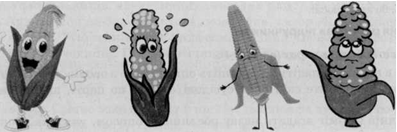 3.	Домашнє завданняС. 150, вправа 8.ПРИГАДУВАННЯ БУДОВИ І РОЗПІЗНАВАННЯ ТЕКСТУ-МІРКУВАННЯ. СКЛАДАННЯ ТЕКСТУ-МІРКУВАННЯ ЗА ПОДАНИМ ТВЕРДЖЕННЯМ І ДОВЕДЕННЯМ. ПОШУК ПРАВДИВОЇ ТА НЕПРАВДИВОЇ ІНФОРМАЦІЇ НА РЕКЛАМНОМУ ПЛАКАТІ, НАПИСАННЯ РОЗПОВІДІ ЗА ПОДАНИМИ ЗАПИТАННЯМИМета: актуалізувати знання учнів про текст-міркування, його складові; розвивати критичне мислення, пізна¬вальну активність, увагу, спостережливість; формувати практичні навички складання тексту-міркування, ін¬формаційну компетентність; виховувати прагнення до здорового способу життя, активну життєву позицію. Обладнання: цеглинки з буквами для складання слів, картки із загадками та малюнками тварин, таблиця для ви¬значення інформації, фігурки дітей.Тип уроку: урок засвоєння нових знань.Освітні галузі: мовно-літературна, соціальна і здоров'язбережувальна.Хід урокуІ. ВСТУПНА ЧАСТИНА1.	Емоційне налаштування—	Американський винахідник Генрі Форд сказав:«Зібратися разом — це початок,Триматися разом — це прогрес,Працювати разом — це успіх!»—	Ми зібралися, тримаємося разом і починаємо працювати. Бажаю успіху!2.	Робота в групах. Вправа «Розсипанка»Учні об’єднуються в групи. Кожна група має набір цеглинок з буквами. З них необхідно скласти 4 слова.Залежно від рівня підготовленості учнів учитель може назвати перші та останні букви у словах. {Влітку, взимку, вперед, назад.).3.	Каліграфічне письмоВв Нн елі ітк тку взи имк мку впе ере ред наз аза зад влітку взимку вперед назад4.	Синтаксичний аналіз речення—	Складіть речення з одним зі слів на вибір. Підкресліть у ньому граматичну основу. Визначте вид речення за метою висловлювання та за інтонацією.5.	Робота в парах. Вправа «Прочитай та відгадай»Кожна пара отримує картки із загадками та малюнками-відгадками.Завдання: прочитати загадку, відгадати та поєднати з малюнком-відгадкою.—	Який тип текстів використано в загадках? Яка мета тексту-опису?Матеріал для вчителя (загадки)•	Я великий, я красивий,Як біжу, то в’ється грива.Хвіст у мене довгий-довгиц,Хвіст у мене, мов шовковий.•	Червонясту шубку має,По гілках вона стрибає.Хоч сама мала на зріст,Та великий має хвіст,Як намисто, оченята.Хто це? Спробуй відгадати.•	В лісі молодиця гуляє,На всі боки поглядає.На ній шубка дорога Вся горить, мов золота.Хвіст пухнастий і м’який.Що за звір такий?•	Шерсть гладенька І м’якенька,Спинка гнеться,Хвостик в’ється —Тільки лапки Цап-царапки!•	Влітку сіренький, а взимку біленький. Довгі вуха має, швидко в лісі стрибає.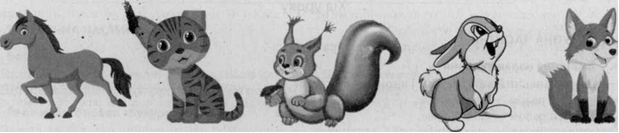 II.	ОСНОВНА ЧАСТИНА1.	Робота за підручником (с. 150-152)1)	Аналітична вправа (вправи 1,2).—	Прочитайте повідомлення Читалочки. Про що ви дізналися з нього? Визначте тип цього тексту. Поясніть свій вибір.—	Прочитайте правило. Які частини має текст-міркування?2)	Списування з синтаксичним завданням (вправа 3).—	Знайдіть та прочитайте в тексті про жувальну гумку твердження (доведення, висновок).—	Спишіть текст. Пригадайте, як потрібно писати кожну частину тексту?3)	Творча вправа (вправа 4).—	Прочитайте твердження про жувальну гумку. Оберіть те, що, на вашу думку, є правильним. Побудуйте текст-міркування, обравши відповідне доведення з рамок.—	Якої частини тексту бракує? (Висновку.) Допишіть його самостійно.Учитель пропонує прочитати учням свої тексти з різним твердженням.2.	ФізкультхвилинкаВже стомилися ми трішки, (Ходьба на місці.)Вийдем, дітки, на доріжку.Наші ручки: раз, два, три. (Плескають.)Наші ніжки: раз, два, три. (Тупотять.)Ось голівонька стомилась, (Нахиляння головою в сторони.)Вліво — вправо нахилилась:^	• Раз, два, три.	,Будем пальчики стискати, (Стискання пальців рук.)Будем знову працювати.3.	Продовження роботи за підручником1) Робота в групах. Аналіз медіа (вправа 5).Учні об’єднуються в групи. Завдання: дослідити рекламний плакат та визначити, яка інформація правдива, а яка — ні; заповнити таблицю.Поміркуйте, з якою метою створюється реклама. Чи завжди інформація, що надається у рекламному відео або фото, правдива? Наведіть приклади реклами, яка містила неправдиву інформацію.—	Потренуйтеся визначати неправдиву інформацію, дослідивши рекламний плакат жувальної гумки.—	Як ви вважаєте, чи важливо вміти розрізняти правдиву та фейкову інформацію? Чому?2)	Творча вправа (вправа 6).—	А як ви ставитеся до жувальної гумки? Чи варто її вживати? Що можете порадити її любителям? Складіть про це розповідь.Учні зачитують свої тексти, працюючи в парах.3)	Робота з текстом (вправа 7).—	Прочитайте повідомлення Читалочки. Визначте тип цього тексту. Доберіть до нього заголовок. Чи хотілося б вам долучитися до такого незвичайного свята? Які ще незвичайні заходи ви могли б запропонувати?II.	ЗАКЛЮЧНА ЧАСТИНА1.	Бесіда—	Який тип тексту досліджували на уроці?—	Як називаються частини тексту-міркування?—	Чому важливо критично ставитися до інформації, що міститься в рекламі товарів або послуг?2.	Рефлексія. Вправа «Домалюй настрій»Домалювати фігурці настрій, який учень (учениця) має наприкінці уроку, та прикріпити на дошці.3.	Домашнє завданняС. 151, запам’ятати правило. С. 152, вправа 8.РОЗПІЗНАВАННЯ І СКЛАДАННЯ ЕСЕ. НАПИСАННЯ ЕСЕ ПРО СВОЮ МРІЮМета: вчити розпізнавати есе серед інших текстів, розрізняти есе і міркування, складати власне есе; розвивати аналітичне та синтетичне мислення, фонетичний слух; формувати мовленнєву компетентність — здатність спілкуватися рідною та іноземними мовами; виховувати турботливе ставлення до близьких, патріотизм. Обладнання: таблички з частинами тексту, пазл із питаннями, мотузочки або синельні палички.Тип уроку: урок засвоєння нових знань.Освітні галузі: мовно-літературна, громадянська та історична.Хід урокуІ. ВСТУПНА ЧАСТИНА1.	Емоційне налаштування «Моя мрія»—	У кожного з вас, діти, є своя мрія. Складіть долоньки разом, піднесіть їх до ротиків і пошепки вимовте свою мрію: «Я мрію про...». Заховайте свою мрію в кулачок, притуліть до серця, потримайте трохи і відпустіть, дмухнувши на неї. Нехай ваші мрії летять і обов’язково здійснюються!2.	Робота над віршем—	Послухайте вірш. Про що він?Я — всього лиш дитина,Та мрія доросла моя:Хочу, щоб кожна людина Любила життя так, як я!Хочу, щоб в небі веселка Місточком до сонця була,І дружба, щоб завжди від серця До іншого серця вела.Хочу, щоб сонце світило Усій дітворі на Землі, І разом під повним вітрилом Дорослі йшли і малі.Хочу гасати по полю,Де квітнуть волошки й жита.І вірю в щасливую долю,Бо дуже люблю я життя!Хай збудеться мрія дитяча!Бажаєм усім Доброти!У серці палкім і гарячім Її по життю пронести!Оксана Голубева-Чипак—	Як ви вважаєте, хто автор цього вірша:—	Про що мріє дитина? чи доросла людина? Чому ви так вирішили?3.	Каліграфічне письмоМм мрі рія мрія мрійник мрійниця мріяти мрійливий замріяна— Як називаються слова, записані під час каліграфічного письма? Визначте в них спільний корінь.4.	Робота в парах. Відновлення деформованого тексту—	Пригадайте з який частин складається текст-міркування.—	Попрацюйте в парах. Упорядкуйте частини тексту-міркування.По-перше, сторінки книжок можуть розповісти багато цікавого та корисного. Вони допомагають пізнавати світ, дарують нам знання. По-друге, завдяки дружбі з ними ми стаємо цікавими співрозмовниками. По-третє, вони вчать нас бути порядними, чесними, щирими. Вони, як справжні друзі, завжди знаходяться поруч.Чому книгу називають другом?Тому книги — справжні друзі. Треба читати та берегти їх!— Чи погоджуєтеся ви з твердженням, що міститься у відновленому тексті? Яку назву має ваша улюблена книга? А чи мріяли ви стати автором власної книги? Про що б вона була?ОСНОВНА ЧАСТИНА1.	Робота за підручником (с. 152-154)1)	Аналітична вправа (вправа 1).—	Прочитайте повідомлення про країну, якою віртуально мандрував Щебетунчик. Що вас зацікавило чи здивувало в ньому? Визначте тип цього тексту.2)	Списування з морфологічним завданням (вправа 2).—	Пригадайте, яка частина мови називається прикметником. Як прикметники підкреслюються в реченні?—	Оберіть з тексту про Бразилію абзац, що вам більше сподобався. Доберіть до нього заголовок.—	Спишіть цей абзац та підкресліть прикметники.3)	Тренувальні вправа (вправа 3).—	Прочитайте правило. Про який тип тексту в ньому йдеться? Що висловлюється в тексті-есе?—	Прочитайте текст про бажання Щебетунчика. Визначте, що він написав: розповідь, опис, міркування чи есе? Поясніть свою думку,2.	ФізкультхвилинкаРаз — підняти руки вгору, (Нахиляння тулуба вперед.)Два — нагнутися додолу. (Торкаються руками підлоги.)Не згинайте, діти, ноги,Як торкаєтесь підлоги.Три, чотири — прямо стати,Будем знову починати.Руки — в боки,Нахились вперед, (Нахиляння тулуба вперед — назад.)Нахились назад.І праворуч, і ліворуч, (Праворуч — ліворуч.)Щоб нічого не боліло.Раз, два, три, чотири — (Стрибки на місці.)Набираємося сили.Нахилились, повернулись,До товариша всміхнулись.3.	Продовження роботи за підручником1)	Творча вправа (вправа 4).—	Цікаво, а які бажання або мрії маєте ви? Як ви вважаєте, ваші тексти про мрію будуть однаковими чи різними? А заголовки? Поміркуйте, чи можуть мати різні за змістом тексти однаковий заголовок?—	Доберіть до свого тексту заголовок та напишіть есе про свою мрію.Учитель пропонує учням прочитати свої тексти однокласникам.2)	Вправа «Знайомство»(вправа 5).—	Прочитайте імена бразильських друзів Щебетунчика. Яке з них належить хлопцеві?—	Запишіть імена та побудуйте їх звукову схему.—	Яке ім’я починається та закінчується приголосним?—	У якому імені однакова кількість твердих та м’яких приголосних?3)	Вправа «Перекладач» (вправа 6).—	Прочитайте, якою мовою розмовляють бразильці. Як звучать ввічливі слова цією мовою?—	Як привітатися португальською мовою? А попрощатися?—	Яке слово вживають, коли хочуть подякувати? А коли звертаються з проханням?4)	Колективна вправа «Пазл»(вправа 7).—	Уважно прочитайте інформацію про бразильців. Надавши відповіді на запитання за змістом цієї інформації, ми зберемо пазл та побачимо, як виглядає прапор Бразилії.Запитання 1Що обов’язково має кожен бразилець?Запитання 2Як ставляться бразильці до всіх членів своєї сім’ї? Запитання ЗЗ ким бразильці підтримують стосунки?Запитання 4Чого не люблять робити в Бразилії?Запитання 5Що для бразильців є звичайною річчю?Запитання 6Що в Бразилії зазвичай починається із запізненням?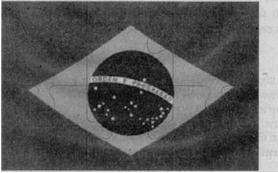 III.	ЗАКЛЮЧНА ЧАСТИНА1.	Бесіда—	Про який тип тексту дізналися на цьому уроці? Чим він відрізняється від інших типів текстів?—	Чи маєте ви в себе вдома щось із символіки своєї країни? Що саме?—	Які з традицій бразилійців, на вашу думку, варто мати і нам, українцям?2.	Рефлексія. Вправа «Мотузочка»—	Покажіть за допомогою мотузочки свій настрій наприкінці уроку.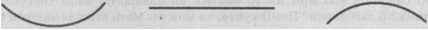 3.	Домашнє завданняС. 153, запам’ятати правило. С. 154, вправа 8.РОЗПІЗНАВАННЯ СТИЛІВ ТЕКСТІВ. НАПИСАННЯ ОГОЛОШЕННЯ. СТВОРЕННЯ І ЗАПИСУВАННЯ ХУДОЖНЬОГО ТЕКСТУ ЗА ПОДАНИМ ПОЧАТКОМ СВІТЛИНОЮ ТА ІНФОРМАЦІЄЮ З ДОВІДКИМета: вчити практичним шляхом розпізнавати стилі текстів; виробляти вміння писати оголошення; розвивати критичне мислення, зв'язне мовлення, увагу; формувати компетентність у галузі природничих наук; вихову¬вати виконавську дисципліну, акуратність, охайність.Обладнання: індивідуальні картки із зашифрованим словом, цеглинки з реченнями, таблиця про стилі тексту. Тип уроку: урок засвоєння нових знань.Освітні галузі: мовно-літературна, природнича.Хід урокуІ.	ВСТУПНА ЧАСТИНА1.	Емоційне налаштування—	Відчуємо себе часточками колективу, краю, держави, Всесвіту і скажімо собі...•	Я прийшов на урок навіщо? ... (Учитися.)•	Треба бути яким? ... (Спокійним.)•	Зі мною хто? ... (Моїдрузі.)•	Вони мене що? ... (Поважають.)•	Мені це як? ... (Приємно.)•	Я готовий до чого? ... (До успішної роботи.)2.	Вправа «Дешифрувальник»—	Прочитайте слово з таблиці, відшукавши в кожному стовпчику зайву букву.—	Чи подобається вам учити напам’ять? Що саме?—	Чи є у вас секрети, що швидше допомагають вчити напам’ять?—	Яка орфограма в цьому слові? Коли в словах вживається апостроф?3.	Каліграфічне письмоНн нап апа пам ам'я м'ят ять напам'ятьЩоби легко вчити тексти напам’ять, використовуйте тільки позитивні твердження, програмуючи свій мозок на роботу і результат.—	Визначте тип цього речення за метою висловлювання та інтонацією.4.	Робота в групах. Вправа «Збери текст»Учні об’єднуються в групи. Кожна група отримує набір цеглинок, на якому написано речення.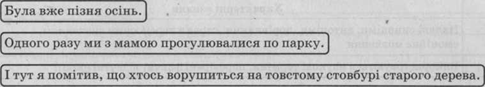 Я подивився туди й побачив білку!Білочка, не кліпаючи, дивилася на нас своїми блискучими чорними очима.Вона трималася на стовбурі, міцно вчепившись в кору кігтиками на лапках.Завдання: розмістити цеглинки (одна на одну) в такому порядку, щоб утворився текст. До тексту дібрати заголовок. Визначити тип тексту.Матеріал для вчителя (речення)1-	ша групаАдже вона давала гарний урожай.Люди боялися прогнівити Деметру.Для давніх греків Деметра — богиня родючості.Її сила проявляється в цвітінні садів, проростанні хлібних паростків, теплих дощах, вона вдихає . життя у все живе.Вірили, що з настанням весни віддячить Деметра кожному, хто шанував її чудодійну силу.Тому прославляли її урочистими піснями.2-	га групаІ тут я помітив, що хтось ворушиться на товстому стовбурі старого дерева.Білочка, не кліпаючи, дивилася на нас своїми блискучими чорними очима.Я подивився туди й побачив білку!Була вже пізня осінь.Одного разу ми з мамою прогулювалися по парку.Вона трималася на стовбурі, міцно вчепившись в кору кігтиками на лапках.3-	тя групаЗалишився в цуценяти тільки хвіст у зубах.Ящірка сиділа на камені і грілася на сонечку.Цуценя пирхнуло і відкинуло його.А ящірка сидить під каменем і новий хвіст відрощує.До неї підкралося цуценя і схопило її за хвіст.Ящірка вивернулась і втекла.4-	та групаЦю указку Сашко Петренко виготовив власноруч.Діти принесли красиві й рівні указки.Марія Миколаївна взяла її та почала показувати літери на дошці.Раптом учителька побачила криву паличку.Учителька Марія Миколаївна попросила учнів зробити їй указку, їх майстрували батьки.II. ОСНОВНА ЧАСТИНА1. Актуалізація знань учнів—	Пригадайте з 3-го класу, які існують стилі текстів.—	Скористайтеся таблицею та назвіть ознаки, властиві художньому стилю. А науково- популярному?Робота за підручником (с. 154-155)1)	Аналітична вправа (вправа 1).—	Прочитайте тексти та визначте, до якого стилю вони належать. Що допомогло вам визначитися?—	Прочитайте підказку Ґаджика. Про які стилі мовлення ви з неї дізналися?2)	Списування з синтаксичним завданням (вправа 2).	/—	Спишіть з попереднього завдання науково-популярний текст. Спочатку доберіть до нього заголовок.3)	Творча вправа (вправа 3).—	Розгляньте світлину. Як називається рослина, що на ній зображена?—	Прочитайте довідку. Що ви дізналися з неї про латаття?—	Чи бачили ви в житті таку квітку? Де саме?—	Напишіть художній текст про зображену рослину за поданим початком. Чого у вашому тексті буде більше: наукових фактів чи слів з емоційним забарвленням та порівнянь?Учитель пропонує учням прочитати свої тексти однокласникам. Варто коментувати прослухані тексти, заохочувати дітей аналізувати почуте: чи були дотримані вимоги до текстів художнього стилю.3.	Фізкультхвилинка4.	Продовження роботи за підручникомТренувальна вправа (вправи 4,5)—	Прочитайте повідомлення. До якого стилю належать ці тексти? Чому ви так вирішили?—	Яке оголошення вас зацікавило? Чому?—	Чи доводилося вам писати оголошення? Про що саме?—	Уявіть, що у вас є ролики, з яких ви вже виросли. Батьки дозволили вам їх комусь віддати. Напишіть оголошення про свою пропозицію.Учні працюють самостійно, потім зачитують свої оголошення. Учитель пропонує визначити оголошення, які містять максимальну кількість потрібної інформації. Аналізують також інформацію, що не є важливою для того, хто читає оголошення.III.	ЗАКЛЮЧНА ЧАСТИНА1.	Бесіда—	Назвіть, які існують стилі текстів.—	Який зі стилів можна зустріти в енциклопедії? А в книжці з казками? Тексти якого стилю доводиться вам читати найчастіше? А з якими зустрічаєтеся рідко?2.	Рефлексія. Вправа «Пантоміма»Учням пропонують показати пантомімою своє враження від уроку.«Руки вгору» — задоволений.«Голова донизу» — незадоволений.«Обличчя закрите долонями» — байдуже.3.	Домашнє завданняС. 154, запам’ятати правило. С. 155, вправа 6.ПОВТОРЕННЯ І ЗАКРІПЛЕННЯ ЗНАНЬ ПРО ТЕКСТМета: узагальнити та систематизувати знання учнів з теми «Текст»; удосконалювати практичні навички роботи з текстом; розвивати вміння концентрувати увагу на виконанні завдання, пам'ять; формувати компетентність вільного володіння державною мовою; виховувати самоорганізованість, відповідальність, любов до рідної мови.Обладнання: таблиця зі смайлами, веселка з питаннями, малюнки із зображенням нот, цеглинки з написаними стилями текстів, плакат для рефлексії, картки для індивідуальної роботи, аудіо або відеофайл з піснею Олега Самойдюка «Мова єднання».Тип уроку: урок узагальнення і систематизації знань та вдосконалення вмінь.Хід урокуІ. ВСТУПНА ЧАСТИНА1. Емоційне налаштування «Обери смайлик»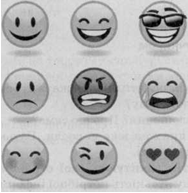 —	Оберіть «Смайл уроку» з-.поміж запропонованих.В учнів, які обрали «сумні» або занадто веселі смайлики, варто дізнатися про причину їхнього вибору та порадити налаштуватися на активну роботу.2.	Повідомлення теми та мети уроку—	Прочитайте приказку: «Мови нашої слова, наче музика жива».—	З чим порівнюються слова нашої мови? (З музикою.)—	У що складаються слова? (У речення.) А речення? (У тексти.)—	Сьогодні ми узагальнимо знання про текст. За кожне виконане завдання отримаємо музичну ноту. Зібравши всі сім нот, зможемо послухати пісню Олега Самойдюка «Мова єднання».3.	Робота над віршем—	Прочитайте вірш. Поміркуйте, яке слово пропущене?Все, що в ... (гардеробі) маєш та щоденно надягаєщ,— це робота швачки рук, пам’ятай про це, мій друг.—	Де зберігається одяг?—	Яке ще значення, крім місця для зберігання одяґу, має слово гардеробі4.	Каліграфічне письмо (першанота)Гг гар рде дер еро роб гардеробГардероб, гардеробна, гардеробник, гардеробниця.—	Як називають ці слова? (Споріднені). Визначте в них корінь.—	Складіть та запишіть зі словом гардероб речення. Підкресліть у ньому граматичну основу.—	За сумлінно виконане завдання отримуємо першу ноту.ОСНОВНА ЧАСТИНА1. Вправа «Збери веселку» (друганота)—	Скільки нот на музичному стані? А чого ще в світі сім?—	Другу нотку отримаємо, коли побудуємо семикольорову веселку. Кожен колір веселки — питання з теми «Текст».2.	Вправа «Текст читай — заголовок добирай» (третя нота)Завдання: прочитати текст та дібрати заголовок; визначити його тему та мету. Учні працюють за індивідуальними картками.КарткаБілка — заощадлива тваринка.В одному зі своїх гнізд білка облаштовує склад. Тут вона запасає лісові горішки, шишки. Любить білочка ласувати і грибочками. Вона збирає маслюки і підберезники, насаджує їх на гілки і сушить. Узимку білка буде стрибати по гілках дерев, підкріплюватися сушеними грибами.Тема тексту:	Мета тексту	3.	Вправа «Упорядкуй текст». Робота в групах (четверта нота)Учні об’єднуються в групи та отримують картку з деформованим текстом. Завдання: упорядкувати речення так, щоб утворився текст. Визначити стиль утвореного тексту.	3 хлопцями був собачка Дружок.	Біля ялинки хлопчики знайшли мале білченя.	Був теплий сонячний день.	Там було гарно і весело. >	Хлопчики гарно провели день.	Василько взяв його і посадив на дерево.	Василько і Петрик пішли до лісу.	На узліссі з надламаної гілки сльозиться сік.	Ласкаво пригріває сонечко в лісі.	Однак чує вона кожен шерех, кожен тривожний звук.	Вже набубнявіли бруньки на деревах.	Вийшла на узлісся стара лосиха з довгоногим лосеням.	Задрімала проти сонця.Воно причаїлося на гілці біля годівнички.Він сміливо кинувся на розбишаку.Кошеня захотіло зловити маленьку пташку.Це помітив горобець.Котик впав на землю.У гнізді сиділо пташеня.Фізкультхвилинка. «Виростемо великі»1)	В. п.— основна стійка1	— руки в сторони2	— руки вгору, піднятись на носки, потягнутись3	— руки в сторони, опуститись на ступні „ 4 — в. п. (Повторити 4-6 разів.)2)	В. п.— основна стійка1	— праву ногу вперед на носок, руки вперед2	— праву ногу в сторону на носок, руки в сторони3	— праву ногу назад на носок, руки вгору4	— в. п.5-	8 — те саме з лівою ногою.4.	Вправа «Самостійно попрацюй — п'яту ноту намалюй» (п'ятанота)Учні працюють самостійно за індивідуальними картками.КарткаПрочитайте текст. Поділіть його на абзаци. Складіть план.СНІГУРІОдного разу я визирнув у віконце і здивувався. Уся яблунька вкрилася червоногрудими живими яблуками. Це були маленькі поштарики Зими — снігурі. Вони принесли телеграму, що йде цариця Зима. Веде з собою Мороза і тітку Віхолу. Треба їх гостинно зустрічати. Тож не дарма кажуть, що снігурі зиму на своїх крилах приносять.План2.	3.	5.	Гра «Сигнал» (шостанота)Умова гри: учні мають на парті цеглинки. Учитель читає текст. Діти визначають на слух стиль цього тексту та подають сигнал цеглинкою відповідного кольору.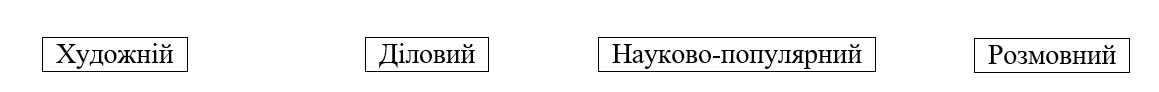 Матеріал для вчителя (тексти)Текст 7Радісна, гомінка і пахуча весна. Дзвінко співають птахи, дзюркотять попід деревами весняні струмочки. Смолою пахнуть набубнявілі бруньки. Теплий вітер пробігає у верховітті.Незабаром одягнеться ліс у листя, зацвіте на узліссях черемха, защебечуть над струмками дзвінкоголосі соловейки. Забігають на купинах заклопотані мурашки, вилетить із зимового притулку, загуде перший джміль. Паростками трави, голубими та білими пролісками вкриються лісові галявинки (За І. Соколовим-Микитовим).Текст 2— Привіт, Мишко! Як справи?—	Привіт! Ти бачиш, Яночко, я по вуха в пригодах. Вчора їздили на велосипеді з другом до річки, так назад пленталися пішки сім кілометрів, ще велосипеда на собі несли.—	І як, прийшли?—	Ха, краще сказати: «доповзли» або «дошкандибали».—	А чому ж ви добиралися пішки?—	А тому що біля річки хтось швендяв. Поки ми купалися, поцупив переднє колесо та й учимчикував. Зробив нам сюприз!—	Слухай, Мишко, скільки слів цікавих є в мові з приводу твоєї ситуації!—	Оце тільки й втішає, що мова в нас багата. А от люди деякі зустрічаються, що заслуговують лозини...Текст ЗРОЗПИСКАЯ, Антон Іваненко, учень 5 «Б» класу, отримав в шкільній бібліотеці 1 (один) екземпляр «Тлумачного словника української мови» А. А. Ворона для проведення уроку української мови. Книгу зобов’язуюсь повернути в цього ж дня.23 березня 2022 А. ІваненкоТекст 4ЛИСИЦЯ ЗВИЧАЙНАЛисиця — один із хижих звірів України. Вона широко поширена по всій її території.Як і вовк, лисиця належить до родини собачих. Своїм зовнішнім виглядом лисиця справді нагадує собаку. Проте від собаки лисиця відрізняється характерними ознаками. Вона має міцні й жилаві ноги, що дає змогу їй робити раптові довгі стрибки. У стрибках їй допомагає пухнастий хвіст, який перевищує половину довжини тіла. Завдяки цим особливостям лисиця не поступається життєздатністю значно сильнішим за неї хижакам.Лисиця — обережний звір із прекрасно розвиненим нюхом і гострим зором. Живиться вона переважно ссавцями від молодих зайців до телят козулі. Особливо багато добуває лисиця дрібних гризунів.б.	Складання сенкана «Текст». Робота в групах (сьоманота)—	Пригадайте правила складання сенкана.—	Попрацюйте в групах. Складіть сенкан про текст.III.	ЗАКЛЮЧНА ЧАСТИНА1.	Підсумок уроку—	Друзі, ви виконали всі сім завдань та отримали сім нот, які дарують вам пісню «Мова єднання», слова й музику якої написав Олег Самойдюк (Ніірз://уоиіи.Ье/СГ2НсІгоІС28).2.	Рефлексія. Вправа «Обери цеглинку»—	Підніміть цеглинку відповідного кольору.Зелена — На уроці працював із задоволенням, було цікаво.Жовта — Дещо було важко та незрозуміло.Червона — Завдання були дуже складними.3.	Домашнє завданняПідготуватися до діагностувальної роботи з теми «Текст».Компоненти КритеріїПоказникиМотиваційний компонент Спонукальний– пізнавальний інтерес, особистісна потреба у ставленні учня до предметів; – прагнення долати труднощі, пошук нового способу розв’язання поставлених задач; – самостійне визначення цілі та планів діяльності.Змістово-операційний компонентКогнітивний–готовність до здобуття нових знань (самоосвіта); –уміння самостійно знаходити та працювати з додатковою інформацією, складати плани та програми дій; – вміння визначати власний темп роботи в досягненні максимальних результатів.Вольовий компонентОсобистісний– здатність до абстрактного мислення, розвиненість розумових здібностей; – уміння володіти собою, наполегливість; – наявність високої відповідальності та дисциплінованості; – здатність до вирішення практичних питань, прагнення до самостійності.РівніПоказникиПоказникиПоказникиПоказникиРівніЕмоційне ставлення до навчанняШвидкість прийняття навчального завданняСамостійність при вирішенні поставлених задачСтавлення до результатуВисокий Сформована стійка позитивна мотивація навчанняУчень здатний самостійно поставити мету і вибрати шляхи її вирішенняВиявляє повну самостійність у вирішенні навчальної задачіНе обмежується рамками навчальної задачіСередній Проявляє позитивні емоції до навчання в залежності від змісту уроку і прийомів роботи вчителяМотивація нестійка, навчається очікує впливу ззовні, і підпорядковується вказаному шляхуПриступає до нових видів діяльності, але може легко втратити інтерес до навчанняДосягнувши успіху одного разу, учень захоче зміцнити свої досягненняНизький Проявляє позитивні емоції не стільки з приводу навчання, скільки з приводу спілкування з однокласникамиПасивний. Починає роботу під впливом вчителяЙого активність поступово зникає. Вибирає простий шлях вирішенняБайдуже ставиться до оцінок №ЗапитанняВаріанти відповідей1. Чи прагне дитина самостійно виконати домашнє завдання з української мови?а) так1. Чи прагне дитина самостійно виконати домашнє завдання з української мови?б) іноді1. Чи прагне дитина самостійно виконати домашнє завдання з української мови?в) дуже рідко2.Чи прагне дитина самостійно знайти додатковий матеріал на тему до уроку української мови?а) так2.Чи прагне дитина самостійно знайти додатковий матеріал на тему до уроку української мови?б) іноді2.Чи прагне дитина самостійно знайти додатковий матеріал на тему до уроку української мови?в) дуже рідко3.Чи самостійно, без нагадувань дитина сідає за виконання домашнього завдання з української мови?а) так3.Чи самостійно, без нагадувань дитина сідає за виконання домашнього завдання з української мови?б) іноді3.Чи самостійно, без нагадувань дитина сідає за виконання домашнього завдання з української мови?в) дуже рідко4.Чи здатна дитина відстоювати свою точку зору?а) так4.Чи здатна дитина відстоювати свою точку зору?б) іноді4.Чи здатна дитина відстоювати свою точку зору?в) дуже рідко5.Чи прагне дитина самостійно розширювати знання, якщо тема її зацікавила?а) так5.Чи прагне дитина самостійно розширювати знання, якщо тема її зацікавила?б) іноді5.Чи прагне дитина самостійно розширювати знання, якщо тема її зацікавила?в) дуже рідкоПоказники Рівні у %Рівні у %Рівні у %Рівні у %Рівні у %Рівні у %високий високий Середній Середній Низький Низький КГЕГКГЕГКГЕГрівень пізнавальної самостійності 25,133,454,15020,816,6рівень пізнавальної активності 16,616,65045,833,437,6Узагальнені дані 20,82552,147,927,127,1Показники Рівні у %Рівні у %Рівні у %Рівні у %Рівні у %Рівні у %високий високий Середній Середній Низький Низький КГЕГКГЕГКГЕГрівень здатності до абстрактного мислення, розвиненість розумових здібностей12,616,645,845,841,737,6рівень уміння володіти собою, наполегливість; наявність високої відповідальності та дисциплінованості12,416,65045,837,637,6Узагальнені дані 12,516,647,945,840 37,6Компоненти Рівні у %Рівні у %Рівні у %Рівні у %Рівні у %Рівні у %ВисокийВисокийСереднійСереднійНизькийНизькийКГЕГКГЕГКГЕГМотиваційний компонент 16,6	20,8	5450	29,4	29,4Змістово-операційний компонент 20,825	52,1	47,9	27,127,1Вольовий компонент 12,516,647,945,84037,6	Узагальнені дані 16,620,851,347,932,231,4РічкаЧасДощбіжитьтечеідеГрозаПриродаНастрійпадаєспитьідеЖиттяСвічкаЛистлетитьплачеідеРосаЧасТелеграматечепадаєідеЛистокПоїздДумкабіжитькружляєлетитьСонцеСнігКвіткаідепечеростеВиставаХмараХвилинаідепливелетитьДумкиНастрійСерцепадаєлетятьспіваєРівні КГ на констатувальному етапі у %КГ на формувальному етапі у %ЕГна констатувальному етапі у %ЕГ на формувальному етапі у %Високий 20,8222529Середній 52,154,147,958,3Низький 27,123,927,112,7Рівні КГ на констатувальному етапі у %КГ на формувальному етапі у %ЕГна констатувальному етапі у %ЕГ на формувальному етапі у %Високий 12,512,516,620,8Середній 47,95045,858,3Низький 4037,537,620,9Рівні КГ на констатувальному етапі у %КГ на формувальному етапі у %ЕГна констатувальному етапі у %ЕГ на формувальному етапі у %Високий 16,617,720,824,9Середній 51,354,147,959,8Низький 32,228,231,415,31а080б15а022а029а0360б2а09а0160б23а0300б37063а010а0170б240б310б38а040б11а018а025а0320б39а05а012а0190б26ао330б40а060б13а020а0270б34а0410670б140б21а0280635а0420бПрислівникАнтонімМільйонАеродром, обладнаний усім необхідним для забезпечення регулярних польотів транспортної авіаціїКілометрГрупа людей, вишикуваних в один ряд і повернених обличчями в один бікАеропортОб’єднання людей, згуртованих спільними умовами життя, метою, інтересамиШеренгаТисяча тисячСпільнотаП’ятий, найкоротший палець на руці або нозіМізинецьОдиниця вимірювання довжини, що дорівнює 1000 мукраїнськоюєгипетськоюВітаю!Як справи?До побачення!Потяг 1Потяг 2Потяг 3Мама, тато, донька слухали, затамувавши подих.Марічка читала, писала, працювала щодня.Розумні, сильні, впевнені четвертокласники виконували сумлінно всі завдання.Ось уже потягнулися по берегах луки, городи, поля, гаї.На річці ми купалися, грали з м’ячем, засмагали.Найбільше я люблю читання та малювання.Клумбу прикрашали троянди, гладіолуси, жоржини.На майданчику діти бігали, * кричали, веселилися.У мішку були рожеві, жовті й білі кубики.Земля потребує доброї погоди, доброгонасіння, доброго робітника.Багатий совісті не купить,ані блискавки, ані грому.Чисте небо не боїтьсяна жодне не встигне.Світить місяць,буде тобі скрізь добренько.Хто на багато весіль поспішає,та не гріє.Шануй батька і неньку,а свою погубить.Світить місяць,та не гріє.абв1ЯСШ2ІпТ3’т0українськаанглійськаПривіт!Будь ласка.До побачення.Дякую.тілоголовамордочкавухазубихарактерлапкихвістзвички• хутронісочів1ткУлиУ3кмвпевДРе3ааДнеІнформаціяІнформаціяПравдиваНеправдиваюкнАА*ФгБюкнлА*ЯгБюАнлА*ФгБюкнлА*ФгБнкнлм*ФгБюкнлА*ФтБюкнлАіФгБюкплА*ФгБТекстХарактерні ознакиХудожнійНаявні синоніми, антоніми, порівняння, слова з переносним значенням, емоційне мовленняНауково-популярнийВикористовуються наукові терміни, перевірені факти, відсутні емоціїЧервонийЯку будову має текст?ПомаранчевийЩо називається темою та метою тексту?ЖовтийНа що можна поділити текст? Як пишуться абзаци*?ЗеленийНазвіть типи текстів.БлакитнийНазвіть частини тексту-міркування.СинійЯкий текст називають есе?ФіолетовийНазвіть стилі текстів.